ПРИЛОЖЕНИЕк постановлению администрации сельского поселения Лыхмаот 30 июня  2020 года № 44ПРИЛОЖЕНИЕк постановлению администрации сельского поселения Лыхмаот 25 декабря 2013 года № 144Утверждаемая часть к схеме теплоснабжениясельского поселения Лыхма Белоярского районана период до 2029 года(Актуализация на 2021 год)2020г.ВВЕДЕНИЕА. Сведения о расчетных периодах разработки «Схемы теплоснабжения»Согласно техническому заданию «Схема теплоснабжения сельского поселения Лыхма Белоярского района ХМАО Тюменской области» (далее «Схема теплоснабжения») разрабатывается на срок 10 лет.В соответствии с постановлением Правительства РФ № 154 от 22.03.2012 г. «О требованиях к схемам теплоснабжения, порядку их разработки и утверждения» для «Схемы теплоснабжения» приняты следующие расчетные периоды:существующее положение - на конец 2019 года (базовый период);расчетный срок - с 2020 г. по 2029 г. (включительно).Б. Общие сведения о сельском поселенииСельское поселение Лыхма входит в состав Белоярского района Ханты-Мансийского автономного округа - Югра Тюменской области, расположенного в районе, приравненном к районам Крайнего Севера.В состав сельского поселения входит всего один жилой поселок Лыхма. Сельское поселение Лыхма расположено в юго - западной части Белоярского района, в 82 км от административного центра г. Белоярский. С г. Белоярский имеется автомобильное сообщение, связь с другими населенными пунктами Белоярского района обеспечивается в зимнее время - автозимниками, круглогодично действует вертолетное сообщение.Местоположение п. Лыхма на карте Белоярского района показано на рис. 1. Территория п. Лыхма представляет собой всхолмленную равнину северной окраины Западно-Сибирской низменности, максимальная разность геодезических отметок составляет 6 м.В соответствии с климатическим районированием территории страны поселок относится к I климатическому району, подрайону I Д, который характеризуется резко континентальным климатом с суровой, продолжительной многоснежной зимой и коротким летом. Основные климатические характеристики п. Лыхма приняты по СНиП 23-01-99 «Строительная климатология» и приведены в таблице 1.Таблица 1.Западно-Сибирская равнина, обусловленная открытостью с юга и севера, служит местом проникновения и взаимодействия теплых сухих воздушных масс из Казахстана и Средней Азии и холодных Арктических ветров Атлантики и Ледовитого Океана. Таким образом, зимой ветры имеют преимущественно южное и юго-западное направление, летом - северное и северо-западное направление.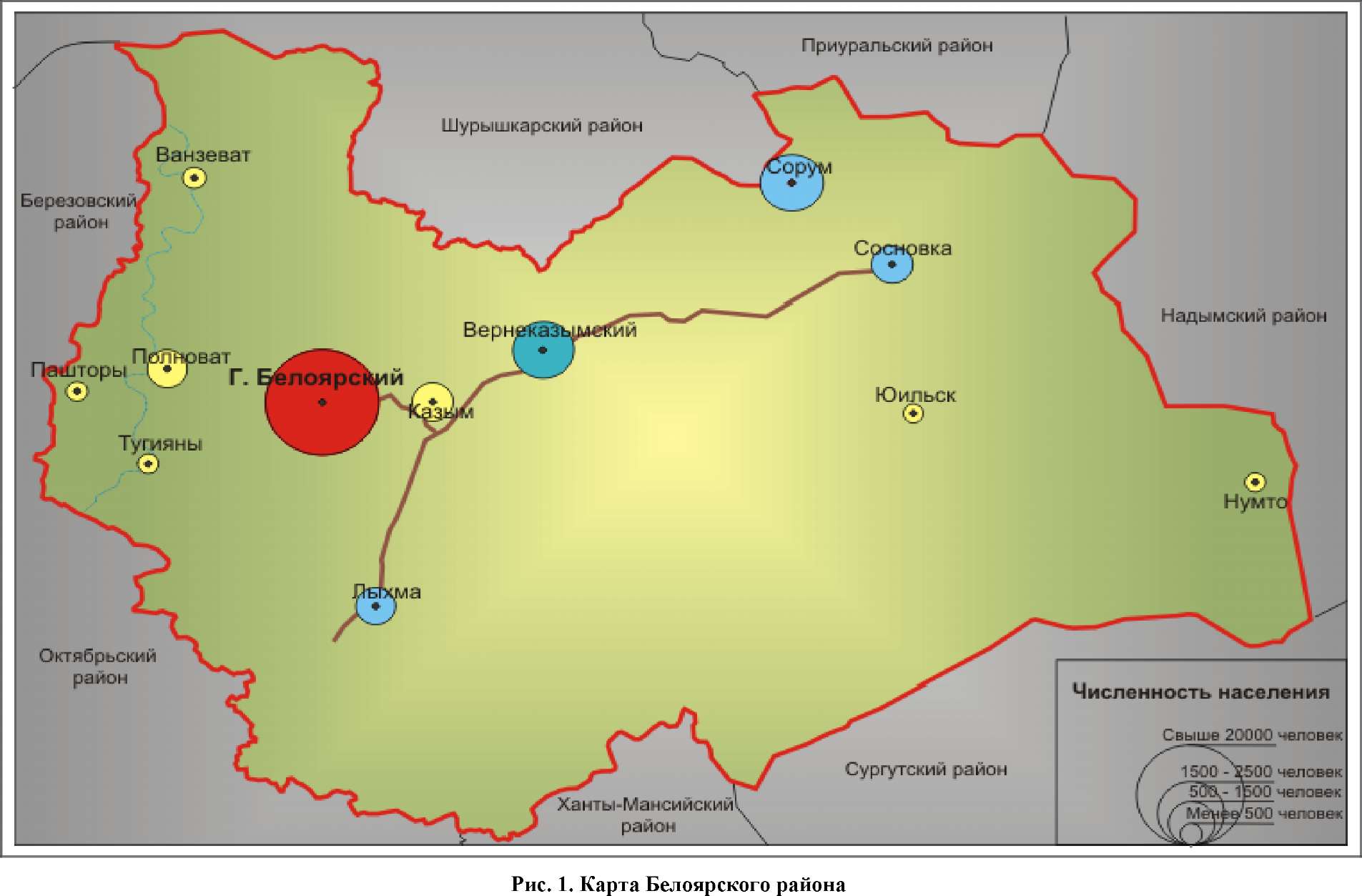 Общая площадь территории в границах сельского поселения составляет 12 тыс. га, а общая площадь территории в границе населенного пункта п. Лыхма - 386,7 га. К расчетному сроку запланировано увеличение общей площади территории в границе населенного пункта п. Лыхма до 1067,6 га.Территория представлена аллювиальными иловато - торфяно-глеевыми и дерново-глеевыми почвами, а также глинистыми и суглинистыми почвами на аллювиальных отложениях.Грунтовые воды залегают на глубине от 0,5 до 6,0 м.Территория входит в зону прерывистого распространения многолетнемерзлых пород.Нормативная глубина промерзания почвы - 1,3 м. В. Планируемое развитие сельского поселенияВ качестве исходных материалов по прогнозируемому развитию поселения приняты:документ территориального планирования - «Генеральный план сельского поселения Лыхма», разработанный ООО «Институт территориального планирования «ГРАД»» г.Омск в 2008 году;«Проект планировки и межевания планировочных кварталов поселка Лыхма», разработанный ООО «Институт территориального планирования «ГРАД»» г. Омск в 2009 году.Предложенное Генеральным планом проектное решение поселка Лыхма в своей основе сохраняет сложившуюся планировочную структуру поселения.Развитие жилых зон планируется в районе сложившихся участков жилой застройки, а также на близлежащих к ним территориях за счет регенерации существующего жилищного фонда - реконструкции либо сноса ветхого жилья и строительства новых благоустроенных жилых зданий. Проектом предлагается строительство новых жилых зданий на свободных территориях по улице ЛПУ в западной части поселка и в восточной части поселка. На территории поселка планируется размещение среднеэтажной, малоэтажной и индивидуальной жилой застройки.Общественную застройку планируется развивать в центральной, южной и юго-восточной частях поселка. Развитие территории общественного центра п. Лыхма, состоящего из объектов социально-бытового, культурно-досугового, торгового и административно-делового назначения, предусмотрено за счёт сноса ветхих объектов и строительства новых зданий (ветхими зданиями в поселке являются детский сад «Бобрёнок», детская школа искусств, дом культуры «Романтик», кафе «Таежное», средняя общеобразовательная школа). Объекты обслуживания и административно- делового назначения в настоящее время сосредоточены вдоль общепоселковых магистралей. Проектом предлагается дальнейшее развитие общественного центра на сложившихся территориях, а также организация общественного подцентра с размещением в нём новых зданий в северной и восточной частях поселка.В северной части поселка, вдоль сложившейся коммунально-складской зоны, планируется разместить общественно-деловую застройку. На данной территории планируются к строительству комбинат бытового обслуживания, кафе, магазины, столовая. Предлагается строительство организованного торгового комплекса и рыночной площади на въезде в поселок, а также сохранение существующего здания пожарного депо. В центральной части поселения, на территории сложившегося общественного центра, планируется строительство нового здания амбулатории, в которой будут располагаться лаборатория и аптека на месте существующего магазина смешанных товаров.Запланирована реконструкция здания детского сада «Бобрёнок» (с увеличением площади в соответствии с нормативной), реконструкция музыкальной школы и кафе «Таежное». Запланирована реконструкция здания амбулатории с изменением его функционального назначения - согласно проекту в нем будут располагаться банк и почтовое отделение. Планируется реконструкция трех магазинов с увеличением торговых площадей: магазина «Сатурн», магазина «Каспий» и магазина «Алекс». В южной части поселка, рядом с существующим зданием бассейна, запланировано строительство гостиницы. В восточной части поселка проектом предусмотрено размещение стадиона и строительство ранее запланированного культурно-образовательного комплекса, который будет включать в себя школу, клуб, библиотеку, администрацию поселка.Наряду с развитием селитебной и общественно-деловой застройки планируется формирование зоны промышленных и коммунально-складских территорий в северной части поселения. В частности, генеральным планом предлагается размещение территории полигона твёрдых бытовых отходов и кладбища в северной части поселения. В северо-восточной части поселения, на территориях смежных с промбазой СМУ-5, проектом предлагается разместить цех по переработке древесины и производству высококачественных пиломатериалов. В южной части населенного пункта планируется организация станции технического обслуживания и дополнительных территорий для хранения индивидуального транспорта. В северной части поселения предлагается размещение придорожного комплекса, включающего в себя дорожно-ремонтное строительное управление, станцию технического обслуживания и АЗС.Средняя обеспеченность населения общей площадью жилья на существующем уровне составляет 25 м2/чел, к расчетному периоду (2029 г.) планируется увеличение средней жилищной обеспеченности до 30 м2/чел. К концу расчетного срока общая площадь жилищного фонда планируется на уровне 46,7 тыс. м2. Жилищный фонд будет иметь следующую структуру:одноквартирные жилые дома, 1-2 эт. - 3,6 тыс.м2;двухквартирные жилые дома, 1 эт. - 1,3 тыс.м ;многоквартирные жилые дома, 1-4 эт. - 39,3 тыс.м ;общежития, 1-3 эт. - 2,5 тыс. м2.К концу расчетного периода планируется доведение обеспеченности жилья в поселке всеми сетями инженерной инфраструктуры до 100%.Распределение объемов строительства объектов жилищного, общественно-делового и производственного назначения по расчетным периодам разработки «Схемы теплоснабжения» представлено в Части 2 настоящей пояснительной записки.Г. Территориальная единица для представления информации по поселениюВ соответствии с планировочной организацией территории посёлка, разработанной в составе генерального плана сельского поселения Лыхма, сетка расчетных элементов территориального деления для использования в качестве территориальной единицы представления информации принято деление территории пос. Лыхма на планировочные кварталы.План жилого пос. Лыхма с нанесением планировочных кварталов показан на рис. 2, планировочные кварталы так же представлены на чертежах 620-3.2.2-ТС.1^620-3.2.2-ТС.4 Книги 2 «Графические материалы» (шифр 620-3.2.2-ОМ).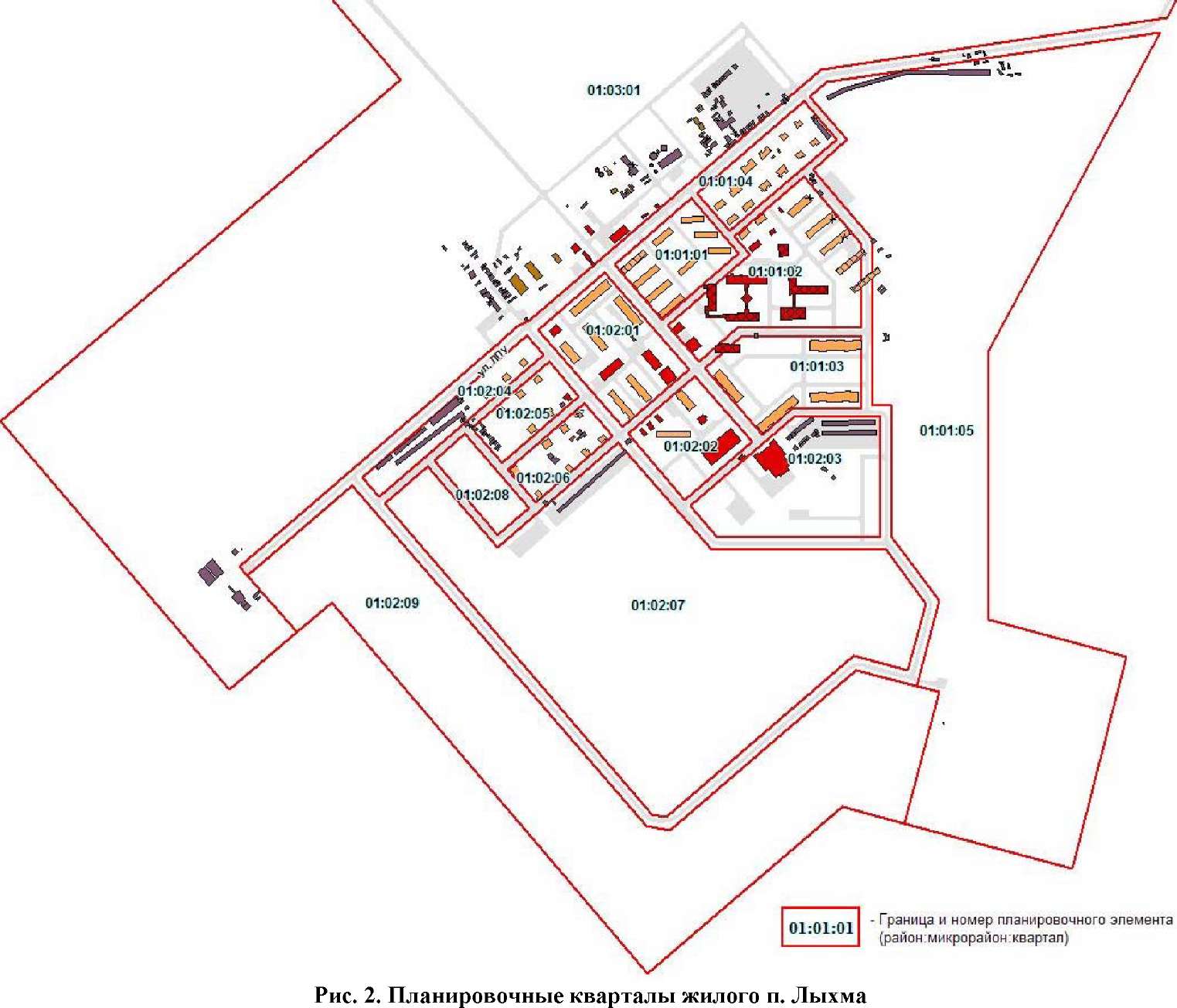 1. СУЩЕСТВУЮЩЕЕ ПОЛОЖЕНИЕ В СФЕРЕ ПРОИЗВОДСТВА, ПЕРЕДАЧИ И ПОТРЕБЛЕНИЯ ТЕПЛОВОЙ ЭНЕРГИИ ДЛЯ ЦЕЛЕЙ ТЕПЛОСНАБЖЕНИЯ1.1. Функциональная структура теплоснабженияНа территории п. Лыхма действует одна (единственная) система централизованного теплоснабжения (СТС), образованная на базе теплоутилизационных установок компрессорной станции (КС) «Бобровская» и трех существующих котельных.Основными источниками теплоснабжения в период отопительного сезона для СТС п. Лыхма являются теплоутилизационные установки КС «Бобровская», установленные на дымовых трубах газоперекачивающих агрегатов компрессорной станции. Для нагрева сетевой воды в теплоутилизационных установках используется тепло уходящих газов газотурбинных агрегатов.Теплоснабжение производственной площадки Бобровского линейно-производственного управления магистральных газопроводов ООО «Газпром трансгаз Югорск» и жилого поселка с.п. Лыхма производится от общей группы теплоутилизационных установок.Для теплоснабжения жилого поселка Лыхма от утилизационной насосной КС «Бобровская» по двухтрубной тепломагистрали условным диаметром 400 мм в жилой поселок подается теплоноситель с параметрами 95/70 °С, который поступает в тепловую сеть отопления и используется для покрытия отопительной нагрузки.Система теплоснабжения: тепловая сеть отопления - закрытая, тепловая сеть горячего водоснабжения - открытая.Тепловая сеть поселка - четырехтрубная, кольцевая.Три существующие котельные используются в качестве источников теплоснабжения следующим образом:котельные №1 «БВК» и № 3 «Вирбекс-С-Финн» - используются для покрытия тепловых нагрузок горячего водоснабжения жилого поселка в течение всего года; от котельных «БВК» теплоноситель подается в тепловую сеть горячего водоснабжения жилого поселка; температура теплоносителя, подаваемого в тепловую сеть горячего водоснабжения жилого поселка 60 °С, регулирование отпуска тепловой энергии производится количественно, в зависимости от объема потребления горячей воды;котельная № 2 «Термакс» - используется в качестве резервного источника теплоснабжения для покрытия отопительной нагрузки жилого поселка при сохранении низких температур наружного воздуха по окончании отопительного сезона, а также в случае возникновения аварийной ситуации на тепломагистрали от КС до жилого поселка, регулирование отпуска тепловой энергии от котельной производится по температурному графику качественного регулирования 95/70 °С в зависимости от температуры наружного воздуха.Обслуживание централизованной системы теплоснабжение поселка осуществляет Бобровское линейно-производственного управление магистральных газопроводов ООО «Газпром трансгаз Югорск» (Бобровское ЛПУ МГ).1.2. Источники тепловой энергии1.2.1. Общая частьВ настоящее время теплоснабжение жилого, общественно-делового и производственного строительных фондов поселка осуществляется от системы централизованного теплоснабжения, образованной на базе теплоутилизационных установок компрессорной станции (КС) «Бобровская» и трех существующих котельных.Расположение источников тепловой энергии на территории поселка показано на чертеже 620-3.2.2-ТС.1 Книги 2 «Графические материалы» (шифр 620-3.2.2-ОМ).Существующие источники теплоснабжения п. Лыхма находится на балансе ООО «Газпром трансгаз Югорск», обслуживание их осуществляется Бобровским ЛПУ МГ.Сведения по существующим источникам приведены в таблице 1.1, которая отражает:состав и технические характеристики основного оборудования;сроки ввода в эксплуатацию основного оборудования;параметры установленных и располагаемых тепловых мощностей;вид основного и резервного топлива;характеристика дымовых труб;характеристика оборудования водоподготовки.Таблица 1.1.Сведения по существующим источникам теплоснабжения на 01.01.2020 г.Продолжение таблицы 1.1.1.2.2. Структура основного оборудования, срок ввода в эксплуатацию, параметры установленной тепловой мощностиТеплоутилизационные установки КС «Бобровская»Основными источниками теплоснабжения в период отопительного сезона для СТС п. Лыхма являются теплоутилизационные установки КС «Бобровская», установленные на дымовых трубах газоперекачивающих агрегатов компрессорной станции. Для нагрева сетевой воды в теплоутилизационных установках используется тепло уходящих газов газотурбинных агрегатов.Суммарная установленная мощность теплоутилизационных установок КС «Бобровская», которые используются для теплоснабжения жилого поселка с. п. Лыхма составляет 54,29 Гкал/ч, а располагаемая мощность (с учетом графика работы электроагрегатов) составляет 28,95 Гкал/ч.Отпуск тепловой энергии от утилизационной насосной КС «Бобровская» в тепломагистраль до жилого поселка производится по температурному графику качественного регулирования 95/70 °С в зависимости от температуры наружного воздуха.Котельная № 1 «БВК»Котельная используется для покрытия нагрузок горячего водоснабжения потребителей жилого поселка с. п. Лыхма.В котельной установлено 3 водогрейных котла ВВД-1,8, суммарной установленной тепловой мощностью 5,4 Гкал/час. Год ввода котлоагрегатов в эксплуатацию - 1984 г., фактические КПД котлоагрегатов составляют 82,44%.Основным топливом для котлоагрегатов является природный газ, резервное топливо не предусмотрено.Котельная подает горячую воду с температурой 60 °С в тепловую сеть горячего водоснабжения поселка, регулирование отпуска тепловой энергии и теплоносителя производится количественно, в зависимости от объема потребления горячей воды.Котельная № 2 «Термакс»Котельная используется как резервный источник тепловой энергии для покрытия отопительных нагрузок потребителей жилого поселка с.п. Лыхма при сохранении низких температур наружного воздуха по окончании отопительного сезона, а также в случае возникновения аварийной ситуации на тепломагистрали от КС «Бобровская» до жилого поселка.В котельной установлено: 2 водогрейных котла «Термакс», суммарной установленной тепловой мощностью 6,0 Гкал/ч. Год ввода котлоагрегатов в эксплуатацию - 1992 г., фактические КПД котлоагрегатов составляют 86,15%.Основным топливом для котлоагрегатов является природный газ, резервное топливо не предусмотрено.Отпуск теплоты котельной производится по температурному графику качественного регулирования 95/70 °С в тепловую сеть отопления поселка в зависимости от температуры наружного воздуха.Котельная «Вирбекс-С-Финн»Котельная используется для покрытия нагрузок горячего водоснабжения потребителей жилого поселка с. п. Лыхма.В котельной установлено: 2 водогрейных котла «Вирбекс-С-Финн», суммарной установленной мощностью 2,6 Гкал/час. Год ввода котлоагрегатов в эксплуатацию - 1983 г., фактические КПД котлоагрегатов составляют 90,5%.Основным топливом для котлоагрегатов является природный газ, резервное топливо не предусмотрено.Котельная подает горячую воду с температурой 60 °С в тепловую сеть горячего водоснабжения поселка, регулирование отпуска тепловой энергии и теплоносителя производится количественно, в зависимости от объема потребления горячей воды.1.2.3. Параметры располагаемой тепловой мощности, величина потребления тепловой мощности на собственные нужды, параметры тепловой мощности нетто котельныхРасчетное потребление тепловой мощности на собственные нужды котельными п. Лыхма было экспертно определено на основании данных о подключенной нагрузке с использованием положений, приведенных в МДК 4-05.2004 «Методика определения потребности в топливе, электрической энергии и воде при производстве и передаче тепловой энергии и теплоносителей в системах коммунального теплоснабжения».Расчетные параметры установленных и располагаемых мощностей в горячей воде, потребления тепловых мощностей на собственные нужды, на 01.01.2020 г. представлены в таблице 1.2.Таблица 1.2.Располагаемые тепловые мощности, величина потребления тепловой мощности на собственные нужды, параметры тепловых мощностей нетто котельных на 01.01.2020 г.Способы учета тепла, отпущенного в тепловые сетиДля учета тепловой энергии, отпускаемой в тепловые сети поселка в утилизационной насосной КС «Бобровская», в котельных № 1 «БВК», № 2 «Термакс», № 3 «Вирбекс-С-Финн» используются, установленные приборы учета (теплосчетчики) типа ТРСВ.Статистика отказов и восстановлений основного оборудованияЗа три года, предшествующих 2020 г., отказов основного оборудования источников тепловой энергии в системе теплоснабжения п. Лыхма не зафиксировано.Информация принята по отчетным данным об основных потребительских характеристиках регулируемых товаров и услуг в сфере теплоснабжения и сфере оказания услуг по передаче тепловой энергии и их соответствия государственным и иным стандартам качества, предоставляемым в соответствии со «Стандартами раскрытия информации в сфере теплоснабжения и в сфере оказания услуг по передаче тепловой энергии».Предписания надзорных органов по запрещению дальнейшей эксплуатации оборудованияПредписания надзорных органов по запрещению дальнейшей эксплуатации оборудования по котельным п. Лыхма по состоянию на 01.01.2020 г. не выдавались.1.3. Тепловые сети, сооружения на них и тепловые пункты1.3.1. Структура, параметры, характеристики тепловых сетейТепловые сети п. Лыхма могут быть разделены на 2 условных группы:двухтрубная тепломагистраль от утилизационной насосной КС «Бобровская» до жилой и общественно-деловой застройки поселка (до зоны расположения котельных №№ 1-3);четырехтрубная кольцевая тепловая сеть жилой и общественно-деловой застройки поселка, которая состоит из двух трубопроводов тепловой сети отопления (подающего и обратного) и из двух трубопроводов тепловой сети горячего водоснабжения (подающий и циркуляционный).Совместно с трубопроводами сетей теплоснабжения в жилом поселке проложены трубопроводы холодного водоснабжения.Схема существующих тепловых сетей с указанием диаметров трубопроводов на отдельных участках представлена на чертеже 620-3.2.2-ТС.1 Книги 2 «Графические материалы» (шифр 6203.2.2-ОМ).Надежность работы тепловых сетей жилого поселка обеспечивается наличием кольцевой схемы магистралей тепловых сетей.Протяженность (в 2-хтрубном исчислении) тепломагистрали условным диаметром 400 мм от утилизационной насосной КС «Бобровская» до жилого поселка составляет 3517 м.Общая протяженность (в 2-хтрубном исчислении) трасс тепловой сети отопления жилого поселка с условными диаметрами трубопроводов от 25 до 200 мм, составляет 7948 м.Общая протяженность (в 2-хтрубном исчислении) трасс тепловой сети ГВС жилого поселка с условными диаметрами трубопроводов от 25 до 200 мм, составляет 5959 м.Максимальный радиус действия существующей тепловой сети отопления (длина главной тепловой магистрали от утилизационной насосной КС «Бобровская» до самого удаленного потребителя отопления) составляет 4624 м.Максимальный радиус действия существующей тепловой сети горячего водоснабжения (длина главной тепловой магистрали от котельной № 3 «Вирбекс-С-Финн» до самого удаленного потребителя ГВС) составляет 1097 м.Компенсация температурных деформаций трубопроводов тепловой сети осуществляется за счет «П» - образных компенсаторов и углов поворота теплотрасс.Максимальная разность геодезических отметок местности в пределах района действия тепловых сетей составляет 12 м.Общая протяженность тепловых сетей п. Лыхма на начало 2020 года составляла 34848 м (в однотрубном исчислении), в том числе:протяженность тепловых сетей отопления 22930 м;протяженность тепловых сетей ГВС 11918 м.Распределение протяженности тепловых сетей по условным диаметрам трубопроводов представлено в таблице 1.3 и на рисунке 1.1.Таблица 1.3.Распределение протяженности тепловых сетей п. ЛыхмаРис. 1.1. Распределение протяженности тепловых сетей п. Лыхма по условным диаметрам трубопроводов на начало 2020 годаПрокладка трубопроводов тепловой сети - надземная на низких опорах, подземная бесканальная и подземная в непроходных каналах.Основная часть трубопроводов тепловых сетей проложена надземным способом - 76,3% (по материальной характеристике). Распределение тепловых сетей по видам прокладки представлено в таблице 1.4 и на рисунке 1.2.Таблица 1.4.Распределение тепловых сетей по видам прокладки на начало 2020 года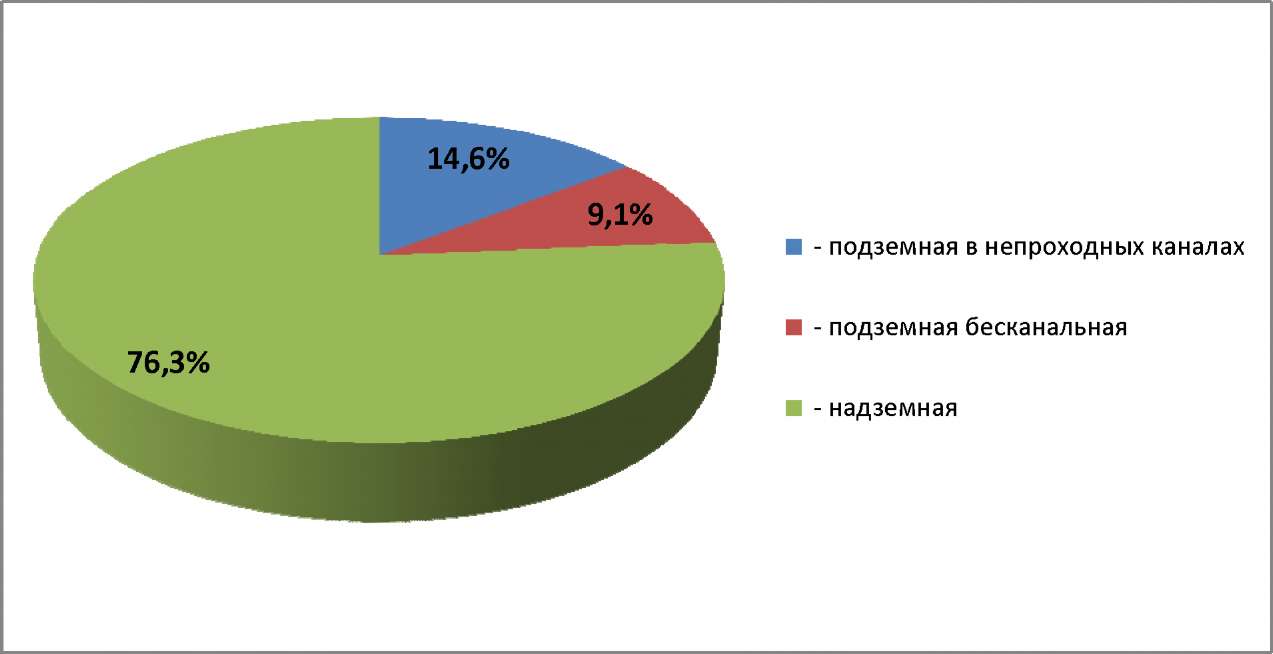 Рис. 1.2. Распределение тепловых сетей по видам прокладки на начало 2020 годаВ качестве основного теплоизоляционного материала для трубопроводов тепловых сетей в основном используются минераловатные изделия и ППУ скорлупы с покровным слоем из лакостек- лоткани, рубероида и листа оцинкованного.Распределение тепловых сетей по срокам ввода в эксплуатацию представлено в таблице 1.5 и на рисунке 1.3.Таблица 1.5.Распределение существующих тепловых сетей по срокам ввода в эксплуатацию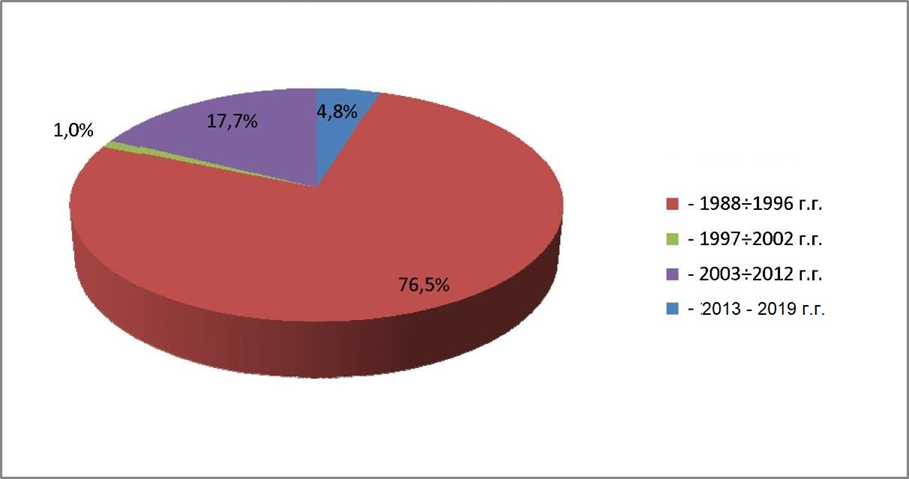 Рис. 1.3. Распределение существующих тепловых сетей по срокам ввода в эксплуатациюОсновная часть тепловых сетей спроектирована и запущена в эксплуатацию в период с 1988 по 1996 годы - 76,5% (по материальной характеристике).Тепловые сети, срок эксплуатации которых свыше 25 лет составляют 4,6%, свыше 20 лет - 59,1%, свыше 15 лет - 17,5%, до 15 лет -18,7%.У 68% (по протяженности) трубопроводов тепловых сетей до конца расчетного периода (до 2028 года) истечет нормативный срок службы, они будут иметь значительный физический износ.Температура теплоносителя, подаваемого в тепловую сеть горячего водоснабжения жилого поселка составляет 60°С, регулирование отпуска тепловой энергии производится количественно, в зависимости от объема потребления горячей воды.В тепловую сеть отопления жилого поселка отпуск тепловой энергии производится по температурному графику качественного регулирования 95/70 °С в зависимости от температуры наружного воздуха.Материальная характеристика тепловой сети определяется, как сумма материальных характеристик подающей и обратной линий.Удельная материальная характеристика тепловой сети является одним из индикаторов эффективности централизованного теплоснабжения. Она является индикатором возможного уровня потерь теплоты при ее передаче (транспорте) по тепловым сетям и позволяет оценить зону эффективного применения централизованного теплоснабжения.Материальные и удельные материальные характеристики тепловых сетей жилого поселка Лыхма представлены в таблице 1.6.Таблица 1.6.Материальные и удельные материальные характеристики тепловых сетей п. Лыхма на начало 2020 годаДостаточно высокое значение удельных материальных характеристик тепловых сетей жилого поселка Лыхма объясняется значительной протяженностью тепловых сетей при низкой плотности тепловых нагрузок. Низкая плотность тепловых нагрузок в свою очередь связана с преобладающим количеством снабжаемых тепловой энергией потребителей малоэтажной застройки, особенно индивидуального жилого фонда.Подробнее информация по каждому участку тепловых сетей системы теплоснабжения поселка представлена в части 3 «Электронная модель системы теплоснабжения поселения» настоящей пояснительной записки.Характеристика тепловых павильонов и арматурыАрматура на тепловых сетях поселка установлена в тепловых павильонах, а также открыто на трубопроводах с покрытием теплогидроизоляцией.Тепловые павильоны при надземной прокладке теплотрасс выполнены из легких металлических и деревянных конструкций.В качестве запорной и секционирующей арматуры на тепловых сетях поселка применяются стальные клиновые литые задвижки с выдвижным и не выдвижным шпинделем (типа 30с64нж, 30с941нж), шаровые краны, дисковые поворотные затворы.Для обеспечения надежности теплоснабжения на кольцевой тепловой сети жилого поселка установлена секционирующая арматура: в УТ7, в УТ28, в УТ14а, в УТ37а, в УТ45а, в УТ59, в УТ64 (см. схему на чертеже 620-3.2.2-ТС.1 Книги 2 «Графические материалы», шифр 620-3.2.2-ОМ).Гидравлический расчет тепловых сетейГидравлический расчет тепловых сетей был выполнен с применением электронной модели системы теплоснабжения поселка. Результаты расчета приведены в приложениях 4, 5.Анализ результатов гидравлического расчета показывает, что на существующем уровне трубопроводы тепловой сети имеют достаточную пропускную способность.Статистика отказов и восстановлений тепловых сетейПо отчетным данным о об основных потребительских характеристиках регулируемых товаров и услуг в сфере теплоснабжения и сфере оказания услуг по передаче тепловой энергии и их соответствия государственным и иным стандартам качества, предоставляемым в соответствии со «Стандартами раскрытия информации в сфере теплоснабжения и в сфере оказания услуг по передаче тепловой энергии» за три года, предшествующие 2020 г. отказов и аварийно- восстановительных ремонтов тепловых сетей в п. Лыхма не зафиксировано.Диагностика и ремонты тепловых сетейДиагностика тепловых магистральных сетей проводится в соответствии с ПБ 10-573-03 «Правила устройства и безопасной эксплуатации трубопровода пара и горячей воды», ПЮ 03-585-03 «Правила устройства и безопасной эксплуатации технологических трубопроводов», «Типовой программы технического диагностирования трубопроводов, отработавших расчетный срок службы», а также ГОСТ 14782-86 «Контроль неразрушающий. Сварные соединения. Методы ультразвуковые».Ежегодно, после окончания отопительного периода, производятся испытания трубопроводов на плотность и прочность для выявления дефектов, подлежащих устранению при капитальном ремонте. После ремонта испытания повторяются, в том числе с проверкой плотности установленной запорной и регулирующей арматуры.Данные о повреждениях тепловых сетей и сооружений на них по данным гидравлических испытаний для ретроспективного периода отсутствуют.Нормативные и фактические технологические потери при передаче тепловой энергии и теплоносителя.Расчет технически обоснованных нормативных потерь при передаче тепловой энергии и теплоносителя в тепловых сетях всех зон действия источников тепловой энергии выполняется в соответствии с Инструкцией по организации в Минэнерго России работы по расчету и обоснованию нормативов технологических потерь при передаче тепловой энергии, утвержденной приказом Минэнерго России от 30 декабря 2008 г. № 325.Нормируемые часовые среднегодовые тепловые потери через изоляцию трубопроводов тепловых сетей определяются по всем участкам тепловой сети. Нормируемые месячные часовые потери определяются исходя из ожидаемых условий работы тепловой сети путем пересчета нормативных среднегодовых тепловых потерь на их ожидаемые среднемесячные значения отдельно для участков подземной и надземной прокладки. Нормируемые годовые потери планируются суммированием тепловых потерь по всем участкам, определенных с учетом нормируемых месячных часовых потерь тепловых сетей и времени работы сетей.Расчет нормируемых тепловых потерь через изоляцию трубопроводов тепловых сетей при передаче тепловой энергии и теплоносителя по тепловым сетям п. Лыхма выполнен с применением электронной модели системы теплоснабжения поселка, результаты представлены в таблице 1.7.Фактические годовые потери тепловой энергии через тепловую изоляцию определяются путем суммирования фактических тепловых потерь по участкам тепловых сетей с учетом пересчета нормативных часовых среднегодовых тепловых потерь на их фактические среднемесячные значения отдельно для участков подземной и надземной прокладки применительно к фактическим среднемесячным условиям работы тепловых сетей с учетом:фактических среднемесячных температур воды в подающей и обратной линиях тепловой сети, определенных по эксплуатационному температурному графику при фактической среднемесячной температуре наружного воздуха;среднегодовой температуры воды в подающей и обратной линиях тепловой сети, определенной как среднеарифметическое из фактических среднемесячных температур в соответствующих линиях за весь год работы сети;среднемесячной и среднегодовой температуре грунта на глубине заложения теплопроводов;фактической среднемесячной и среднегодовой температуре наружного воздуха.К нормируемым технологическим потерям теплоносителя относятся технически неизбежные в процессе передачи и распределения тепловой энергии потери теплоносителя с его утечкой через неплотности в арматуре и трубопроводах тепловых сетей в пределах, установленных правилами технической эксплуатации электрических станций и сетей, а также правилами технической эксплуатации тепловых энергоустановок, которая составляет 0,25 % среднегодовой емкости трубопроводов тепловых сетей в час.Расчет нормируемых тепловых потерь теплоносителя при передаче тепловой энергии и теплоносителя по тепловым сетям п. Лыхма выполнен с применением электронной модели системы теплоснабжения поселка, результаты представлены в таблице 1.7.Фактические годовые технологические потери в тепловой сети отопления поселка при передаче тепловой энергии за 2012 год по отчетным данным теплоснабжающей организации составили 1,85 тыс. Гкал, что составило 15% от отпуска тепловой энергии в сеть.А расчетные нормируемые годовые технологические потери в тепловой сети отопления поселка составляют 4,62 тыс. Гкал, что составляет 9,8% от расчетного отпуска тепловой мощности в тепловую сеть.Таблица 1.7.Нормативные технологические потери при передаче тепловой энергии и теплоносителя по тепловым сетям п. Лыхма по состоянию на 01.01.2020 г.Предписания надзорных органов по запрещению дальнейшей эксплуатации участков тепловой сетиПредписания надзорных органов по запрещению дальнейшей эксплуатации оборудования по котельным п. Лыхма по состоянию на 01.01.2020 г. не выдавались.Описание основных схем присоединения потребителей к тепловым сетямК тепловым сетям системы централизованного теплоснабжения п. Лыхма подключены потребители различного назначения, которые представляют собой здания жилого, социально- культурного, административного и производственного назначения высотой от 1 до 4 этажей.Подключение систем отопления потребителей к тепловой сети отопления осуществляется по зависимой схеме - используются непосредственное присоединение.Подключение систем горячего водоснабжения потребителей к тепловой сети ГВС осуществляется по непосредственной схеме.Управление многоквартирными домами в п. Лыхма осуществляет АО «ЮКЭК-Белоярский», которое производит ремонт и обслуживание внутридомового инженерного оборудования.Сведения о наличии коммерческого приборного учета тепловой энергии, отпущенной из тепловых сетей потребителямПо отчетным данным о об основных потребительских характеристиках регулируемых товаров и услуг в сфере теплоснабжения и сфере оказания услуг по передаче тепловой энергии, предоставляемым в соответствии со «Стандартами раскрытия информации в сфере теплоснабжения и в сфере оказания услуг по передаче тепловой энергии» за три года, предшествующие 2019 г. отпуск тепловой энергии потребителям из тепловых сетей п. Лыхма осуществляется только по нормативам, что позволяет сделать вывод об отсутствии приборов учета тепловой энергии у большинства потребителей.Сведения о бесхозяйных тепловых сетяхПо состоянию на 01.01.2020 г. в п. Лыхма бесхозяйных тепловых сетей не выявлено.1.4. Зоны действия источников тепловой энергииВ настоящем разделе приведено краткое описание существующих зон действия источников тепловой энергии на территории поселка Лыхма.От утилизационной насосной КС «Бобровская» осуществляется покрытие отопительных нужд жилого поселка с. п. Лыхма. Для теплоснабжения жилого поселка Лыхма от утилизационной насосной КС «Бобровская» по двухтрубной тепломагистрали условным диаметром 400 мм в жилой поселок подается теплоноситель с параметрами 95/70 °С, который поступает в тепловую сеть отопления поселка.Котельная № 2 «Термакс» используется в качестве резервного источника теплоснабжения для покрытия отопительной нагрузки жилого поселка при сохранении низких температур наружного воздуха по окончании отопительного сезона, а также в случае возникновения аварийной ситуации на тепломагистрали от КС до жилого поселка.Зоны действия утилизационной насосной КС «Бобровская» и котельной № 2 «Термакс» определяются территорией расположения потребителей, которые подключены к тепловой сети отопления поселка.Зона действия утилизационной насосной КС «Бобровская» показана на рисунке 1.4. Зона действия котельной № 2 «Термакс» показана на рисунке 1.5.Котельные №1 «БВК» и № 3 «Вирбекс-С-Финн» используются для покрытия тепловых нагрузок горячего водоснабжения жилого поселка и зона их действия определяется территорией расположения потребителей, которые подключены к тепловой сети ГВС поселка. Зона действия котельных № 1, № 3 показана на рисунке 1.6.Существующие зоны действия источников теплоснабжения показаны так же на чертеже 620- 3.2.2-ТС.1 Книги 2 «Графические материалы» (шифр 620-3.2.2-ОМ).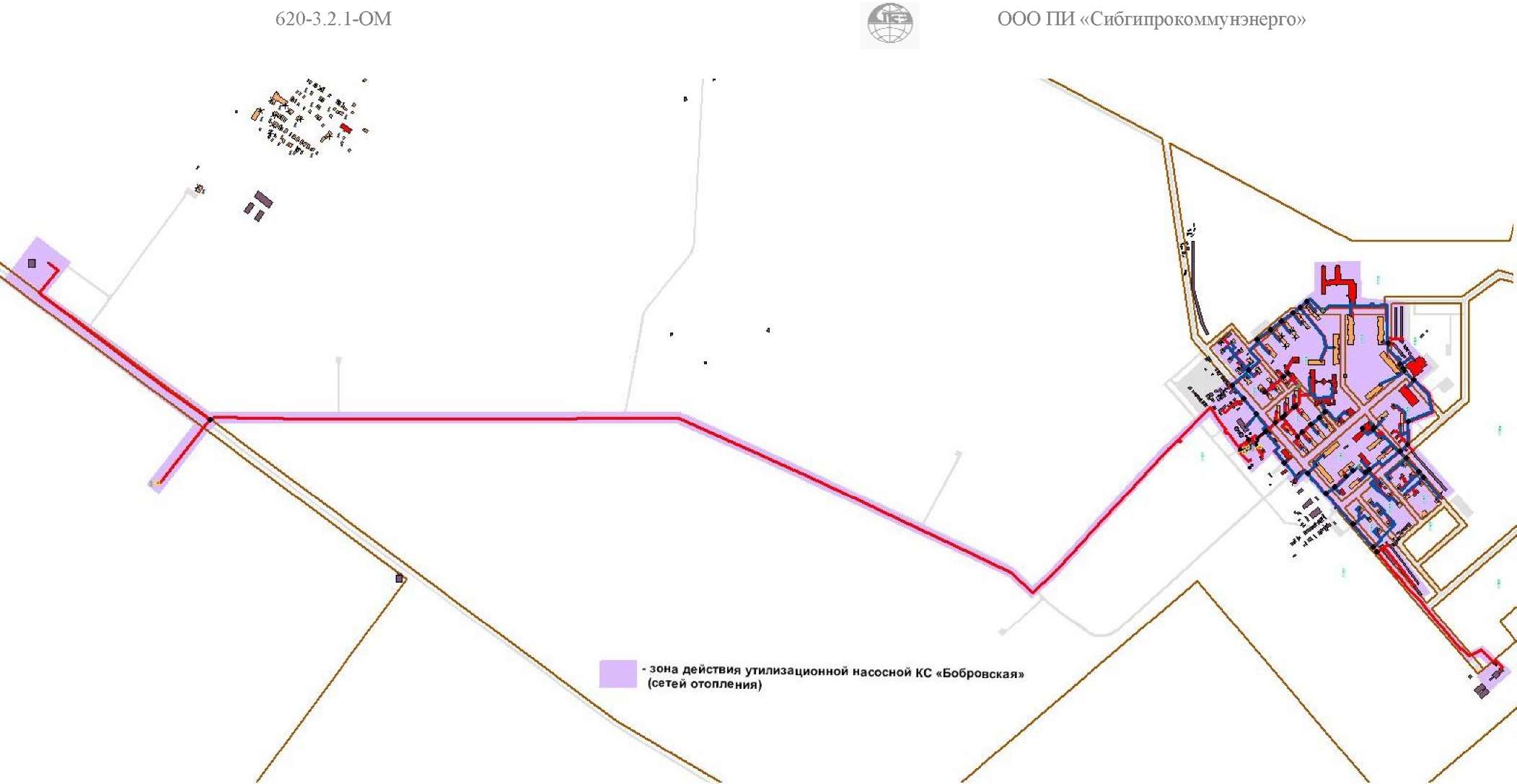 Рис. 1.4. Зона действия утилизационной насосной КС «Бобровская» на 01.01.2020 г.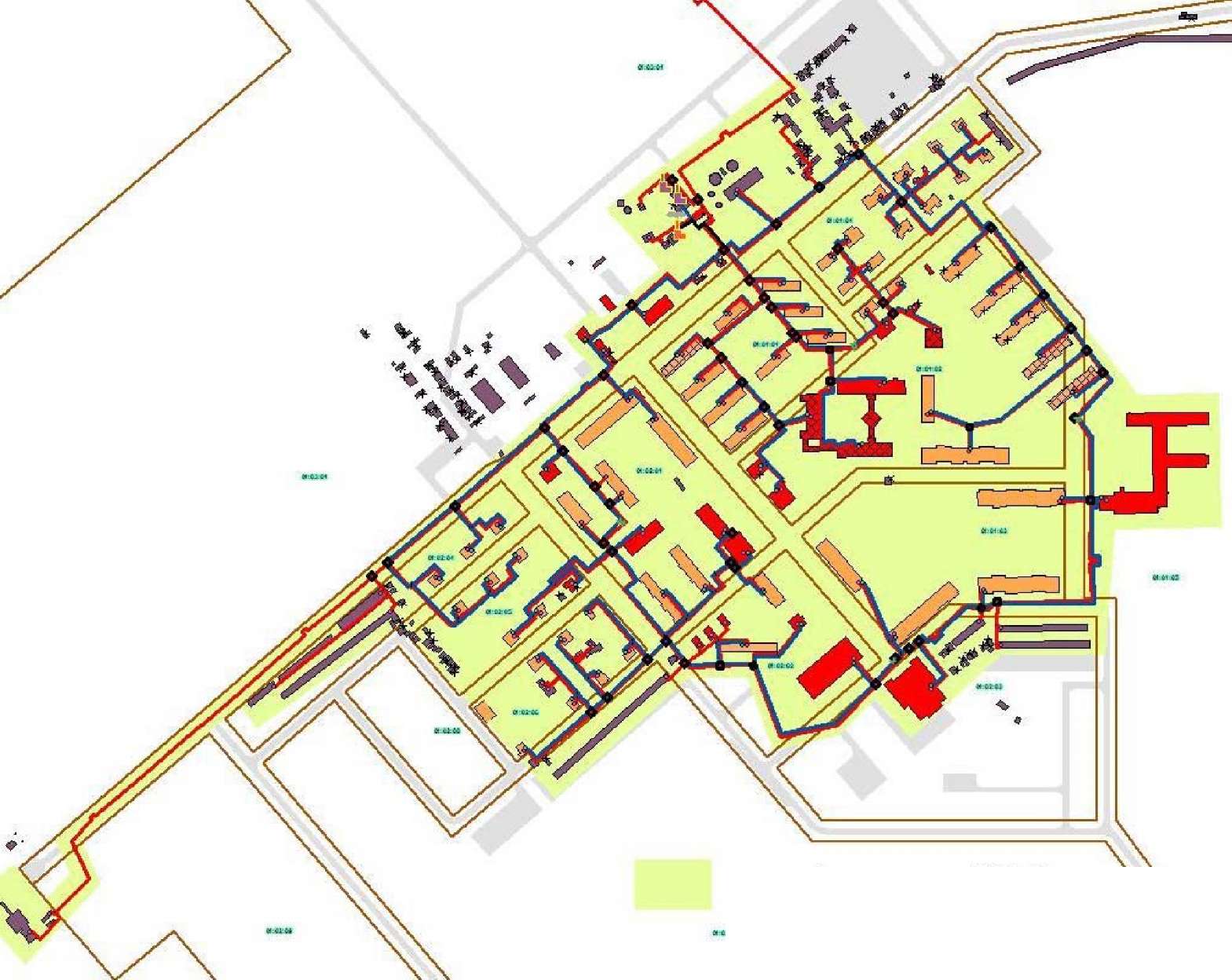 Рис. 1.5. Зона действия котельной № 2 «Термакс» на 01.01.2020 г.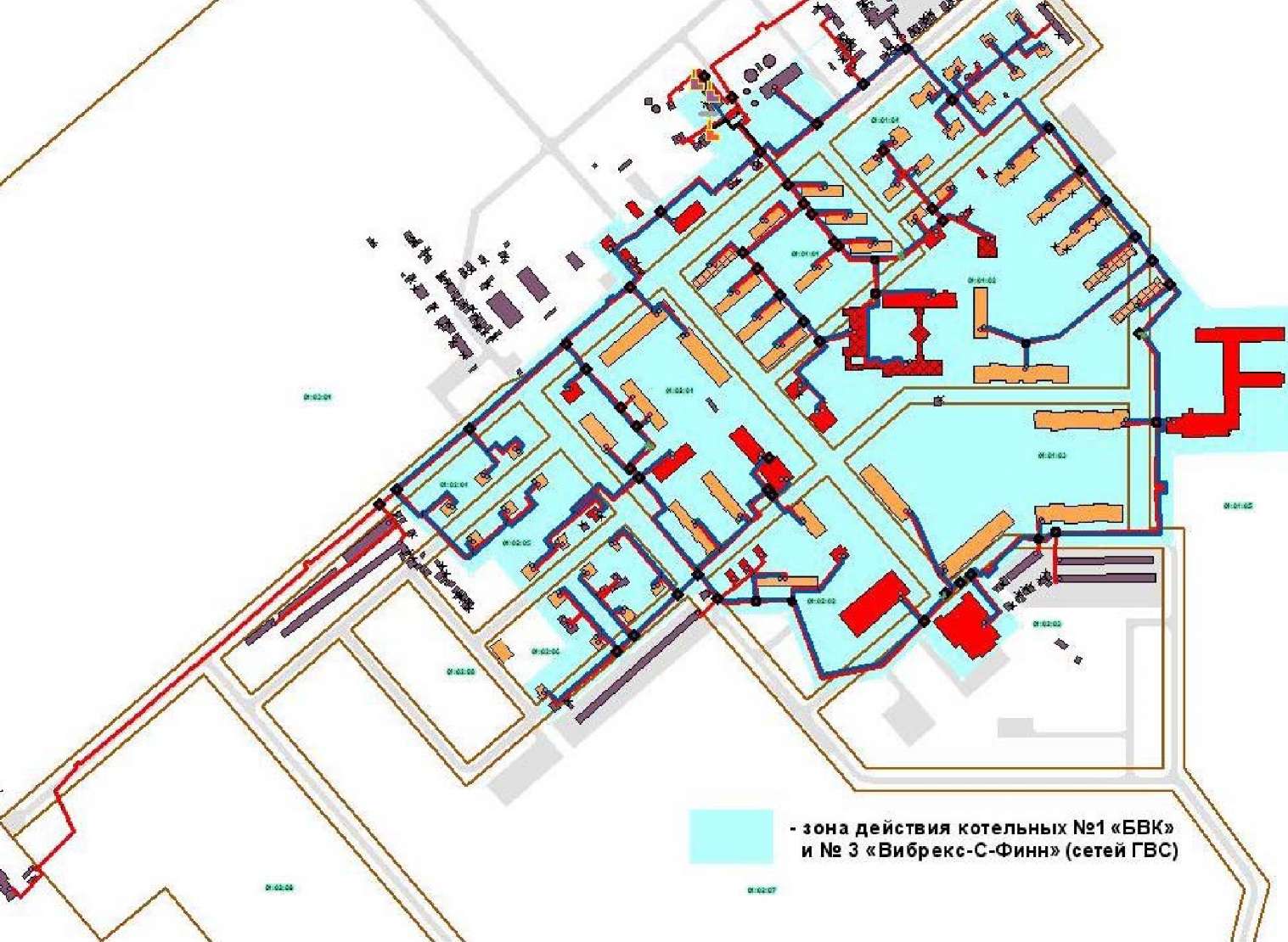 Рис. 1.6. Зона действия котельных №1 «БВК» и № 3 «Вирбекс-С-Финн» на 01.01.2020 г.1.4.1. Об эффективном радиусе теплоснабженияЗаконом № 190-ФЗ «О теплоснабжении» ведено понятие - радиус эффективного теплоснабжения.Радиус эффективного теплоснабжения - максимальное расстояние от теплопотребляющей установки до ближайшего источника тепловой энергии в системе теплоснабжения, при превышении которого подключение теплопотребляющей установки к данной системе теплоснабжения нецелесообразно по причине увеличения совокупных расходов в системе теплоснабжения.Подключение дополнительной тепловой нагрузки с увеличением радиуса действия источника тепловой энергии приводит к возрастанию затрат на производство и транспорт тепловой энергии и одновременно к увеличению доходов от дополнительного объема ее реализации. Радиус эффективного теплоснабжения представляет собой, то расстояние, при котором увеличение доходов равно по величине возрастанию затрат. Для действующих источников тепловой энергии это означает, что удельные затраты (на единицу отпущенной потребителям тепловой энергии) являются минимальными.В настоящее время не имеется утвержденной методики определения радиуса эффективного теплоснабжения, которая должна быть утверждена на уровне Министерства энергетики Российской Федерации совместно с Министерством регионального развития Российской Федерации.В связи с этим определение радиуса эффективного теплоснабжения в настоящей работе не проводилось. Радиус эффективного теплоснабжения может быть определен в дальнейшем, например, при последующей актуализации схемы теплоснабжения.1.5. Тепловые нагрузки потребителей тепловой энергии, групп потребителей тепловой энергии в зонах действия источников тепловой энергииОбщая частьКлиматические данные, применяемые для расчета тепловых нагрузок, принимаются в соответствии с климатологическими данными (СНиП 23-01-99. Строительная климатология):расчетная температура наружного воздуха для проектирования отопления - минус 43 °С;средняя температура наружного воздуха за отопительный период - минус 9,9 °С;продолжительность отопительного периода со средней суточной температурой воздуха < 8 °С - 257 суток;средняя годовая температура наружного воздуха - минус 3,8 °С.В соответствии с планировочной организацией территории посёлка, разработанной в составе генерального плана сельского поселения Лыхма, сетка расчетных элементов территориального деления для использования в качестве территориальной единицы представления информации принято деление территории пос. Лыхма на планировочные кварталы.Потребление тепловой энергии в расчетных элементах территориального деления при расчетных температурах наружного воздухаЗначения потребления тепловой энергии при расчетных температурах наружного воздуха (величины расчетных тепловых нагрузок) поселка в расчетных элементах территориального деления - планировочных кварталах, представлены в таблице 1.8.В таблице 1.8 тепловые нагрузки приведены с разбивкой по потреблению тепловой энергии на отопление, вентиляцию, горячее водоснабжение (среднечасовое).Таблица 1.8.Расчетные тепловые нагрузки централизованного теплоснабжения по расчетнымэлементам территориального деления - планировочным кварталам, на 01.01.2020 г.Общая величина расчетных тепловых нагрузок потребителей п. Лыхма, охваченных централизованным теплоснабжением, при расчетной температуре наружного воздуха на 01.01.2020 г. составляет 7,436 Гкал/ч.1.5.3. Потребление тепловой энергии в расчетных элементах территориального деления за отопительный период и за год в целомРасчетная величина потребления тепловой энергии за отопительный период потребителями п. Лыхма, охваченными централизованным теплоснабжением, определена экспертно при средней температуре наружного воздуха за отопительный период, равной -9,9 °С и продолжительности отопительного периода 257 суток на основании расчетных (договорных) тепловых нагрузок.Для определения величины потребления тепловой энергии потребителями на нужды горячего водоснабжения за межотопительный период продолжительность межотопительного периода принята 93 суток.Значения расчетных величин потребления тепловой энергии потребителями поселка за отопительный период и за год в целом в расчетных элементах территориального деления - планировочных районах, представлены в таблице 1.9.В таблице 1.9 величины потребления тепловой энергии приведены с разбивкой по потреблению тепловой энергии на отопление, вентиляцию, горячее водоснабжение.Таблица 1.9.Расчетное потребление тепловой энергии потребителями поселка за отопительный период и за год в целом в расчетных элементах территориального деления - планировочных кварталах, на 01.01.2020 г.Общая расчетная величина потребления	тепловой энергии потребителями поселка на 01.01.2020 г. составляет:за отопительный период	- 23188,0 Гкал;за межотопительный период	- 1354,4 Гкал;за год	- 24542,4 Гкал.1.5.4. Потребление тепловой энергии при расчетных температурах наружного воздуха в зонах действия источников тепловой энергииОбщая величина расчетных тепловых нагрузок потребителей жилого поселка, охваченных централизованным теплоснабжением, при расчетной температуре наружного воздуха на 01.01.2020 г. составляет 7,436 Гкал/ч, в том числе:— тепловые нагрузки потребителей, подключенных к тепловой сети отопления, для которой источниками теплоснабжения являются теплоутилизационные установки КС «Бобровская», котельная № 2 «Термакс» - 6,827 Гкал/ч;— тепловые нагрузки потребителей, подключенных к тепловой сети горячего водоснабжения, для которой источниками теплоснабжения являются котельные №1 «БВК» и № 3 «Вирбекс-С-Финн» - среднечасовая 0,609 Гкал/ч, максимальная 1,705 Гкал/ч.Общие расчетные тепловые нагрузки в зоне действия источников тепловой энергии поселка представлены в таблице 1.10.Таблица 1.10.Расчетные тепловые нагрузки в зоне действия источников на 01.01.2020 г.1.5.5. Существующие нормативы потребления тепловой энергии для населения на отопление и горячее водоснабжениеНормативы потребления коммунальных услуг населением установлены в соответствии со статьей 157 Жилищного кодекса Российской Федерации и постановлением Правительства Российской Федерации от 23 мая 2006 г. N 306 «Об утверждении правил установления и определения нормативов потребления коммунальных услуг».Норматив потребления коммунальных услуг по отоплению для жилых зданий в п. Лыхма установлен в размере 0,03 Гкал/м2 общей площади в месяц.Норматив потребления коммунальных услуг по горячему водоснабжению для населения в п. Лыхма установлен в размере 3,2 м на человека в месяц.1.6. Балансы тепловой мощности и тепловой нагрузки в зонах действия источников тепловой энергии1.6.1. Общие положенияВ настоящем разделе рассмотрен баланс тепловых мощностей источников тепловой энергии и тепловых нагрузок на существующем уровне (на 01.01.2020 г.).Теплоносителем при отпуске тепловой энергии потребителям в централизованной системе теплоснабжения п. Лыхма является горячая вода.Балансы тепловых мощностей источников и тепловых нагрузок приведены в таблицах 1.11-1.12.Балансы тепловых мощностей и тепловых нагрузок в зонах действия каждого источника тепловой энергии определяют:существующие значения установленной тепловой мощности основного оборудования источников тепловой энергии;существующие значения располагаемой тепловой мощности основного оборудования источников тепловой энергии с учетом технических ограничений на использование установленной тепловой мощности;существующие значения тепловых нагрузок потребителей;затраты тепловой мощности на собственные и хозяйственные нужды источников тепловой энергии;значения существующих тепловых мощностей источников тепловой энергии НЕТТО (величина, равная располагаемой мощности источника тепловой энергии за вычетом тепловой нагрузки на собственные и хозяйственные нужды);значения потерь тепловой энергии при ее передаче по тепловым сетям;значения существующей резервной тепловой мощности источников теплоснабжения, либо её дефицита.При рассмотрении составленных балансов проведено сопоставление установленных, располагаемых тепловых мощностей источников и тепловых нагрузок с определением наличия или отсутствия дефицита тепловой мощности. При этом рассмотрена работа основного оборудования источников в штатном эксплуатационном режиме и при авариях (отказах) на источниках.Анализ мощностей источников при авариях (отказах) на источниках тепловой энергии проведен в соответствии с п. 5.5 СП 124.13330.2012 (Актуализированная редакция СНиП 41-02-2003 « Тепловые сети»), согласно которому при отказе оборудования, наибольшего по производительности на выходных коллекторах источников в течение всего ремонтно-восстановительного периода должны обеспечиваться:подача 100 % необходимой теплоты потребителям первой категории;подача теплоты на отопление и вентиляцию жилищно-коммунальным и промышленным потребителям второй и третьей категорий в размере 89,6% для п. Лыхма.1.6.2. Баланс тепловой мощности и тепловой нагрузки в зоне действия котельных № 1 «БВК» и № 3 «Вирбекс-С-Финн»При составлении баланса тепловой мощности и тепловой нагрузки в зоне действия котельных № 1 «БВК» и № 3 «Вирбекс-С-Финн» (зоне действия тепловой сети горячего водоснабжения жилого поселка) расчетное потребление тепловой мощности на собственные нужды было экспертно определено на основании данных о подключенной нагрузке с использованием положений, приведенных в МДК 4-05.2004 «Методика определения потребности в топливе, электрической энергии и воде при производстве и передаче тепловой энергии и теплоносителей в системах коммунального теплоснабжения».Расчетные значения потерь тепловой энергии при ее передаче по тепловым сетям определены расчетным путем на основании материальных характеристик и сведений о типе теплоизоляции трубопроводов тепловых сетей, режимов их работы и климатических условий с использованием электронной модели системы теплоснабжения поселка.Баланс тепловой мощности и тепловой нагрузки в зоне действия котельных № 1 «БВК» и № 3 «Вирбекс-С-Финн» представлен в таблице 1.11.Таблица 1.11.Баланс тепловой мощности и тепловой нагрузки в зоне действия котельных № 1 «БВК» и № 3 «Вирбекс-С-Финн» на на 01.01.2020 г.Примечание: балансы составлены при условии отдельной работы на тепловую сеть ГВС либо котельной № 1 «БВК», либо котельной № 3 «Вирбекс-С-Финн».Баланс тепловой мощности и тепловой нагрузки в зоне действия котельных № 1 «БВК» и № 3 «Вирбекс-С-Финн» показывает, что резерв располагаемой тепловой мощности для обеспечения потребителей горячим водоснабжением при условии отдельной работы на тепловую сеть ГВС либо котельной № 1 «БВК», либо котельной № 3 «Вирбекс-С-Финн» составляет соответственно 82% и 62,7%, а общий резерв располагаемой тепловой мощности двух котельных - 75,7%.1.6.3. Баланс тепловых мощностей и тепловых нагрузок в зоне действия теплоутилизационных установок КС «Бобровская» и котельной № 2 «Термакс»При составлении баланса тепловой мощности и тепловой нагрузки в зоне действия теплоутилизационных установок КС «Бобровская» и котельной № 2 «Термакс» (зоне действия тепловой сети отопления жилого поселка) расчетное потребление тепловой мощности на собственные нужды было экспертно определено на основании данных о подключенной нагрузке с использованием положений, приведенных в МДК 4-05.2004 «Методика определения потребности в топливе, электрической энергии и воде при производстве и передаче тепловой энергии и теплоносителей в системах коммунального теплоснабжения».Расчетные значения потерь тепловой энергии при ее передаче по тепловым сетям определены расчетным путем на основании материальных характеристик и сведений о типе теплоизоляции трубопроводов тепловых сетей, режимов их работы и климатических условий с использованием электронной модели системы теплоснабжения поселка.Баланс тепловой мощности и тепловой нагрузки в зоне действия тепловой сети отопления жилого поселка представлен в таблице 1.12.Таблица 1.12.Баланс тепловой мощности и тепловой нагрузки в зоне действия теплоутилизационных установок КС «Бобровская» и котельной № 2 «Термакс» на 01.01.2020 г.(в зоне действия тепловой сети отопления поселка)Примечания:Располагаемая тепловая мощность оборудования в горячей воде для теплоутилизационных установок КС КС «Бобровская» приведена с учетом графика работы электроагрегатов.Балансы составлены при условии отдельной работы на тепловую сеть отопления либо теплоутилизационных установок КС «Бобровская», либо котельной № 2 «Термакс» при расчетной температуре наружного воздуха.Баланс тепловой мощности и тепловой нагрузки в зоне действия теплоутилизационных установок КС «Бобровская» и котельной № 2 «Термакс» показывает:резерв располагаемой тепловой мощности для обеспечения нужд потребителей на отопление и вентиляцию при условии отдельной работы на тепловую сеть отопления теплоутилизационных установок КС «Бобровская», составляет 69,5%;при отдельной работе на тепловую сеть отопления котельной № 2 «Термакс» имеется дефицит располагаемой тепловой мощности в размере 31,4%;общий резерв располагаемой тепловой мощности двух источников составляет 52,2%.В случае возникновения аварийной ситуации на тепломагистрали от КС «Бобровская» до жилого поселка, котельная № 2 «Термакс» в течение всего ремонтно-восстановительного периода должна обеспечивать подачу теплоты на отопление и вентиляцию потребителей поселка в размере 6,876 Гкал/ч (89,6% в соответствии с п. 5.5 СП 124.13330.2012), но располагаемой мощности котельной недостаточно и дефицит составляет 1,089 Гкал/ч (18,2 %).Но при этом существует возможность использования резервных мощностей котельных № 1 и № 3, так как имеется возможность их работы параллельно с котельной № 2 на тепловую сеть отопления поселка.1.7. Балансы теплоносителяВ настоящем разделе рассмотрены балансы теплоносителя источников тепловой энергии на существующем уровне (на 01.01.2020 г.).В соответствии с пунктами 6.16-6.22 СП 124.13330.2012 (Актуализированная редакция СНиП 41-02-2003 «Тепловые сети») установка для подпитки системы теплоснабжения на теплоисточнике должна обеспечивать подачу в тепловую сеть воду соответствующего качества и аварийную подпитку из систем хозяйственно-питьевого или производственного водопроводов. Расход подпиточной воды в рабочем режиме должен компенсировать расчетные (нормируемые) потери сетевой воды в системе теплоснабжения, которые включают расчетные технологические потери (затраты) сетевой воды и потери сетевой воды с нормативной утечкой из тепловой сети и систем теплопотребления.Расчетный часовой расход воды для определения производительности водоподготовки и соответствующего оборудования для подпитки тепловых сетей принимается:в закрытых системах теплоснабжения равным 0,25% фактического объема воды в трубопроводах тепловых сетей и присоединенных к ним системах отопления и вентиляции зданий, плюс расходу воды на заполнение наибольшего по диаметру секционированного участка тепловой сети (в данном случае это относится к тепловой сети отопления поселка);при отдельных тепловых сетях горячего водоснабжения равным 0,25% фактического объема воды в трубопроводах тепловых сетей и присоединенных к ним системах ГВС, плюс максимальному расходу воды на горячее водоснабжение потребителей (в данном случае это относится к тепловой сети горячего водоснабжения поселка).Расход дополнительной аварийной подпитки химически не обработанной и не деаэрированной водой принимается дополнительно в количестве 2 % объема воды в трубопроводах тепловых сетей и присоединенных к ним системах теплопотребления (п.6.22 СП 124.13330.2012).В связи с тем, что информация по утвержденным производительностям водоподготовитель- ных установок теплоносителя для тепловых сетей в рабочем и аварийных режимах не была предоставлена, то для существующих систем теплоснабжения п. Лыхма они были определены расчетным путем на основании материальных характеристик тепловых сетей и подключенных нагрузок потребителей с использованием электронной модели системы теплоснабжения поселка.Расчет технически обоснованных нормативных потерь теплоносителя при передаче тепловой энергии и теплоносителя в тепловых сетях всех зон действия источников тепловой энергии выполняется в соответствии с Инструкцией по организации в Минэнерго России работы по расчету и обоснованию нормативов технологических потерь при передаче тепловой энергии, утвержденной приказом Минэнерго России от 30 декабря 2008 г. № 325.К нормируемым технологическим потерям теплоносителя в тепловых сетях и системах тепло- потребления потребителей относятся технически неизбежные в процессе передачи и распределения тепловой энергии потери теплоносителя с его утечкой через неплотности в арматуре и трубопроводах тепловых сетей в пределах, установленных правилами технической эксплуатации электрических станций и сетей, а также правилами технической эксплуатации тепловых энергоустановок, которые составляют 0,25 % среднегодовой емкости трубопроводов тепловых сетей в час.Расчет нормируемых утечек теплоносителя выполнен с применением электронной модели системы теплоснабжения поселка, результаты представлены в таблице 1.13.Таблица 1.13.Нормируемые утечки теплоносителя в тепловых сетях и системах теплопотребления подключенных потребителей поселка на 01.01.2020 г.Результаты расчетов значений расчетных часовых расходов воды на подпитку тепловых сетей на существующем уровне представлены в таблице 1.14.Таблица 1.14.Расчетные расходы подпиточной воды и дополнительнойБаланс производительности ВПУ и подпитки тепловой сети отопления представлен в таблице 1.15.Таблица 1.15.Баланс производительности ВПУ и подпитки тепловой сети отопления на 01.01.2020 г.Резерв располагаемой производительности ВПУ для обеспечения подпиткой тепловой сети отопления поселка составляет 33%.1.8. Топливные балансы источников тепловой энергии и система обеспечения топливомОсновным видом топлива для источников теплоснабжения поселка является природный газ. Подача природного газа в населенный пункт осуществляется от газораспределительной станции «Бобровка» (от магистральных газопроводов «Уренгой-Ужгород»). Основные физико-химические характеристики газа приняты по данным инженерно-технического центра ООО «ТЮМЕНТРАНСГАЗ» следующими: низшая теплота сгорания газа QHP = 8023 ккал/м3, плотность 0,684 кг/м3.Резервное топливо на источниках не предусмотрено, так как система газопроводов поселка выполнена таким образом, что для источников теплоснабжения предусмотрена возможность резервного газоснабжения.В настоящем разделе приведены данные о потреблении топлива котельными в целом для п. Лыхма за ретроспективный перерод (3 года). Значения величин потребления топлива - природного газа, приняты по данным отчетов об основных показателях финансово-хозяйственной деятельности в сфере теплоснабжения, предоставляемых в соответствии со «Стандартами раскрытия информации в сфере теплоснабжения и в сфере оказания услуг по передаче тепловой энергии» и представлены в таблице 1.16.Таблица 1.16.Фактическое потребление природного газа источниками теплоснабжения поселказа период с 2017 г. по 2019 г.В период с 2017 г. по 2019 г. проблем и перебоев в поставке топлива для источников теплоснабжения п. Лыхма отмечено не было.1.9. Надежность теплоснабжения1.9.1. Общие положенияПод надежностью системы теплоснабжения понимают способность проектируемых и действующих источников тепловой энергии, тепловых сетей и в целом СЦТ обеспечивать в течение заданного времени требуемые режимы, параметры и качество теплоснабжения.Основным показателем (критерием) является вероятность безотказной работы системы (Р) - способность системы не допускать отказов, приводящих к падению температуры в отапливаемых помещениях жилых и общественных зданий ниже +12 °С, в промышленных зданиях ниже +8 °С, более числа раз, установленного нормативами.Для суждения о прогрессе или деградации надежности системы коммунального теплоснабжения может быть использована статистическая информация об отказах в системе централизованного теплоснабжения в предыдущие годы, которая используется для суждения о прогрессе или деградации надежности системы коммунального теплоснабжения.Так же для оценки надежности используются такие показатели как интенсивность отказов (р) и относительный аварийный недоотпуск тепла (q), динамика изменения которых во времени может использоваться для суждения о прогрессе или деградации надежности системы коммунального теплоснабжения (п.30 МДС 41-6.2000).Определение указанных показателей производится в течение всего времени эксплуатации систем коммунального теплоснабжения и анализ полученных результатов используется как при долгосрочном планировании, так и при разработке конкретных мероприятий по подготовке к очередному отопительному периоду.Для оценки существующих показателей надежности системы коммунального теплоснабжения использованы частные и общие критерии, характеризующие состояние электроснабжения, водоснабжения, топливоснабжения источников тепла, соответствие мощности теплоисточников и пропускной способности тепловых сетей расчетным тепловым нагрузкам, техническое состояние и резервирование тепловых сетей. Определение этих показателей проведено на основании методики, приведенной в МДС 41-6.2000 «Организационно-методические рекомендации по подготовке к проведению отопительного периода и повышению надежности систем коммунального теплоснабжения в городах и населенных пунктах Российской Федерации».Надежность топливоснабжения источников тепла (Кт) характеризуется наличием или отсутствием резервного топливоснабжения.Одним из показателей, характеризующих надежность системы коммунального теплоснабжения, является соответствие тепловой мощности источников тепла и пропускной способности тепловых сетей расчетным тепловым нагрузкам потребителей (КБ).Техническое состояние тепловых сетей характеризуется наличием ветхих, подлежащих замене трубопроводов (Кс).Уровень резервирования (Кр) определяется как отношение резервируемой расчетной тепловой нагрузки к сумме расчетных тепловых нагрузок подлежащих резервированию потребителей.Показатель вероятности безотказной работы (надежности) системы теплоснабжения в целом (Кнад) определяется как средний по частным показателям, приведенным выше:Кнад = (Кэ + КВ + КТ + КБ + Кс + КР)/6В соответствии с п. 6.26 СП 124.13330.2012 (Актуализированная редакция СНиП 41-02-2003 «Тепловые сети») минимально допустимый показатель вероятности безотказной работы принимается для системы теплоснабжения в целом равным 0,86.Оценки надежности по статистике отказов и восстановленийПо отчетным данным о об основных потребительских характеристиках регулируемых товаров и услуг в сфере теплоснабжения и сфере оказания услуг по передаче тепловой энергии, предоставляемым в соответствии со «Стандартами раскрытия информации в сфере теплоснабжения и в сфере оказания услуг по передаче тепловой энергии» за три года, предшествующие 2020 г. отказов и аварийно-восстановительных ремонтов на источниках теплоснабжения и тепловых сетях п. Лыхма не зафиксировано.На основании статистических данных можно сделать вывод, что централизованная система теплоснабжения п. Лыхма является достаточно надежной.Оценки надежности по частным показателям и общим критериямВсе источники теплоснабжения поселка обеспечены резервным электропитанием, поэтому Кэ = 1,0 (п. 34 МДС 41-6.2000).Тепловые сети источников теплоснабжения связаны между собой, за счет этого может осуществляться резервное водоснабжение источников, поэтому Кв =1,0 (п. 35 МДС 41-6.2000).Резервное топливоснабжение обеспечивается системой газопроводов поселка, поэтому Кт =1,0 (п. 36 МДС 41-6.2000).Источники теплоснабжения поселка не имеют дефицита тепловой мощности, поэтому коэффициент соответствия тепловой мощности источника тепла и пропускной способности тепловых сетей КБ =1,0 (п. 37 МДС 41-6.2000).Резервирование трубопроводов тепловой сети обеспечивается кольцевой схемой и секционированием магистральных тепловых сетей поселка, поэтому резервирование трубопроводов тепловой сети оценивается на уровне около 75%, при этом Кр =0,7 (согласно п. 38 МДС 41-6.2000).К расчетному сроку реализации Схемы теплоснабжения тепловые сети, срок эксплуатации которых свыше 25 лет составляют 4,6%, свыше 20лет - 59,1%, поэтому коэффициент технического состояния тепловых сетей принят на среднем уровне Кс =0,6 (п. 42 МДС 41-6.2000).В результате показатель вероятности безотказной работы (надежности) системы теплоснабжения в целом (Кнад) составляет:Кнад = (КЭ + КВ + КТ + КБ + КС + КР)/6 = (1,0+1,0+1,0+1,0+0,7+0,6)/6 = 0,88Полученный показатель вероятности безотказной работы (надежности) систем теплоснабжения поселка при существующем положении выше минимально допустимого равного 0,86 (п. 6.26 СП 124.13330.2012), что показывает достаточную надежность.1.10.Технико-экономические показатели теплоснабжающих и тепло- сетевых организацийВ настоящем разделе представлены основные технико-экономические показатели производственной деятельности теплоснабжающей и теплосетевой организации - Бобровское ЛПУ МГ за 2019 г., которые приняты по данным отчета об основных показателях финансово-хозяйственной деятельности в сфере теплоснабжения, предоставляемого в соответствии со «Стандартами раскрытия информации в сфере теплоснабжения и в сфере оказания услуг по передаче тепловой энергии».Технико-экономические показатели представлены в виде информации об основных показателях финансово-хозяйственной деятельности регулируемых организаций, включая структуру основных производственных затрат в части регулируемой деятельности (в соответствии с годовой бухгалтерской отчетностью) и приведены в таблице 1.17.Таблица 1.17.Основные показатели финансово-хозяйственной деятельности в сфере теплоснабжения Бобровского ЛПУ МГ за 2020 год1.11.Цены (тарифы) в сфере теплоснабжения1.11.1. Утвержденные тарифы на тепловую энергию, структура тарифовРегулируемые цены (тарифы) для с. п. Лыхма утверждаются Региональной службой по тарифам Ханты-Мансийского автономного округа - Югры.Информация по утвержденным для потребителей тарифам на производство и передачу тепловой энергии, на услуги по горячему водоснабжению, оказываемые Бобровским ЛПУ МГ, за период с 2017 г. по 2019 г. по данным постановлений Региональной службой по тарифам Ханты- Мансийского автономного округа представлены в таблице 1.18.Таблица 1.18.Утвержденные тарифы на тепловую энергию, на услуги по горячему водоснабжению, отпускаемые Бобровским ЛПУ МГ, за период с 2010 г. по 2013 г.Структура тарифов на производство и передачу тепловой энергии для системы теплоснабжения поселка, в которой приведены основные статьи затрат теплоснабжающего предприятия, учитываемых при формировании тарифов, представлена в таблице 1.19 и на рисунках 1.13, 1.14.Таблица 1.19.Структура тарифов на тепловую энергию для системы теплоснабжения п. Лыхма1.11.2. Плата за подключение к системе теплоснабжения и за услуги по поддержанию резервной мощностиПлата за подключение к централизованной системе теплоснабжения п. Лыхма и за услуги по поддержанию резервной мощности не установлена.1.12.Описание существующих технических и технологических проблем в системе теплоснабжения поселкаВ существующей системе централизованного теплоснабжения п. Лыхма имеется ряд недостатков:значительный физический износ трубопроводов и тепловой изоляции тепловых сетей;применение в качестве основного теплоизоляционного материала для трубопроводов тепловых сетей минераловатных изделий с покровным слоем из лакостеклоткани и рубероида не обеспечивает современных требований к эффективности теплоизоляции.отсутствие наличия устройств, обеспечивающих наладку гидравлического режима циркуляции теплоносителя по тепловым сетям и регулярности наладки гидравлических режимов.Приведенные выше недостатки приводят к потерям тепловой энергии, снижению уровня надежности и безопасности системы теплоснабжения в целом.2. ПЕРСПЕКТИВНОЕ ПОТРЕБЛЕНИЕ ТЕПЛОВОЙ ЭНЕРГИИ НА ЦЕЛИ ТЕПЛОСНАБЖЕНИЯ2.1. Прогноз перспективной застройкиПерспективная численность населения поселкаПерспективные показатели развития сельского поселения Лыхма, которые определены действующим генеральным планом, являются основой для разработки «Схемы теплоснабжения».Генеральным планом для оценки потребности поселения в ресурсах территории и инженерного обустройства прогнозируется численность населения на уровне:1485 человек на первую очередь развития генерального плана - 2017 г.;1540 человек на проектный срок генерального плана - 2027 г.Прогноз перспективной застройки и сноса объектов на период до 2028 г. определялся по данным действующего Генерального плана развития сельского поселения.Объекты капитальной застройки планируемые к сносу и строительству представлены на чертежах 620-3.2.2-ТС. 1-620-3.2.2-ТС.4 Книги 2 «Графические материалы» (шифр 620-3.2.2-ОМ).Прогнозируемые объемы прироста перспективной теплоснабжаемой застройки для каждого из периодов определены по состоянию на начало следующего периода, т.е. исходя из величины площади застройки, введенной в течение рассматриваемого периода.Прогноз прироста площадей жилищного строительного фондаРазвитие жилых зон планируется в районе сложившихся участков жилой застройки, а также на близлежащих к ним территориях за счет регенерации существующего жилищного фонда - реконструкции либо сноса ветхого жилья и строительства новых благоустроенных жилых зданий. Проектом предлагается строительство новых жилых зданий на свободных территориях по улице ЛПУ в западной части поселка и в восточной части поселкаПо данным генерального плана принята следующая структура нового жилищного строительства (в % от общего объема планируемого жилищного строительства):одноквартирные жилые дома, 1-2 эт.	- 9%;многоквартирные жилые дома, 2 эт.	- 5%;многоквартирные жилые дома, 1-4 эт.	- 86%.Сводный прогноз перспективного изменения теплоснабжаемых площадей жилищных строительных фондов на конец расчетных периодов (этапов) разработки схемы теплоснабжения до 2028 г., сгруппированных по планировочным кварталам, с разделением объектов строительства на многоквартирные и прочие жилые дома представлен в таблице 2.1 раздела 2.1.5.Характеристика сохраняемого жилого фонда представлена в Приложении 2.Общий прирост теплоснабжаемого жилищного фонда поселка за рассматриваемые периоды составит 15919,7 м2 общей площади, наибольший прирост прогнозируется на 1 этап (56,4%). 2.1.3. Прогноз прироста площадей общественно-делового строительного фондаДействующим генеральным планом предусматривается приведенное ниже развитие общественно-делового строительного фонда.Общественную застройку планируется развивать в центральной, южной и юго-восточной частях поселка. Развитие территории общественного центра п. Лыхма, состоящего из объектов социально-бытового, культурно-досугового, торгового и административно-делового назначения, предусмотрено за счёт сноса ветхих объектов и строительства новых зданий (ветхими зданиями в поселке являются детский сад «Бобрёнок», детская школа искусств, дом культуры «Романтик», кафе «Таежное», средняя общеобразовательная школа). Объекты обслуживания и административно- делового назначения в настоящее время сосредоточены вдоль общепоселковых магистралей. Проектом предлагается дальнейшее развитие общественного центра на сложившихся территориях, а также организация общественного подцентра с размещением в нём новых зданий в северной и восточной частях поселка.В северной части поселка, вдоль сложившейся коммунально-складской зоны, планируется разместить общественно-деловую застройку. На данной территории планируются к строительству комбинат бытового обслуживания, кафе, магазины, столовая. Предлагается строительство организованного торгового комплекса и рыночной площади на въезде в поселок, а также сохранение существующего здания пожарного депо. В центральной части поселения, на территории сложившегося общественного центра, планируется строительство нового здания амбулатории, в которой будут располагаться лаборатория и аптека на месте существующего магазина смешанных товаров. Запланирована реконструкция здания детского сада «Бобрёнок» (с увеличением площади в соответствии с нормативной), реконструкция музыкальной школы и кафе «Таежное». Запланирована реконструкция здания амбулатории с изменением его функционального назначения - согласно проекту в нем будут располагаться банк и почтовое отделение. Планируется реконструкция трех магазинов с увеличением торговых площадей: магазина «Сатурн», магазина «Каспий» и магазина «Алекс». В южной части поселка, рядом с существующим зданием бассейна, запланировано строительство гостиницы. В восточной части поселка проектом предусмотрено размещение стадиона и строительство ранее запланированного культурно-образовательного комплекса, который будет включать в себя школу, клуб, библиотеку, администрацию поселка.Размещение перспективных объектов общественно-делового назначения показано на чертежах 620-3.2.2-ТС.К620-3.2.2-ТС.4 Книги 2 «Графические материалы» (шифр 620-3.2.2-ОМ).Сводный прогноз перспективного изменения теплоснабжаемых площадей общественно- делового строительного фонда на конец расчетных периодов (этапов) разработки схемы теплоснабжения до 2028 г., сгруппированных по планировочным районам, представлен в таблице 2.1 раздела 2.1.5.Характеристика сохраняемого общественно-делового фонда представлена в Приложении 3.Общий прирост теплоснабжаемого общественно-делового строительного фонда поселка за рассматриваемые периоды составит 10149,1 м2 общей площади, наибольший прирост прогнозируется на 1 этап (59%). 2.1.4. Прогноз прироста площадей производственного строительного фондаСогласно действующему генеральному плану планируется формирование зоны промышленных и коммунально-складских территорий в северной части поселения. В частности, генеральным планом в северо-восточной части поселения, на территориях смежных с промбазой СМУ-5, проектом предлагается разместить цех по переработке древесины и производству высококачественных пиломатериалов, в южной части населенного пункта планируется организация станции технического обслуживания и дополнительных территорий для хранения индивидуального транспорта, в северной части поселения предлагается размещение придорожного комплекса, включающего в себя дорожно-ремонтное строительное управление, станцию технического обслуживания и АЗС.Размещение перспективных объектов производственного назначения показано на чертежах 620-3.2.2-ТС.К620-3.2.2-ТС.4 Книги 2 «Графические материалы» (шифр 620-3.2.2-ОМ).Сводный прогноз перспективного изменения площадей теплоснабжаемого производственного строительного фонда на конец расчетных периодов (этапов) разработки схемы теплоснабжения до 2028 г., сгруппированных по планировочным районам, представлен в таблице 2.1 раздела 2.1.5.Характеристика сохраняемого производственного фонда представлена в Приложении 3.Общий прирост теплоснабжаемого производственного строительного фонда поселка за рассматриваемые периоды составит 2221,7 м2 общей площади, наибольший прирост прогнозируется на 3 этап (71,8%).2.1.5. Сводный прогноз перспективной застройкиСводный прогноз перспективного изменения теплоснабжаемых площадей строительных фондов на конец расчетных периодов (этапов) разработки схемы теплоснабжения до 2028 г., сгруппированных по планировочным кварталам представлен в таблице 2.1.Общий прирост площадей теплоснабжаемых строительных фондов поселка за рассматриваемые периоды составит 28290,6 м2 общей площади, наибольший прирост прогнозируется на 1 этап (53,7%). Таблица 2.1.Сводный прогноз перспективного изменения площадей теплоснабжаемых строительных фондов по планировочным кварталам в расчетные периоды (этапы) разработки схемы теплоснабжения до 2029 г.2.2. Прогноз прироста тепловых нагрузок и потребления тепловой энергии в расчетных элементах территориального деления2.2.1. Общие положенияВ соответствии с п. 5.2 СНиП 41-02-2003 (СП 124.13330.2012) при разработке схем теплоснабжения расчетные тепловые нагрузки определяются для намечаемых к застройке жилых районов - по укрупненным показателям плотности размещения тепловых нагрузок или по удельным тепловым характеристикам зданий и сооружений согласно генеральным планам застройки районов населенного пункта.Для определения тепловых нагрузок на отопление, вентиляцию и горячее водоснабжение зданий использовались данные прогноза перспективной застройки на период до 2028 г. согласно материалам действующего Генерального плана развития сельского поселения Лыхма.Тепловые нагрузки на отопление, вентиляцию и горячее водоснабжение зданий перспективной застройки определялись по удельным показателям расходов тепловой энергии и нормам потребления с использованием следующих нормативных документов:СП 124.13330.2012 Тепловые сети (Актуализированная редакция СНиП 41-02-2003);СП 50.13330.2012 Тепловая защита зданий (Актуализированная редакция СНиП 23-02-2003);СП 30.13330.2012 Внутренний водопровод и канализация зданий (Актуализированная редакция СНиП 2.04.01-85).Учитывая положения (требования) Федерального закона от 23.11.2009 г. № 261 "Об энергосбережении и о повышении энергетической эффективности и о внесении изменений в отдельные законодательные акты Российской Федерации", при применении удельных укрупненных показателей были приняты следующие основные допущения:все вновь строящиеся здания по своим теплозащитным свойствам удовлетворяют показателям, приведенным в СП 50.13330.2012;удельные суточные расходы воды на нужды горячего водоснабжения в жилых зданиях в соответствии с СП 30.13330.2012 - 105 л/сут. на 1 жителя.При применении удельных укрупненных показателей расхода теплоты на отопление жилых зданий учитывались этажность застройки и разделение на многоквартирные и индивидуальные жилые здания.При формировании прогноза теплопотребления на расчетный период для вновь строящихся и реконструируемых жилых зданий принимались удельные показатели максимальной тепловой нагрузки на отопление и вентиляцию в соответствии с приложением «В» СП 124.13330.2012 Тепловые сети (Актуализированная редакция СНиП 41-02-2003), значения которых для поселка Лыхма приведены в таблице 2.2.Таблица 2.2.Удельные показатели максимальной тепловой нагрузки на отопление ивентиляцию жилых зданий	Прогноз потребности в тепловой энергии разработан с учетом строительства новых объектов с современными стандартами энергоэффективности и частичного сноса старых объектов. Прогноз осуществлен в показателях присоединенной нагрузки и годового объема потребления тепловой энергии.Прогнозируемые объемы прироста тепловых нагрузок и годового теплопотребления для каждого из периодов были определены по состоянию на начало следующего периода, т.е. исходя из величины прироста за счет застройки, введенной в эксплуатацию в течение рассматриваемого периода.Сводный прогноз прироста тепловых нагрузок и потребления тепловой энергии на территории поселка за счет ввода в эксплуатацию вновь строящихся, сгруппированных по планировочным кварталам с разделением по группам потребителей и видам теплопотребления, приведен соответственно, в таблицах 2.3, 2.4.Сводный прогноз динамики перспективных значений тепловых нагрузок и годового объема потребления тепловой энергии на территории поселка, сгруппированных по планировочным кварталам с разделением по группам потребителей и видам теплопотребления, приведен соответственно, в таблицах 2.5, 2.6.Таблица 2.3Сводный прогноз прироста расчетных тепловых нагрузок по расчетным элементам территориального деления - планировочным кварталамв расчетные периоды (этапы) разработки схемы теплоснабжения до 2029 г.Таблица 2.4.Сводный прогноз прироста годового потребления тепловой энергии по расчетным элементам территориального деления - планировочным кварталамв расчетные периоды (этапы) разработки схемы теплоснабжения до 2029 г.Сводный прогноз динамики перспективных значений расчетных тепловых нагрузок по расчетным элементам территориального деления - планировочным кварталам в расчетные периоды (этапы) разработки схемы теплоснабжения до 2029 г.Сводный прогноз динамики годового объема потребления тепловой энергии по расчетным элементам территориального деления - планировочным кварталамв расчетные периоды (этапы) разработки схемы теплоснабжения до 2029 г.2.2.2. Прогноз прироста тепловых нагрузок и теплопотребления для жилищного фондаПо перспективной застройке жилищного фонда до 2029 года ожидается прирост тепловых нагрузок в размере 0,9025 Гкал/ч  и прирост годового объема потребления тепловой энергии - 3263,4 Гкал.2.2.3. Прогноз прироста тепловых нагрузок и теплопотребления для зданий общественно- делового назначенияПо перспективной застройке общественно-делового назначения до 2029 года ожидается прирост тепловых нагрузок в размере 1,847 Гкал/ч и прирост годового объема потребления тепловой энергии - 6387,9 Гкал 2.2.4. Прогноз прироста тепловых нагрузок и теплопотребления для зданий производственного назначенияПо перспективной застройке производственного назначения до 2029 года ожидается прирост тепловых нагрузок в размере 0,612 Гкал/ч и прирост годового объема потребления тепловой энергии - 1661,2 Гкал.2.2.5. Сводный прогноз прироста тепловых нагрузок и теплопотребления для зданий перспективной застройкиСводный прогноз прироста тепловых нагрузок и потребления тепловой энергии на территории поселка за счет ввода в эксплуатацию вновь строящихся зданий для периодов 2020-2024 г.г., 2025-2029 г.г., сгруппированных по планировочным районам с разделением по группам потребителей и видам теплопотребления, приведен соответственно в таблицах 2.3, 2.4.Сводный прогноз динамики перспективного изменения тепловых нагрузок и потребления тепловой энергии на территории поселка за счет ввода в эксплуатацию вновь строящихся зданий для периодов 2020-2024 г.г., 2025-2029 г.г. сгруппированных по планировочным районам с разделением по группам потребителей и видам теплопотребления, приведен соответственно, в таблицах 2.5, 2.6.Общая перспективная нагрузка потребителей поселка на конец 2024 года - 10,567 Гкал/ч, на конец 2029 года - 10,794 Гкал/ч.На конец 2029 года ожидается прирост тепловых нагрузок в размере 3,361 Гкал/ч  и прирост годового объема потребления тепловой энергии - 11311,5 Гкал. Наибольший прирост ожидается за счет строительства зданий общественно делового назначения.2.3. Прогноз прироста тепловых нагрузок и потребления тепловой энергии в зонах действия существующих источников тепловой энергииПри составлении прогноза прироста тепловых нагрузок и потребления тепловой энергии в зонах действия существующих источников тепловой энергии были приняты следующие основные допущения:подключение систем отопления и вентиляции всех вновь строящихся зданий будет произведено к тепловой сети отопления от теплоутилизационных установок КС «Бобровская» и котельной № 2 «Термакс»;подключение систем горячего водоснабжения всех вновь строящихся зданий будет произведено к тепловой сети ГВС от котельных № 1 «БВК» и № 3 «Вирбекс-С-Финн».Сводный прогноз прироста тепловых нагрузок и потребления тепловой энергии в зонах действия существующих источников тепловой энергии для периодов 2020-2024 г.г., 2025-2029 г.г. с разделением по группам потребителей и видам теплопотребления, приведен соответственно в таблицах 2.7-2.8.Сводный прогноз динамики перспективного изменения тепловых нагрузок и потребления тепловой энергии в зонах действия существующих источников тепловой энергии для периодов 2020-2024 г.г., 2025-2029 г.г. с разделением по группам потребителей и видам теплопотребления, приведен соответственно в таблицах 2.9-2.10.В зоне действия теплоутилизационных установок КС «Бобровская» и котельной № 2 «Термакс» ожидается прирост тепловых нагрузок (отопления и вентиляции) в размере 3,005 Гкал/ч  и прирост годового объема потребления тепловой энергии - 8317,98 Г кал.В зоне действия котельных № 1 «БВК» и № 3 «Вирбекс-С-Финн» ожидается прирост тепловых нагрузок (горячего водоснабжения) в размере 0,356 Гкал/ч и прирост годового объема потребления тепловой энергии - 2993,6 Гкал.Таблица 2.7.Сводный прогноз прироста перспективных расчетных тепловых нагрузок в зоне действия существующих источниковтепловой энергии - теплоутилизационных установок КС «Бобровская» и котельной № 2 «Термакс», в расчетные периоды (этапы) разработки схемы теплоснабжения до 2029 г.Таблица 2.8.Сводный прогноз прироста перспективных расчетных тепловых нагрузок в зоне действия существующих источников тепловой энергии - котельных № 1 «БВК» и № 3 «Вирбекс-С-Финн», в расчетные периоды (этапы) разработки схемы теплоснабжения до 2028 г.	Таблица 2.9.Сводный прогноз прироста перспективного годового потребления тепловой энергии в зоне в зоне действия существующих источниковтепловой энергии - теплоутилизационных установок КС «Бобровская» и котельной № 2 «Термакс», в расчетные периоды (этапы) разработки схемы теплоснабжения до 2029 г.Таблица 2.10.Сводный прогноз прироста перспективного годового потребления тепловой энергии в зоне в зоне действия существующих источников тепловой энергии - котельных № 1 «БВК» и № 3 «Вирбекс-С-Финн», в расчетные периоды (этапы) разработки схемы теплоснабжения до 2029 г.3. ЭЛЕКТРОННАЯ МОДЕЛЬ СИСТЕМЫ ТЕПЛОСНАБЖЕНИЯ ПОСЕЛЕНИЯОбщее назначение электронной модели системы теплоснабженияЭлектронная модель системы теплоснабжения поселения разработана по требованию пункта 1 в «Технического задания на выполнение работ по разработке схем теплоснабжения на территории Белоярского района Ханты - Мансийский автономный округ - Югра, Тюменская область».(Для справки: по постановлению Правительства РФ от 22 Февраля 2012 г. N 154 для поселений с численностью населения до 100 тыс. человек разработка электронной модели схемы теплоснабжения не является обязательной)Разработка электронной модели системы теплоснабжения выполняется с целью создания инструмента для:хранения и актуализации данных о тепловых сетях и сооружениях на них, включая технические паспорта объектов системы теплоснабжения и графическое представление объектов системы теплоснабжения с привязкой к топографической основе поселения с полным топологическим описанием связности объектов;гидравлического расчета тепловых сетей любой степени закольцованности, в том числе гидравлического расчета при совместной работе нескольких источников тепловой энергии на единую тепловую сеть;моделирования всех видов переключений, осуществляемых в тепловых сетях, в том числе переключений тепловых нагрузок между источниками тепловой энергии;расчета энергетических характеристик тепловых сетей по показателю «потери тепловой энергии» и «потери сетевой воды»;группового изменения характеристик объектов (участков тепловых сетей, потребителей) по заданным критериям с целью моделирования различных перспективных вариантов схем теплоснабжения;расчета и сравнения пьезометрических графиков для разработки и анализа сценариев перспективного развития тепловых сетей;автоматизированного формирования пути движения теплоносителя до произвольно выбранного потребителя с целью расчета вероятности безотказной работы (надежности) системы теплоснабжения относительно этого потребителя;автоматизированного определения отключенных от теплоснабжения потребителей при повреждении произвольного (любого) участка тепловой сети;оперативного моделирования обеспечения тепловой энергией потребителей при аварийных ситуациях (определения существования пути/путей движения теплоносителя до выбранного потребителя при повреждении произвольного участка тепловой сети);повышения эффективности решений в области текущего функционирования и перспективного развития системы теплоснабжения;мониторинга развития системы теплоснабжения поселения.Системы и программно-расчетные комплексы электронной моделиЭлектронная модель системы теплоснабжения поселения разрабатывалась на базе Геоинформационной системы Zulu и программно-расчетного комплекса ZuluThermo.Основой программного комплекса ZuluThermo является географическая информационная система (ГИС) Zulu. При помощи ГИС можно создать карту города (населенного пункта) и нанести на неё объекты системы теплоснабжения (источники, тепловые сети ит.п.).Программный комплекс ZuluThermo позволяет рассчитывать системы централизованного теплоснабжения большого объема и любой сложности. Расчету подлежат тупиковые и кольцевые сети (количество колец в сети неограниченно), а также двух, трех, четырехтрубные или многотрубные системы теплоснабжения, в том числе с подкачивающими насосными станциями и дросселирующими устройствами, работающие от одного или нескольких источников. Программа предусматривает теплогидравлический расчет с присоединением к сети индивидуальных тепловых пунктов (ИТП) и центральных тепловых пунктов (ЦТП) по нескольким десяткам схемных решений, применяемых на территории России. Расчет систем теплоснабжения может производиться с учетом утечек из тепловой сети и систем теплопотребления, а также тепловых потерь в трубопроводах тепловой сети. Расчет тепловых потерь может производиться либо по нормативным потерям, либо по фактическому состоянию изоляции.Программный комплекс ZuluThermo может выполнять ряд следующих задач:а)	Построение расчетной модели тепловой сети.б)	Наладочный расчет тепловой сети, целью которого является обеспечение потребителей расчетным количеством воды и тепловой энергии. В результате расчета осуществляется подбор элеваторов и их сопел, производится расчет смесительных и дросселирующих устройств, определяется количество и место установки дроссельных шайб. Расчет может производиться при известном располагаемом напоре на источнике и его автоматическом подборе в случае, если заданного напора не достаточно. В результате расчета определяются расходы и потери напора в трубопроводах, напоры в узлах сети, в том числе располагаемые напоры у потребителей, температура теплоносителя в узлах сети (при учете тепловых потерь), величина избыточного напора у потребителей, температура внутреннего воздуха. Дросселирование избыточных напоров на абонентских вводах производится с помощью сопел элеваторов и дроссельных шайб. Дроссельные шайбы перед абонентскими вводами устанавливаются автоматически на подающем, обратном или обоих трубопроводах в зависимости от необходимого для системы гидравлического режима. При работе нескольких источников на одну сеть определяется распределение воды и тепловой энергии между источниками. Подводится баланс по воде и отпущенной тепловой энергией между источником и потребителями. Определяются потребители и соответствующий им источник, от которого данные потребители получают воду и тепловую энергию.в)	Поверочный расчет тепловой сети, целью которого является определение фактических расходов теплоносителя на участках тепловой сети и у потребителей, а также количестве тепловой энергии получаемой потребителями при заданной температуре воды в подающем трубопроводе и располагаемом напоре на источнике. Созданная математическая имитационная модель системы теплоснабжения, служащая для решения поверочной задачи, позволяет анализировать гидравлический и тепловой режим работы системы, а также прогнозировать изменение температуры внутреннего воздуха у потребителей. Расчеты могут проводиться при различных исходных данных, в том числе аварийных ситуациях, например, отключении отдельных участков тепловой сети, передачи воды и тепловой энергии от одного источника к другому по одному из трубопроводов и т.д. В результате расчета определяются расходы и потери напора в трубопроводах, напоры в узлах сети, в том числе располагаемые напоры у потребителей, температура теплоносителя в узлах сети (при учете тепловых потерь), температуры внутреннего воздуха у потребителей, расходы и температуры воды на входе и выходе в каждую систему теплопотребления. При работе нескольких источников на одну сеть определяется распределение воды и тепловой энергии между источниками. Подводится баланс по воде и отпущенной тепловой энергией между источником и потребителями. Определяются потребители и соответствующий им источник, от которого данные потребители получают воду и тепловую энергию.г)	Конструкторский расчет тепловой сети, целью которого является определение диаметров трубопроводов тупиковой и кольцевой тепловой сети при пропуске по ним расчетных расходов при заданном (или неизвестном) располагаемом напоре на источнике. Данная задача может быть использована при выдаче разрешения на подключение потребителей к тепловой сети, так как в качестве источника может выступать любой узел системы теплоснабжения, например тепловая камера. Для более гибкого решения данной задачи предусмотрена возможность изменения скорости движения воды по участкам тепловой сети, что приводит к изменению диаметров трубопровода, а значит и располагаемого напора в точке подключения. В результате расчета определяются диаметры трубопроводов тепловой сети, располагаемый напор в точке подключения, расходы, потери напора и скорости движения воды на участках сети, располагаемые напоры на потребителях.д)	Расчет требуемой температуры на источнике, целью которого является определение минимально необходимой температуры теплоносителя на выходе из источника для обеспечения у заданного потребителя температуры внутреннего воздуха не ниже расчетной;е)	Коммутационные задачи, по результатам которых можно произвести анализ отключений, переключений, поиск ближайшей запорной арматуры, отключающей участок от источников, или полностью изолирующей участок и т. д.ж)	Построение пьезометрических графиков.з)	Расчет нормативных потерь тепла через изоляцию трубопроводов.3.3. Структура электронной модели системы теплоснабженияЭлектронная модель системы теплоснабжения реализована в виде карт (*.zmp) формата Zulu, записанных на DVD-диск.Карты Zulu представляют собой наборы графических и семантических данных позволяющих формировать чертежи, входящие в состав проекта. Карты Zulu состоят из большого количества слоев (*.b00, *.zrs, *.zrg, *.zl, *.zww, *.ztr) формата Zulu, перечень которых представлен ниже. Для просмотра и редактирования данных предполагается использование ГИС Zulu 7.0.Папка «Установочный дистрибутив Демо-ГИС Zulu7_0» содержит файл «Instal.exe», который необходим для установки данного программного продукта.Демонстрационная версия ГИС Zulu и пакет расчетов инженерных сетей представляет собой полностью работающую версию продукта, которая при отсутствии ключа аппаратной защиты (поставляемого в комплекте коммерческой версии) работает в ознакомительном режиме с ограничением функциональности. При наличии же ключа продукт работает в полном объеме. То есть после установки демонстрационной версии, появляется возможность просматривать уже созданные (предоставляемые) электронные модели с занесенными в них базами данных и результатами проведенных расчетов, но без возможности запуска новых расчетов систем теплоснабжения. Такая возможность появляется только после приобретения коммерческой версии программного продукта ГИС Zulu 7.0.3.4. Краткая инструкция пользователя ZuluThermo, базы данныхМатематическая модель системы теплоснабжения представляет собой связанный граф, где узлами являются объекты, а дугами графа - участки тепловой сети. Каждый объект математической модели относится к определенному типу, характеризующему данную инженерную сеть, и имеет режимы работы, соответствующие его функциональному назначению. Тепловая сеть включает в себя следующие основные объекты: источник, участок, потребитель и узлы, центральный тепловой пункт (ЦТП), насосную станцию, запорно-регулирующую арматуру, и другие элементы.Источник - это символьный объект тепловой сети, моделирующий режим работы котельной или ТЭЦ. В математической модели источник представляется сетевым насосом, создающим располагаемый напор, и подпиточным насосом, определяющим напор в обратном трубопроводе.Участок - это линейный объект, на котором не меняются: диаметр трубопровода, тип прокладки, вид изоляции, расход теплоносителя.Потребитель - это символьной объект тепловой сети, характеризующийся потреблением тепловой энергии и сетевой воды. Потребитель - это конечный объект участка, в который входит один подающий и выходит один обратный трубопровод тепловой сети. Под потребителем понимается абонентский ввод в здание.Узел - это символьный объект тепловой сети. В тепловой сети узлами являются все объекты сети, кроме источника, потребителя и участков. В математической модели внутреннее представление объектов (кроме источника, потребителя, перемычки, ЦТП и регуляторов) моделируется двумя узлами, установленными на подающем и обратном трубопроводах.ЦТП - это символьный элемент тепловой сети, характеризующийся возможностью дополнительного регулирования и распределения тепловой энергии.Насосная станция - символьный объект тепловой сети, характеризующийся заданным напором или напорно-расходной характеристикой установленных насосов.Задвижка - это символьный объект тепловой сети, являющийся отсекающим устройством. Задвижка кроме двух режимов работы (открыта, закрыта), может находиться в промежуточном состоянии, которое определяется степенью её закрытия.Перемычка - это символьный объект тепловой сети, моделирующий участок между подающим и обратным трубопроводами.Любому объекту слоя моделируемой тепловой сети может быть поставлена в соответствие табличная информация баз данных. В электронных моделях, созданных ООО ПИ «Сибгипрокоммунэнерго» имеются базы данных для объектов тепловых сетей, которые подключены к слоям «ТС_Сущ». Эти базы данных заполнены исходными данными для выполнения расчетов, кроме этого сюда же занесены и результаты выполненных расчетов.После того как была загружена какая-либо из рабочих карт в Zulu, можно просмотреть информацию по объектам тепловой сети. Полная инструкция пользователя представлена в файле «Руководство_ZuluThermo.pdf» на прилагаемом к диске.Для описания типа данных модельных баз объектов тепловой сети, занесенных в эти базы, приняты следующие условные обозначения:«Д» - данные паспорта (характеристики) теплосетевого объекта;«Р» - данные, полученные после произведенного расчета электронной моделью.Модельная база источника тепловой сети представлена в таблице 3.2.Таблица 3.2.Модельная база участка тепловой сети представлена в таблице 3.3.Таблица 3.3.Модельная база потребителя тепловой сети представлена в таблице 3.4.Таблица 3.4.Модельная база узла тепловой сети представлена в таблице 3.5.Таблица 3.5.Представленное наполнение модельных баз объектов тепловой сети является базовым, при необходимости элементы базы могут быть заменены, убраны, добавлены и перегруппированы.3.5. Результаты гидравлического расчета и пьезометрические графикиРезультаты гидравлических расчетов тепловых сетей по участкам в табличной форме на существующем уровне и при развитии системы теплоснабжения по предлагаемому к реализации варианту представлены в Приложении 4.Результаты гидравлических расчетов тепловых сетей в графической форме - пьезометрические графики для магистральных тепловых сетей на существующем уровне и при развитии системы теплоснабжения по предлагаемому к реализации варианту представлены в Приложении 5.Целью построения пьезометрического графика является наглядная иллюстрация результатов гидравлического расчета (наладочного, поверочного, конструкторского). Настройка графика задается пользователем, при этом на экран может выводиться:линия давления в подающем трубопроводе;линия давления в обратном трубопроводе;линия поверхности земли;линия потерь напора на шайбе;высота здания;линия статического напора.В таблице под графиком выводятся для каждого узла сети наименование, геодезическая отметка, высота потребителя, напоры в подающем и обратном трубопроводах, величина дросселируемого напора на шайбах у потребителей, потери напора по участкам тепловой сети, скорости движения воды на участках тепловой сети и т.д. Количество выводимой под графиком информации настраивается пользователем.4. ПЕРСПЕКТИВНЫЕ БАЛАНСЫ ТЕПЛОВОЙ МОЩНОСТИ ИСТОЧНИКОВ ТЕПЛОВОЙ ЭНЕРГИИ И ТЕПЛОВОЙ НАГРУЗКИ4.1. Общие положенияПерспективные балансы тепловой мощности источников тепловой энергии и тепловой нагрузки потребителей разработаны в соответствии с подпунктом «г» пункта 18 и пунктом 39 Требований к схемам теплоснабжения, утвержденных постановлением Правительства РФ № 154 от 22.02.2012 г.Балансы тепловых мощностей и тепловых нагрузок в зоне действия каждого источника тепловой энергии (для сохраняемых, реконструируемых, предлагаемых к строительству источников) определяют:значения установленной тепловой мощности основного оборудования;значения располагаемой тепловой мощности основного оборудования с учетом технических ограничений на использование установленной тепловой мощности;перспективные значения тепловых нагрузок потребителей;перспективные затраты тепловой мощности на собственные и хозяйственные нужды источников тепловой энергии;значения тепловой мощности НЕТТО (величина, равная располагаемой мощности источника тепловой энергии за вычетом тепловой нагрузки на собственные и хозяйственные нужды);перспективные значения потерь тепловой энергии при ее передаче по тепловым сетям;перспективные значения резерва тепловой мощности.При сопоставлении тепловых мощностей сохраняемых, реконструируемых, предлагаемых к строительству источников и перспективных тепловых нагрузок потребителей проводилось определение необходимых мощностей источников на конец каждого этапа реализации схемы теплоснабжения. При этом рассматривалась работа систем централизованного теплоснабжения в штатном эксплуатационном режиме и при авариях (отказах) с учетом требований п. 5.5 СП 124.13330.2012 Тепловые сети (Актуализированная редакция СНиП 41-02-2003), согласно которому в течение всего ремонтно-восстановительного периода должны обеспечиваться:подача 100 % необходимой теплоты потребителям первой категории;подача теплоты на отопление и вентиляцию жилищно-коммунальным и промышленным потребителям второй и третьей категорий в размере 89,6%.При составлении балансов тепловой мощности и тепловой нагрузки в зоне действия источников тепловой энергии расчетное потребление тепловой мощности на собственные нужды экспертно определялось на основании данных о подключенной нагрузке с использованием положений, приведенных в МДК 4-05.2004 «Методика определения потребности в топливе, электрической энергии и воде при производстве и передаче тепловой энергии и теплоносителей в системах коммунального теплоснабжения».Расчетные значения потерь тепловой энергии при ее передаче по тепловым сетям определялись расчетным путем на основании материальных характеристик и сведений о типе теплоизоляции трубопроводов тепловых сетей, режимов их работы и климатических условий с использованием электронной модели системы теплоснабжения поселка.При рассмотрении перспективных балансов проведено сопоставление тепловых мощностей источников тепловой энергии и перспективных тепловых нагрузок потребителей.Определение перспективных тепловых нагрузок в зонах действия источников тепловой энергии проводилось в соответствии с данными прогноза прироста тепловых нагрузок поселка, представленными в разделе 2 настоящей пояснительной записки.В первую очередь были рассмотрены балансы тепловой мощности существующего оборудования источников тепловой энергии и присоединенной тепловой нагрузки в зонах действия источников тепловой энергии, сложившихся на 01.01.2020 г., которые являются базовыми для всего дальнейшего анализа перспективных балансов последующих отопительных периодов. Данные балансы представлены в разделе 1 настоящей пояснительной записки.Затем были рассмотрены балансы тепловых мощностей при существующих источниках тепловой энергии (с имеющимся оборудованием) при присоединении перспективных тепловых нагрузок с определением резервов (дефицитов) существующей располагаемой тепловой мощности источников тепловой энергии.Далее был сформирован вариант развития системы теплоснабжения и рассмотрены балансы тепловых мощностей источников и перспективной присоединенной тепловой нагрузки. Описание варианта развития системы теплоснабжения приведено в разделе 5 настоящей пояснительной записки.На основании полученных результатов при разработке перспективных балансов тепловой мощности источников тепловой энергии и тепловой нагрузки потребителей были определены перспективные зоны действия источников тепловой энергии.В перспективных зонах действия выполнено моделирование присоединения перспективных тепловых нагрузок к магистральным тепловым сетям и расчет гидравлических режимов тепловых сетей с перспективными тепловыми нагрузками. По результатам гидравлических расчетов сформированы предложения по строительству, реконструкции тепловых сетей, чтобы обеспечить нормативные требования работы системы теплоснабжения поселка.4.2. Балансы тепловой энергии (мощности) существующих централизованных источников тепловой энергии и перспективной тепловой нагрузки до 2029 годаВ настоящем разделе рассмотрены балансы тепловых мощностей существующих централизованных источников тепловой энергии и перспективных тепловых нагрузок потребителей по состоянию на начало каждого расчетного перспективного периода (для 1 этапа - на конец 2017 года, для 2 этапа - на конец 2022 года, для 3 этапа - на конец 2027 года).Так как балансы тепловых мощностей существующих централизованных источников тепловой энергии и перспективных тепловых нагрузок потребителей составляются предварительно для дальнейшей разработки мастер-плана схемы теплоснабжения предназначенного для обоснования и выбора вариантов её реализации, то при составлении балансов были приняты следующие основные допущения:подключение систем отопления и вентиляции всех вновь строящихся зданий производится к тепловой сети отопления от теплоутилизационных установок КС «Бобровская» и котельной № 2 «Термакс»;подключение систем горячего водоснабжения всех вновь строящихся зданий производится к тепловой сети ГВС от котельных № 1 «БВК» и № 3 «Вирбекс-С-Финн»;процент износа котлоагрегатов источников на перспективный срок принимался пропорционально их среднегодовому износу за предыдущие сроки службы от состояния в базовом 2019 году;расчетные значения потерь тепловой энергии при ее передаче по тепловым сетям определялись расчетным путем на основании материальных характеристик и сведений о типе теплоизоляции трубопроводов тепловых сетей, режимов их работы и климатических условий с использованием электронной модели системы теплоснабжения поселка.Баланс тепловой мощности существующего оборудования источников и перспективных тепловых нагрузок представлен в таблицах 4.1, 4.2.Анализ данных таблицы 4.1 показывает, что на всех этапах развития системы теплоснабжения поселка имеется достаточный резерв располагаемой тепловой мощности для обеспечения перспективной тепловой нагрузки горячего водоснабжения даже при условии отдельной работы на тепловую сеть ГВС либо котельной № 1 «БВК», либо котельной № 3 «Вирбекс-С-Финн». При этом резерв располагаемой тепловой мощности к расчетному сроку при работе только одной из котельных на обеспечение нужд ГВС будет составлять:для котельной № 1 «БВК» - 75,5%;для котельной № 3 «Вирбекс-С-Финн» - 49,2%.Анализ данных таблицы 4.2 показывает, что на всех этапах развития системы теплоснабжения поселка имеется достаточный резерв располагаемой тепловой мощности для обеспечения перспективной тепловой нагрузки отопления и вентиляции при работе на тепловую сеть теплоутилизационных установок КС «Бобровская», при этом резерв располагаемой тепловой мощности к расчетному сроку будет составлять 58,2%.При отдельной работе на тепловую сеть отопления котельной № 2 «Термакс» на всех этапах развития системы теплоснабжения поселка будет иметься дефицит располагаемой тепловой мощности, который составит:на конец 2024 года - 4,735 Гкал/ч (78,9%);на конец 2029 года - 4,919 Гкал/ч (82,0%).Так как котельная № 2 «Термакс» используется как резервный источник тепловой энергии, то при авариях (отказах) в системе централизованного теплоснабжения (в частности: при возникновении аварийной ситуации на тепломагистрали от КС «Бобровская» до жилого поселка) она в течение всего ремонтно-восстановительного периода должна обеспечивать подачу теплоты на отопление и вентиляцию потребителей поселка в размере 89,6% от их расчетной нагрузки (в соответствии с п. 5.5 СП 124.13330.2012). Но располагаемой мощности котельной № 2 недостаточно и дефицит её мощности при этом будет составлять:на конец 2024 года - 3,646 Гкал/ч (60,8%);на конец 2029 года - 3,8911 Гкал/ч (63,5%).Но при этом для ликвидации дефицита мощности котельной № 2 при авариях (отказах) в системе централизованного теплоснабжения и обеспечения надежности теплоснабжения может использоваться резервная мощность котельной № 1 «БВК», так как имеется возможность ее работы параллельно с котельной № 2 на тепловую сеть отопления поселка.Из приведенного выше следует, что тепловой мощности существующих источников теплоснабжения достаточно для обеспечения развития перспективной застройки поселка Лыхма до 2029 года.приведена с уче- «Бобровская»,Примечания:Располагаемая тепловая мощность оборудования в горячей воде для теплоутилизационных установок КС КС «Бобровская» том графика работы электроагрегатов.Балансы составлены при условии отдельной работы на тепловую сеть отопления либо теплоутилизационных установок КС либо котельной № 2 «Термакс» при расчетной температуре наружного воздуха.4.3. Расчет перспективных гидравлических режимов тепловых сетейРасчет перспективных гидравлических режимов тепловых сетей выполняется с целью:определить зоны с недостаточными располагаемыми напорами у потребителей при подключении к существующим тепловым сетям перспективной нагрузки;по результатам гидравлических расчетов определить параметры и сформировать предложения по строительству новых тепловых сетей для подключения перспективной нагрузки, реконструкции существующих тепловых сетей для достижения необходимой их пропускной способности, чтобы обеспечить нормативные требования работы системы теплоснабжения поселка.Для расчета перспективных гидравлических режимов тепловых сетей выполнено моделирование присоединения перспективной тепловой нагрузки для каждого расчетного этапа разработки Схемы теплоснабжения.Перспективные зоны действия источников теплоснабжения показаны на чертежах 620-3.2.2-ТС.К620-3.2.2-ТС.4 Книги 2 «Графические материалы» (шифр 620-3.2.2-ОМ).Результаты расчетов гидравлических режимов передачи теплоносителя по тепловым сетям с перспективной (на последний год перспективного периода) тепловой нагрузкой в зонах действия источников тепловой энергии представлены в приложениях 4, 5.На основании анализа результатов выполненных гидравлических расчетов сформированы предложения по строительству новых и реконструкции существующих тепловых сетей, описание которых представлено в разделе 6 настоящей пояснительной записки.5. МАСТЕР-ПЛАН РАЗВИТИЯ СХЕМЫ ТЕПЛОСНАБЖЕНИЯМастер-план схемы теплоснабжения предназначен для описания, обоснования отбора и представления заказчику схемы теплоснабжения нескольких вариантов ее реализации, из которых будет выбран рекомендуемый вариант.Каждый вариант должен обеспечивать покрытие всего перспективного спроса на тепловую мощность, возникающего в поселении, и критерием этого обеспечения является выполнение балансов тепловой мощности источников тепловой энергии и спроса на тепловую мощность при расчетных условиях, заданных нормативами проектирования систем отопления, вентиляции и горячего водоснабжения объектов теплопотребления. Выполнение текущих и перспективных балансов тепловой мощности источников и перспективной тепловой нагрузки в каждой зоне действия источника тепловой энергии является главным условием для разработки вариантов мастер-плана.При разработке направлений по развитию системы теплоснабжения учитываются предложениях исполнительных органов власти и эксплуатационных организаций, особенно в тех разделах, которые касаются развития источников теплоснабжения.Варианты мастер-плана формируют базу для разработки проектных предложений по новому строительству и реконструкции тепловых сетей для различных вариантов состава энергоисточников, обеспечивающих перспективный спрос на тепловую мощность. После разработки проектных предложений для каждого из вариантов мастер-плана выполняется оценка финансовых потребностей, необходимых для их реализации и, затем, оценка эффективности финансовых затрат.Выбор рекомендуемого варианта выполняется на основе анализа тарифных (ценовых) последствий и анализа достижения ключевых показателей развития теплоснабжения.Необходимости развития на территории поселения комбинированного способа производства тепловой и электрической энергии является не актуальной, так как уже в основном на нужды теплоснабжения поселка используется тепловая энергия от теплоутилизационных установок КС «Бобровская».В связи с тем, что тепловой мощности существующих источников теплоснабжения достаточно для обеспечения развития перспективной застройки поселка Лыхма до 2028 года (см. раздел 4) и прогнозируемый износ их котлоагрегатов к 2028 году будет составлять около 20%, схемой теплоснабжения предлагается сохранение существующих источников тепловой энергии.При этом предлагается использование источников теплоснабжения следующим образом:в качестве основного источника тепловой энергии для тепловой сети отопления жилого поселка использовать теплоутилизационные установки КС «Бобровская»;в качестве резервных источников для тепловой сети отопления поселка при авариях (отказах) в системе централизованного теплоснабжения совместно использовать котельные № 2 «Термакс» и № 1 «БВК»;в качестве основного источника тепловой энергии для тепловой сети горячего водоснабжения жилого поселка использовать котельную № 3 «Вирбекс-С-Финн»;в качестве резервного источника для тепловой сети ГВС поселка при авариях (отказах) в системе централизованного теплоснабжения использовать котельную № 1 «БВК».При предлагаемом сохранении существующих источников тепловой энергии для обеспечения покрытия всего перспективного спроса на тепловую мощность развитие системы теплоснабжения поселка будет заключаться в строительстве новых (для подключения перспективных потребителей) и реконструкции существующих тепловых сетей.Объем строительства новых и реконструкции существующих тепловых сетей определяется планируемым расположением перспективной застройки и пропускной способностью существующих сетей теплоснабжения.Из приведенного выше следует, что принципиально различающихся вариантов перспективного развития системы теплоснабжения поселения на период до 2028 года нет. Поэтому к рассмотрению и дальнейшей проработке предлагается только один вариант, при разработке которого приняты следующие основные условия (направления):По тепловым нагрузкам и их присоединению к действующим тепловым сетямвновь построенные объекты в существующих зонах действия присоединяются к существующим тепловым сетям с выносом и новым строительством тепловых сетей на внутри- площадочных пространствах;вся новая тепловая нагрузка вне существующих зон действия тепловых сетей (в планировочных кварталах 01:01:05, 01:02:02, 01:02:03, 01:02:05, 01:02:06, 01:02:07) покрывается за счет сохраняемых существующих источников тепловой энергии;осуществляется строительство новых распределительных тепловых сетей к группам перспективных потребителей, расположенных вне существующих зон действия источников;осуществляется изменение трассировки тепловых сетей с их реконструкцией.По источникам тепловой энергиисохранение существующих источников тепловой энергии;в качестве основного источника тепловой энергии для тепловой сети отопления жилого поселка использовать теплоутилизационные установки КС «Бобровская»;в качестве резервных источников для тепловой сети отопления поселка при авариях (отказах) в системе централизованного теплоснабжения совместно использовать котельные № 2 «Термакс» и № 1 «БВК»;в качестве основного источника тепловой энергии для тепловой сети горячего водоснабжения жилого поселка использовать котельную № 3 «Вирбекс-С-Финн»;качестве резервного источника для тепловой сети ГВС поселка при авариях (отказах) в системе централизованного теплоснабжения использовать котельную № 1 «БВК».6. ПРЕДЛОЖЕНИЯ ПО СТРОИТЕЛЬСТВУ И РЕКОНСТРУКЦИИ ТЕПЛОВЫХ СЕТЕЙ И СООРУЖЕНИЙ НА НИХ6.1. Общие положенияПредложения по строительству и реконструкции тепловых сетей и сооружений на них разрабатываются в соответствии пунктом 11 и пунктом 43 Требований к схемам теплоснабжения, утвержденных постановлением Правительства РФ № 154 от 22.02.2012 г.В результате разработки в соответствии с пунктом 43 Требований к схемам теплоснабжения должны быть решены следующие задачи:обоснование предложений по новому строительству тепловых сетей для обеспечения перспективных приростов тепловой нагрузки во вновь осваиваемых районах поселения под жилищную, комплексную или производственную застройку;обоснование предложений по реконструкции тепловых сетей с увеличением диаметра трубопроводов для обеспечения перспективных приростов тепловой нагрузки;обоснование предложений по реконструкции тепловых сетей, подлежащих замене в связи с исчерпанием эксплуатационного ресурса;обоснование предложений по новому строительству и реконструкции насосных станций;обоснование предложений по новому строительству или реконструкции тепловых сетей для повышения эффективности функционирования системы теплоснабжения;обоснование предложений по новому строительству тепловых сетей для обеспечения нормативной надежности теплоснабжения.При формировании данного раздела учитывались результаты определения перспективных режимов загрузки источников по присоединенной нагрузке, определенные в разделе 4 «Перспективные балансы тепловой мощности источников тепловой энергии и тепловой нагрузки» настоящей пояснительной записки.Предложения по строительству и реконструкции тепловых сетей и сооружений на них сформированы в соответствии основными направлениями развития системы транспортировки теплоносителя, сформулированными в разделе 5 «Мастер-план развития схемы теплоснабжения» настоящей пояснительной записки.Для каждого из расчетных этапов реализации Схемы теплоснабжения в зонах действия источников тепловой энергии выполнено моделирование присоединения перспективной тепловой нагрузки с проведением гидравлических расчетов, по результатам которых сформированы основные предложения (мероприятия), которые необходимы для обеспечения перспективного развития системы транспортировки теплоносителя.При присоединении зданий нового строительства и реконструируемых предполагается, что:все здания в нового строительства и реконструируемые будут оборудованы индивидуальными тепловыми пунктами, обеспечивающими прием теплоносителя для систем отопления и горячего водоснабжения;присоединение систем отопления к тепловым сетям - по зависимой непосредственной схеме;подключение систем горячего водоснабжения потребителей к тепловой сети ГВС - по непосредственной схеме;индивидуальные тепловые пункты будут оборудованы системами управления теплопо- треблением и коллективными приборами учета тепловой энергии.Регулирование отпуска теплоты в тепловую сеть отопления поселка предлагается производить по температурному графику качественного регулирования 95/70 °С в зависимости от температуры наружного воздуха (сохраняется существующее).Регулирование отпуска теплоты в тепловую сеть ГВС поселка предлагается производить количественно в зависимости от объема потребления горячей вод, подавая в сеть теплоноситель с температурой 60 °С.Схемы тепловых сетей с обозначением участков, предлагаемых к строительству и реконструкции, представлены на чертежах 620-3.2.2-ТС.1^620-3.2.2-ТС.4 Книги 2 «Графические материалы» (шифр 620-3.2.2-ОМ).По результатам анализа гидравлических расчетов сформированы предложения по строительству и реконструкции участков тепловых сетей, на основании которых произведен расчет затрат на их реализацию и определение финансовых потребностей для расчетных периодов (этапов) схемы теплоснабжения.При строительстве и реконструкции тепловых сетей предполагается, что будет применяться подземная прокладка стальных трубопроводов в непроходных каналах с теплоизоляцией из ППУ скорлуп.В составе предпроектных проработок стоимость строительства определялась в соответствии с МДС 81-35.2004 «Методика определения стоимости строительной продукции на территории Российской Федерации»:стоимость строительства определяется на полное развитие объекта, сооружения с выделением стоимости по каждой из очередей;стоимость монтажа оборудования определяется на основе показателей, приведенных в укрупненных нормативах;стоимость оборудования определяется на основе данных объектов-аналогов и данных заводов-изготовителей;за итогом каждого расчета стоимости и в целом сводного расчета стоимости строительства к обоснованиям инвестиций (на полное развитие предприятия, сооружения) включаются соответствующие средства (в том числе НДС).Расчет стоимости по строительству и реконструкции тепловых сетей выполнен с использованием государственных сметных нормативов - укрупненных нормативов цены строительства (НЦС), укрупненных показателей базисных стоимостей по видам строительства (УПР), укрупненных показателей сметной стоимости (УСС), укрупненных показателей базисной стоимости материалов, видов оборудования, услуг и видов работ, установленных в соответствии с Методическими рекомендациями по формированию укрупненных показателей базовой стоимости на виды работ и порядку их применения для составления инвесторских смет и предложений подрядчика (УПБС ВР), а так же с использованием проектов-аналогов и цен заводов-изготовителей. При применении проектов - аналогов применены соответствующие корректирующие коэффициенты и индексы перевода цен.За базисные были приняты цены на материалы, оборудование, заработную плату рабочих и машинистов, служащих, действующие в 2019 году.Затраты на реализацию строительства и реконструкции в данном разделе приведены в ценах 2019 года.Финансовые затраты в ценах соответствующих лет с использованием прогнозных индексов- дефляторов удорожания материалов, работ и оборудования приведены в разделе 10 «Обоснование инвестиций в строительство, реконструкцию и техническое перевооружение» настоящей пояснительной записки.Предложения по строительству и реконструкции тепловых сетей и сооружений на них образуют отдельную часть проектов - «Тепловые сети», которая сформирована в составе двух групп проектов. Основными эффектами от реализации этих проектов является сохранение и расширение теплоснабжения потребителей на уровне современных проектных требований к надежности и безопасности теплоснабжения.Обозначение проектов имеет следующий вид - ТС-хх.уу, где:хх - номер группы проекта:01 - строительство и реконструкция тепловых сетей для обеспечения перспективных приростов тепловой нагрузки;02 - реконструкция тепловых сетей с увеличением диаметра трубопроводов для обеспечения перспективных приростов тепловой нагрузки;уу - сквозной номер проекта внутри проектов ТС.Сводный реестр проектов по строительству и реконструкции тепловых сетей и сооружений на них представлен в таблице 6.1.Таблица 6.1.Реестр проектов по строительству и реконструкции тепловых сетей и сооружений на нихПредлагаемые к строительству и реконструкции участки тепловых сетей, на территории поселка представлены на чертежах 620-3.2.2-ТС.1^620-3.2.2-ТС.4 Книги 2 «Графические материалы» (шифр 620-3.2.2-ОМ).6.2. Перечень предложений и затраты на их реализацию для группы проектов ТС-01 «Строительство и реконструкция тепловых сетей для обеспечения перспективных приростов тепловой нагрузки»Целью этой группы проектов является строительство и реконструкция тепловых сетей для обеспечения подключения перспективных приростов тепловой нагрузки (перспективных потребителей).Перечень всех участков трубопроводов тепловых сетей, строительство и реконструкция которых необходима для обеспечения перспективных приростов тепловой нагрузки, и прогнозируемые сроки реализации приведены в таблицах 6.2, 6.3, в которых приняты следующие обозначения:Т1, Т2 - для подающего и обратного трубопроводов тепловой сети отопления;Т3, Т4 - для подающего и обратного трубопроводов тепловой сети горячего водоснабжения.В состав группы проектов ТС-01 «Строительство и реконструкция тепловых сетей для обеспечения перспективных приростов тепловой нагрузки» из перечня, приведенного в таблице 6.2, включены строительство только распределительных тепломагистралей для подключения планируемых к застройке зданий и вынос участков распределительных тепломагистралей, связанный со строительством новых и реконструкцией существующих объектов. При этом принято, что стоимость строительства, либо реконструкции участков тепловых сетей от распределительных тепло- магистралей до потребителей будет включена в объектные сметы строительства, либо реконструкции этих потребителей.Состав группы проектов ТС-01 и планируемые сроки строительства реализации приведены в таблице 6.3.Таблица 6.2.Перечень всех участков трубопроводов тепловых сетей, строительство и реконструкция которых необходима для подключения перспективных потребителей, на период до 2029 годаТаблица 6.3.Состав группы проектов ТС-01 «Строительство и реконструкция тепловых сетей для обеспечения подключения перспективных приростов тепловой нагрузки» на период до 2029 годаЗатраты на реализацию проектов группы ТС-01 приведены в таблице 6.4. Полная стоимость этой группы проектов составляет 121,023 млн. руб. Проекты должны быть реализованы в течение 2020-2029 г.г. В таблице 6.4 величины затрат приведены в ценах 2019 г. (без НДС).Таблица 6.4.Финансовые потребности для реализации проектов группы ТС-01 «Строительство тепловых сетей для обеспечения перспективных приростов тепловой нагрузки» на период до 2029 года, тыс. руб.6.3. Перечень предложений и затраты на их реализацию для группы проектов ТС-02 «Реконструкция тепловых сетей с увеличением диаметра трубопроводов для обеспечения перспективных приростов тепловой нагрузки»Целью этой группы проектов является реконструкция тепловых сетей с увеличением диаметра трубопроводов для обеспечения подключения перспективных приростов тепловой нагрузки (перспективных потребителей). Необходимость реконструкции тепломагистралей предлагается на участках, которые будут иметь недостаточную пропускную способность (в основном трубопроводов отопления) при перспективном приросте тепловых нагрузок. Определение таких участков выполнялось по результатам анализа гидравлических расчетов, и при этом так же учитывался срок службы существующих трубопроводов.В данную группу проектов так же включены участки тепломагистралей, которые предполагается реконструировать без увеличения диаметров трубопроводов с целью изменения их трассировки, которая должна быть выполнена для обеспечения строительства и подключения планируемых объектов. А так же участки ответвлений, строительство которых будет необходимо выполнить при реконструкции основной тепломагистрали с изменением её трассировки.Состав группы проектов ТС-02 - перечень участков трубопроводов тепловых сетей , реконструкция с увеличением диаметра которых необходима для обеспечения перспективных приростов тепловой нагрузки, и прогнозируемые сроки реализации приведены в таблице 6.5, в которой приняты следующие обозначения: Т1, Т2 - для подающего и обратного трубопроводов тепловой сети отопления; Т3, Т4 - для подающего и обратного трубопроводов тепловой сети горячего водоснабжения.Таблица 6.5.Состав группы проектов ТС-02 «Реконструкция тепловых сетей с увеличением диаметра трубопроводов для обеспечения перспективных приростов тепловой нагрузки» на период до 2029 годаТаблица 6.6.Финансовые потребности для реализации проектов группы ТС-02 «Реконструкция тепловых сетей с увеличением диаметра трубопроводов6.4. Затраты на реализацию проектов ТС «Строительство и реконструкция тепловых сетей и сооружений на них» за весь период 2020-2029 г.г.Общие затраты на реализацию проектов групп ТС-01-02 приведены в таблице 6.7. Полная стоимость этих групп проектов составляет 226,680 млн. руб. ценах 2019 года. Проекты должны быть реализованы в течение 2020-2029 г.г.В таблице 6.7 величины затрат приведены в ценах 2019 г. (без НДС).Таблица 6.7.Финансовые потребности для реализации проектов группы ТС-01 «Строительство тепловых сетей для обеспечения 	перспективных приростов тепловой нагрузки» на период до 2028 года, тыс. руб.	7. ПЕРСПЕКТИВНЫЕ БАЛАНСЫ ПРОИЗВОДИТЕЛЬНОСТИ ВОДОПОДГОТОВИТЕЛЬНЫХ УСТАНОВОК И МАКСИМАЛЬНОГО ПОТРЕБЛЕНИЯ ТЕПЛОНОСИТЕЛЯ ТЕПЛОПОТРЕБЛЯЮЩИМИ УСТАНОВКАМИ ПОТРЕБИТЕЛЕЙ, В ТОМ ЧИСЛЕ В АВАРИЙНЫХ РЕЖИМАХОбщие положенияПерспективные балансы производительности водоподготовительных установок разрабатываются в соответствии с подпунктом «в» пункта 4, пунктом 9 и пунктом 40 Требований к схемам теплоснабжения, утвержденных постановлением Правительства РФ № 154 от 22.02.2012 г.В соответствии с пунктами 9 и 40 Требований к схеме теплоснабжения для каждой зоны действия источников тепловой энергии должны быть решены следующие задачи:установлены перспективные нормативные потери теплоносителя при его передаче по тепловым сетям от источника до потребителей;установлены перспективные производительности водоподготовительных установок источников тепловой энергии в целях подготовки теплоносителя для подпитки тепловых сетей;установлены перспективные расходы теплоносителя для компенсации потерь теплоносителя в аварийных режимах работы систем теплоснабжения (при аварийной подпитке тепловых сетей).В соответствии с пунктами 6.16-6.22 СП 124.13330.2012 (Актуализированная редакция СНиП 41-02-2003 «Тепловые сети») установка для подпитки системы теплоснабжения на теплоисточнике должна обеспечивать подачу в тепловую сеть воду соответствующего качества и аварийную подпитку из систем хозяйственно-питьевого или производственного водопроводов. Расход подпиточной воды в рабочем режиме должен компенсировать расчетные (нормируемые) потери сетевой воды в системе теплоснабжения, которые включают расчетные технологические потери (затраты) сетевой воды и потери сетевой воды с нормативной утечкой из тепловой сети и систем теплопотребления.Расчетный часовой расход воды для определения производительности водоподготовки и соответствующего оборудования для подпитки тепловых сетей принимается:в закрытых системах теплоснабжения равным 0,25% фактического объема воды в трубопроводах тепловых сетей и присоединенных к ним системах отопления и вентиляции зданий, плюс расходу воды на заполнение наибольшего по диаметру секционированного участка тепловой сети (в данном случае это относится к тепловой сети отопления поселка);при отдельных тепловых сетях горячего водоснабжения равным 0,25% фактического объема воды в трубопроводах тепловых сетей и присоединенных к ним системах ГВС, плюс максимальному расходу воды на горячее водоснабжение потребителей (в данном случае это относится к тепловой сети горячего водоснабжения поселка).Расход дополнительной аварийной подпитки химически не обработанной и не деаэрированной водой принимается дополнительно в количестве 2 % объема воды в трубопроводах тепловых сетей и присоединенных к ним системах теплопотребления (п.6.22 СП 124.13330.2012).Расчет технически обоснованных нормативных потерь теплоносителя при передаче тепловой энергии и теплоносителя в тепловых сетях всех зон действия источников тепловой энергии выполнен в соответствии с Инструкцией по организации в Минэнерго России работы по расчету и обоснованию нормативов технологических потерь при передаче тепловой энергии, утвержденной приказом Минэнерго России от 30 декабря 2008 г. № 325.Перспективные нормируемые утечки теплоносителяК нормируемым технологическим потерям теплоносителя в тепловых сетях и системах тепло- потребления потребителей относятся технически неизбежные в процессе передачи и распределения тепловой энергии потери теплоносителя с его утечкой через неплотности в арматуре и трубопроводах тепловых сетей в пределах, установленных правилами технической эксплуатации электрических станций и сетей, а также правилами технической эксплуатации тепловых энергоустановок, которые составляют 0,25 % среднегодовой емкости трубопроводов тепловых сетей в час.Расчет перспективных нормируемых утечек теплоносителя выполнен с применением электронной модели системы теплоснабжения поселка, результаты представлены в таблице 7.1.Таблица 7.1.Перспективные нормируемые утечки теплоносителя в тепловых сетях и системах теплопотребления потребителей поселка на период до 2029 года7.3. Перспективные расчетные расходы воды на подпиткуРезультаты расчетов перспективных значений расчетных часовых расходов воды на подпитку тепловых сетей представлены в таблице 7.2.Таблица 7.2.Перспективные расчетные расходы подпиточной воды и дополнительной аварийной подпитки7.4. Перспективные балансы производительности ВПУ и подпитки тепловой сети отопленияБаланс производительности ВПУ и подпитки тепловой сети отопления на период до 2028 года представлен в таблице 7.3.Таблица 7.3.Перспективные балансы производительности ВПУ и подпитки тепловой сети отопления поселка на период до 2029 года(зона действия теплоутилизационных установок КС «Бобровская» и котельной № 2 «Термакс»)На всех этапах развития системы теплоснабжения поселка прогнозируется резерв располагаемой тепловой мощности ВПУ для тепловой сети отопления, который позволит обеспечить перспективное развитие системы теплоснабжения.Прогнозируемый резерв располагаемой производительности ВПУ для обеспечения подпиткой тепловой сети отопления поселка составит:на конец 2024 года -28,7%;на конец 2029 года -27,8%.8. ПЕРСПЕКТИВНЫЕ ТОПЛИВНЫЕ БАЛАНСЫОбщие положенияПерспективные топливные балансы разрабатываются в соответствии с подпунктом «е» пункта 4, пунктом 12 и пунктом 44 Требований к схемам теплоснабжения, утвержденных постановлением Правительства РФ № 154 от 22.02.2012 г.В соответствии с пунктами 12 и 44 Требований к схемам теплоснабжения для каждой зоны действия источников тепловой энергии должны быть решены следующие задачи:установлены перспективные объемы тепловой энергии, вырабатываемой на теплоисточниках, обеспечивающие спрос на тепловую энергию и теплоноситель для потребителей, на собственные нужды источников, на потери тепловой энергии при её передаче по тепловым сетям и на хозяйственные нужды предприятий;определены виды топлива, обеспечивающие выработку необходимой тепловой энергии;установлены объемы топлива для обеспечения выработки энергии на эенргоисточниках;установлены показатели эффективности использования топлива и предлагаемого к использованию теплоэнергетического оборудования.Перспективное топливопотребление было рассчитано для варианта развития систем теплоснабжения поселка, сформированного в разделе 5 «Мастер-план разработки вариантов развития схемы теплоснабжения» настоящей пояснительной записки.Для расчета выработки тепловой энергии, потребления топлива на энергоисточниках были приняты следующие условия:для расчета перспективного отпуска тепловой энергии принимались значения перспективной тепловой нагрузки в зоне действия источников тепловой энергии, которые определены в разделе 2 «Перспективное потребление тепловой энергии на цели теплоснабжения» настоящей пояснительной записки;перспективный УРУТ на выработку тепловой энергии на существующем оборудовании принимался в соответствии с существующими фактическими КПД.Основным (и единственным) видом топлива для энергоисточников п. Лыхма является природный газ. Подача природного газа в населенный пункт осуществляется от газораспределительной станции «Бобровка» (от магистральных газопроводов «Уренгой-Ужгород»). Основные физико-химические характеристики газа приняты по данным инженерно-технического центра ООО «ТЮМЕНТРАНСГАЗ» следующими: низшая теплота сгорания газа Q = 8023 ккал/м3, плотность 0,684 кг/м3.Резервное топливо на источниках не предусматривается, так как система газопроводов поселка выполнена таким образом, что для источников теплоснабжения предусмотрена возможность резервного газоснабжения.Общие для системы теплоснабжения поселка перспективные топливные балансыОбщие для системы теплоснабжения поселка перспективные топливные балансы на конец каждого этапа разработки Схемы теплоснабжения представлены в таблице 8.1. В таблице приведены расчетные данные и значения общего перспективного годового отпуска тепловой энергии в тепловую сеть, общего перспективного годового потребления топлива и среднего удельного расхода условного топлива на отпуск тепловой энергии в тепловые сети поселка.Топливные балансы определены:- при условии использования котельной № 2 «Термакс» только как резервного источника тепловой энергии для покрытия отопительных нагрузок потребителей жилого поселка с. п. Лыхма при сохранении низких температур наружного воздуха по окончании отопительного сезона;- при условии использования котельной № 3 «Вибрекс-С-Финн» как основного источника тепловой энергии для покрытия нагрузок ГВС потребителей жилого поселка с.п. Лыхма.При этом годовое количество тепловой энергии, отпускаемой в тепловые сети котельными, на перспективные периоды принималось по базовому 2019 году в размере доли фактически отпущенной котельными тепловой энергии в тепловую сеть от расчетного годового её отпуска.Таблица 8.1.Перспективные топливные балансы в перспективной зоне действия источников тепловой энергии на период до 2029 года9. ОЦЕНКА НАДЁЖНОСТИ ТЕПЛОСНАБЖЕНИЯ  Общие положенияНадежность теплоснабжения это характеристика состояния системы теплоснабжения, при котором обеспечиваются качество и безопасность теплоснабжения.Под надежностью системы теплоснабжения понимают способность проектируемых и действующих источников тепловой энергии, тепловых сетей и в целом СЦТ обеспечивать в течение заданного времени требуемые режимы, параметры и качество теплоснабжения.Основным показателем (критерием) является вероятность безотказной работы системы теплоснабжения в целом (Р).Преобладающая часть потребителей теплоты п. Лыхма теплоты по надежности теплоснабжения относятся ко 2 категории и поэтому под надежностью теплоснабжения в данном случае можно понимать способность системы не допускать отказов, приводящих к падению температуры в отапливаемых помещениях жилых и общественных зданий ниже +12 °С, в промышленных зданиях ниже +8 °С.Для суждения о прогрессе или деградации надежности существующей системы коммунального теплоснабжения использована статистическая информация об отказах в системе централизованного теплоснабжения в предыдущие годы.Так же для оценки надежности используются такие показатели как интенсивность отказов (р) и относительный аварийный недоотпуск тепла (q), динамика изменения которых во времени используется для суждения о прогрессе или деградации надежности системы коммунального теплоснабжения (п.30 МДС 41-6.2000 «Организационно-методические рекомендации по подготовке к проведению отопительного сезона и повышению надежности систем коммунального теплоснабжения в городах и населенных пунктах Российской Федерации»).Отслеживание указанных показателей производится в течение всего времени эксплуатации систем коммунального теплоснабжения и анализ полученных результатов используется как при долгосрочном планировании, так и при разработке конкретных мероприятий по подготовке к очередному отопительному периоду.Для оценки существующих показателей надежности системы коммунального теплоснабжения использованы частные и общие критерии, характеризующие состояние электроснабжения, водоснабжения, топливоснабжения источников тепла, соответствие мощности теплоисточников и пропускной способности тепловых сетей расчетным тепловым нагрузкам, техническое состояние и резервирование тепловых сетей. Определение этих показателей проведено на основании методики, приведенной в МДС 41-6.2000 «Организационно-методические рекомендации по подготовке к проведению отопительного периода и повышению надежности систем коммунального теплоснабжения в городах и населенных пунктах Российской Федерации».Надежность топливоснабжения источников тепла (Кт) характеризуется наличием или отсутствием резервного топливоснабжения.Одним из показателей, характеризующих надежность системы коммунального теплоснабжения, является соответствие тепловой мощности источников тепла и пропускной способности тепловых сетей расчетным тепловым нагрузкам потребителей (КБ).Техническое состояние тепловых сетей характеризуется наличием ветхих, подлежащих замене трубопроводов (Кс).Уровень резервирования (Кр) определяется как отношение резервируемой расчетной тепловой нагрузки к сумме расчетных тепловых нагрузок подлежащих резервированию потребителей.Показатель вероятности безотказной работы (надежности) системы теплоснабжения в целом (Кнад) определяется как средний по частным показателям, приведенным выше:Кнад = (Кэ + Кв + Кт + Кб + Кс + Кр)/6В соответствии с п. 6.26 СП 124.13330.2012 (Актуализированная редакция СНиП 41-02-2003 «Тепловые сети») минимально допустимый показатель вероятности безотказной работы принимается для системы теплоснабжения в целом равным 0,86.Оценки надежности по статистике отказов и восстановленийПо отчетным данным о об основных потребительских характеристиках регулируемых товаров и услуг в сфере теплоснабжения и сфере оказания услуг по передаче тепловой энергии, предоставляемым в соответствии со «Стандартами раскрытия информации в сфере теплоснабжения и в сфере оказания услуг по передаче тепловой энергии» за три года, предшествующие 2019 г. отказов и аварийно-восстановительных ремонтов на источниках теплоснабжения и тепловых сетях п. Лыхма не зафиксировано.На основании статистических данных можно сделать вывод, что централизованная система теплоснабжения п. Лыхма на существующем уровне является достаточно надежной.Оценки надежности по частным показателям и общим критериямПоказатели вероятности безотказной работы (надежности) системы теплоснабжения поселка для базового 2012 года (на существующем уровне) описаны в разделе 1.9 настоящей пояснительной записки.В данном разделе приведено описание показателей надежности системы теплоснабжения поселка к расчетному сроку реализации Схемы теплоснабжения - на конец 2027 года.Все источники теплоснабжения поселка обеспечены резервным электропитанием, поэтому Кэ = 1,0 (п. 34 МДС 41-6.2000).Тепловые сети источников теплоснабжения связаны между собой, за счет этого может осуществляться резервное водоснабжение источников, поэтому Кв =1,0 (п. 35 МДС 41-6.2000).Резервное топливоснабжение обеспечивается системой газопроводов поселка, поэтому Кт =1,0 (п. 36 МДС 41-6.2000).Источники теплоснабжения поселка в целом не имеют и к расчетному периоду реализации Схемы теплоснабжения не будут иметь дефицита тепловой мощности, а для ликвидации низкой пропускной способности тепловых сетей предусмотрены предложения (см. раздел 6.3 настоящей пояснительной записки), при реализации которых будет обеспечена необходимая пропускная способность тепловых сетей для обеспечения перспективных приростов тепловой нагрузки. Поэтому коэффициент соответствия тепловой мощности источников тепла и пропускной способности тепловых сетей КБ =1,0 (п. 37 МДС 41-6.2000).Резервирование трубопроводов тепловой сети обеспечивается кольцевой схемой и секционированием магистральных тепловых сетей поселка, поэтому резервирование трубопроводов тепловой сети оценивается на уровне около от 75% до 100%, при этом Кр =0,7 (согласно п. 38 МДС 416.2000).К расчетному сроку реализации Схемы теплоснабжения тепловые сети, срок эксплуатации которых свыше 30 лет составят к расчетному сроку реализации Схемы теплоснабжения 65,9%, поэтому коэффициент технического состояния тепловых сетей принят на среднем уровне Кс =0,5 (п. 42 МДС 41-6.2000).В результате показатель вероятности безотказной работы (надежности) системы теплоснабжения в целом (Кнад) к расчетному сроку реализации Схемы теплоснабжения составит:Кнад = (КЭ + КВ + КТ + КБ + КС + КР)/6 = (1,0+1,0+1,0+1,0+0,7+0,5)/6 = 0,866Полученный показатель вероятности безотказной работы (надежности) систем теплоснабжения поселка на конец 2027 года выше минимально допустимого равного 0,86 (п. 6.26 СП 124.13330.2012), что показывает достаточную надежность системы теплоснабжения.10. ОБОСНОВАНИЕ ИНВЕСТИЦИЙ В СТРОИТЕЛЬСТВО, РЕКОНСТРУКЦИЮ И ТЕХНИЧЕСКОЕ ПЕРЕВООРУЖЕНИЕОбщие положенияОценка инвестиций и анализ ценовых (тарифных) последствий реализации проектов схемы теплоснабжения разрабатываются в соответствии с подпунктом «ж» пункта 4, пунктом 13 и пунктом 48 Требований к схемам теплоснабжения, утвержденных постановлением Правительства РФ № 154 от 22.02.2012 г.В соответствии с пунктами 13 и 48 Требований к схеме теплоснабжения должны быть разработаны и обоснованы:предложения по величине необходимых инвестиций в строительство, реконструкцию и техническое перевооружение источников тепловой энергии на каждом этапе;предложения по величине необходимых инвестиций в строительство, реконструкцию и техническое перевооружение тепловых сетей, насосных станций и тепловых пунктов на каждом этапе;предложения по источникам инвестиций, обеспечивающих финансовые потребности;расчеты эффективности инвестиций;расчеты ценовых последствий для потребителей при реализации программ строительства, реконструкции и технического перевооружения систем теплоснабжения.Нормативно-методическая	база для проведения расчетовФинансово-экономические расчёты выполнены с использованием следующих нормативно- методических документов.«Практическое пособие по обоснованию инвестиций в строительство предприятий, зданий и сооружений», разработанное ФГУП «ЦЕНТРИНВЕСТпроект», М.,2002 г.;«Методические рекомендации по оценке эффективности инвестиционных проектов», утверждённые Минэкономики РФ, Министерством финансов РФ и Государственным комитетом РФ по строительной, архитектурной и жилищной политике № ВК 477 от 21.06.1999 г.;«Методические рекомендации по оценке эффективности и разработке инвестиционных проектов и бизнес-планов в электроэнергетике» на стадии предТЭО и ТЭО», утверждённые приказом ОАО РАО «ЕЭС России» от 31.03.2008г. № 155 и заключением Главгосэксперти- зы России от 26.05.99г. №24-16-1/20-113;«Рекомендации по оценке экономической эффективности инвестиционного проекта теплоснабжения», НП «АВОК», 2006 г.;«Коммерческая оценка инвестиционных проектов» (основные положения методики), Альт- Инвест, редакция 5.01, ноябрь 2004 г.Макроэкономические	параметры10.3.1. Сроки реализацииОбщий срок выполнения предложений и мероприятий по Схеме теплоснабжения, начиная с 2020 года, составляет 10 лет (прогнозируемый срок реализации инвестиционных проектов - 2020-2029 г.г.).Расчетный период действия Схемы теплоснабжения - до 2029 г. (до конца 2029 года).Началом расчетного периода принят 2020 год - начало реализации проектов Схемы теплонабжения.Срок нормальной эксплуатации объектов теплоснабжения принимался 30 лет - для вводимого основного оборудования тепловых сетей.Исходя из приведенного выше, проектный горизонт для инвестиционных проектов (ИП) составляет 35 лет (2020-2054 гг.).Шаг расчёта для оценки эффективности ИП принимался равным одному календарному году.10.3.2. Сведения об инфляцииА. Официальные источники индексов-дефляторовДля определения долгосрочных ценовых последствий и приведения капитальных вложений в реализацию проектов схемы теплоснабжения к ценам соответствующих лет были использованы следующие макроэкономические параметры, установленные Минэкономразвития России: «Сценарные условия долгосрочного прогноза социально-экономического развития Российской Федерации до 2030 года» и временно определенные показатели долгосрочного прогноза социально-экономического развития Российской Федерации до 2030 года в соответствии с таблицей прогнозных индексов цен производителей, индексов-дефляторов по видам экономической деятельности, установленных письмом заместителя Министра экономического развития Российской Федерации от 05.10.2011 № 21790- АКДОЗ.В качестве целевого варианта прогноза, отвечающего основным задачам Концепции долгосрочного социально-экономического развития России, сценарными условиями долгосрочного прогноза социально-экономического развития Российской Федерации до 2030 года предлагается инновационный умеренно-оптимистичный вариант прогноза.Примененные при расчетах ценовых последствий реализации схемы теплоснабжения индексы-дефляторы приведены в таблице 10.1.Индексы (индексы-дефляторы) для годов расчетного периода инвестиционных проектов после 2030 года приняты по 2030 году и далее условно считаются неизменными.Б. Применение индексов-дефляторовДля определения долгосрочных ценовых последствий и приведения инвестиций в реализацию проектов схемы теплоснабжения к ценам соответствующих лет были использованы индексы дефляторы.Для расчета ценовых последствий с использованием индексов-дефляторов были применены следующие условия:базовый период установлен на конец 2019 года;производственные расходы товарного отпуска тепловой энергии за 2019 год приняты по материалам тарифных дел;производственные расходы на отпуск тепловой энергии с коллекторов источников тепловой энергии, на услуги по передаче тепловой энергии по тепловым сетям сформированы по статьям, структура которых установлена по материалам тарифных дел.Затраты в составе капитальных, в сметах проектов, включенных в реестр проектов схемы теплоснабжения (затраты на ПИР и ПСД, затраты на оборудование и затраты на СМР) с целью их приведения к ценам соответствующих лет определяются умножением на индексы-дефляторы из соответствующих строк табл. 10.1:затраты на ПИР и ПСД были дефлированы на величину ИПЦ;затраты на СМР были дефлированы на величину индекса-дефлятора на строительно- монтажные работы (СМР)цены на оборудование - на индексы, соответствующие типу оборудования.Таблица 10.1.Прогнозные индексы дефляторы, принятые для расчетов долгосрочных ценовых последствий в период до 2030 года, в % к предыдущему годуПри определении производственных издержек по теплоисточникам и тепловым сетям и приведения их к ценам соответствующих лет так же использовались индексы-дефляторы.Расходы на оплату труда последующего периода по отношению к предыдущему и базовому устанавливались в соответствии с формулой:ЗП i+1 = ЗП i х I зп,1+1,	(10.1),где:i - индекс расчетного периода (при i = 0 в базовом периоде 2012 года);I Зщ - индекс-дефлятор реальной заработной платы.Прогноз цен на газ природный последующего периода по отношению к предыдущему и базовому устанавливался в соответствии с формулой:Ц r,i+1 = Ц r,i х I r,i+1,	(10.2),где:i - индекс расчетного периода (при i = 0 в базовом периоде 2012 года)I r,i - индекс-дефлятор цен на газ природный.Прогнозные цены на прочие энергоресурсы (электрическую энергию, тепловую энергию, дизельное топливо и т. п.), используемые для технологических нужд, устанавливались по формулам, аналогичным формуле 10.2.Прогноз расходов на вспомогательные материалы принимался по средневзвешенному индексу- дефлятору в соответствии с той структурой затрат, которая была включена в эту группу при установлении тарифов на тепловую энергию на 2019 год.Прогноз расходов на услуги сторонних организаций принимался по индексу-дефлятору на строительно-монтажные работы.Прогноз расходов, включенных в группу расходов «прочие услуги», «цеховые расходы» и «общехозяйственные расходы, сбыт» принимался в соответствии индексом-дефлятором потребительских цен.Принятые индексы-дефляторы уточняются и корректируются в дальнейшем при процессе актуализации схемы теплоснабжения.В. Амортизационные отчисленияРасчёт амортизации в соответствии с «Налоговым кодексом РФ» для объектов со сроком службы более 20 лет производится по линейному методу:Амортизация оборудования, в части амортизации существующего оборудования, принималась по линейному методу амортизационных отчислений, на основании данных тарифных дел.Амортизация основных фондов, образованных в результате нового строительства, модернизации и технического перевооружения основных производственных фондов, включенных в состав проектов схемы теплоснабжения, принималась по линейному методу в соответствии с нормой амортизации установленной в соответствии с ПП РФ от 01.01.2002 г. О классификации основных средств, включаемых в амортизационные группы (в редакции Постановлений Правительства РФ от 09.07.2003 № 415, от 08.08.2003 N 476, от 18.11.2006 N 697, от 12.09.2008 № 676, от 24.02.2009 № 165).Г. Ставка дисконтированияВ связи с длительным инвестиционным циклом инвестиционных проектов возникает необходимость приведения разновременных экономических показателей в сопоставимый вид. В качестве точки приведения принят момент, соответствующий году начала работ по реализации мероприятий, предлагаемых Схемой теплоснабжения - начало 2020 года. Приведение осуществлялось с помощью коэффициента дисконтирования.Так как оценка эффективности ИП на стадии разработки Схемы теплоснабжения производится в условиях неопределенности по источникам финансирования, то ставка дисконтирования принята условно в размере 10%. Данная ставка принята для всех расчётов по рассматриваемым ИП Схемы теплоснабжения.10.3.3. Сведения о налогахПри проведении расчетов для оценки эффективности инвестиций приняты следующие действующие ставки налогов:НДС - 20%;налог на прибыль - 20%;налог на имущество - 2,2%.10.4.Инвестиционные затраты в реализацию проектов схемы теплоснабженияПринятые основные направления развития системы теплоснабжения поселка представлены в разделе 4 «Мастер-план развития схемы теплоснабжения» настоящей пояснительной записки.Перечень предложений и затраты на их реализацию, определенные в сметных ценах 2019 г., по строительству и реконструкции тепловых сетей приведены в разделе 6 настоящей пояснительной записки.Инвестиционные затраты в реализацию проектов по строительству, реконструкции тепловых сетей и сооружений на них в ценах текущих лет, проиндексированные с помощью соответствующих коэффициентов ежегодной инфляции инвестиций по годам освоения, с учетом НДС представлены в таблице 10.3.Прогнозируемые графики финансирования проектов по новому строительству, реконструкции тепловых сетей и сооружений на них представлены в таблице 10.4.Общая потребность в инвестициях проектов по тепловым сетям и сооружениям на них (ТС) при развитии системы теплоснабжения п. Лыхма по предлагаемому варианту составляет 250,484 млн. руб. в период с 2020 по 2029 гг. (в ценах соответствующих лет с учетом НДС), в том числе:проектов группы ТС-01. «Строительство тепловых сетей для обеспечения перспективных приростов тепловой нагрузки»	- 70,440 млн. руб.проектов группы ТС-02 «Реконструкция тепловых сетей с увеличением диаметра трубопроводов для обеспечения перспективных приростов тепловой нагрузки»	- 180,044 млн. руб.Таблица 10.3.Инвестиционные затраты в реализацию проектов по развитию систем теплоснабжения в части тепловых сетей и сооружений на них(с учетом НДС в ценах 2019 года), тыс. руб.Таблица 10.4.Прогнозируемые графики финансирования проектов по тепловым сетям и сооружениям на них за период 2020—2029 г.г10.5.Оценка эффективности инвестиций в развитие систем теплоснабжения10.5.1. Общие положенияРасчеты эффективности инвестиций выполняются в соответствии с подпунктом «в» пункта 48 Требований к схемам теплоснабжения, утвержденных постановлением Правительства РФ № 154 от 22.02.2012 г.Для целей оценки эффективности под инвестиционным проектом (ИП) понимается комплекс действий (работ, услуг, приобретений, управленческих операций и решений), направленных на достижение сформулированной цели и требующих для своей реализации осуществления инвестиций.Целью разработки Схемы теплоснабжения сельского поселения Лыхма является выбор оптимального варианта развития системы теплоснабжения поселка в целях удовлетворения спроса на тепловую энергию (мощность) и теплоноситель, обеспечения надежного теплоснабжения наиболее экономичным способом при минимальном воздействии на окружающую среду.Эффективность инвестиционного проекта — категория, отражающая соответствие проекта целям и интересам его участников и выражаемая соответствующей системой показателей.Под участниками инвестиционного проекта понимаются субъекты, которые должны осуществлять действия, предусмотренные инвестиционным проектом. Одним из участников инвестиционного проекта является инвестор (участников-инвесторов может быть несколько). Кроме того, в необходимых случаях в число участников могут включаться кредиторы, а также государство.В основу оценок эффективности инвестиционных проектов заложены следующие основные принципы, применимые к любым типам проектов независимо от их особенностей:рассмотрение ИП на протяжении всего его жизненного цикла (расчетного периода);системность - учет всей системы взаимоотношений между участниками проекта и их экономическим окружением, а также внутренних, внешних и синергических эффектов;учет всех наиболее существенных последствий ИП - при оценке эффективности учитываются все существенные последствия реализации ИП, как непосредственно экономические, так и внеэкономические (внешние эффекты и общественные блага);сравнение ИП разных вариантов - в случаях, если проект (обязательно) должен быть реализован в том или ином варианте;моделирование денежных потоков - оценка эффективности проекта для участника производится по результатам моделирования денежных потоков этого участника, потоки отражают (в форме денежных поступлений и расходов) изменение всех результатов и затрат участника за расчетный период путем сравнения ситуаций одного варианта ИП с другим;учет фактора времени - при оценке эффективности ИП учитываются различные аспекты, в том числе: изменение во времени параметров ИП и его экономического окружения; разрывы во времени между производством продукции, поступлением ресурсов и их оплатой; неравноценность разновременных затрат и/или результатов (временная ценность денег) с использованием ставки дисконта, отражающей затраты на капитал;учет только предстоящих затрат и результатов - при расчетах показателей эффективности учитываться только предстоящие в ходе осуществления ИП затраты и результаты, включая затраты, связанные с привлечением ранее созданных производственных фондов;сопоставимость условий сравнения различных ИП или вариантов ИП (в частности, при сравнении вариантов следует использовать одну и ту же систему цен, налогов и иных параметров экономического окружения, учитывать все существенные факторы в каждом варианте);субоптимизация - оценка эффективности ИП должна производиться при оптимальных значениях его параметров (имеются в виду те параметры проекта, которыми можно варьировать в процессе его разработки и реализации, которые в общем случае должны обеспечивать выгодность проекта для каждого из участников (данный принцип особенно важен при сравнении ИП, вариантов ИП);учет влияния инфляции - учет изменения цен на различные виды продукции и ресурсов в период реализации ИП.Существуют следующие стадии оценки эффективности ИП:разработка инвестиционного предложения и декларации о намерениях (экспресс- оценка инвестиционного предложения);разработка Обоснования инвестиций;разработка ТЭО (проекта);осуществление инвестиционного проекта (экономический мониторинг).Принципы оценки эффективности инвестиционных проектов одинаковы на всех стадиях. Оценка может различаться по видам рассматриваемой эффективности, а также по набору исходных данных и степени подробности их описания.Оценка эффективности инвестиционных проектов при разработке Схемы теплоснабжения производится на стадии - разработка Обоснования инвестиций.Инвестиционные проекты Схемы теплоснабжения являются условно реальными, так как предусматривают инвестиции в реальные активы (здания, сооружения, оборудование и т.п.).Для ИП Схемы теплоснабжения оцениваются следующие виды эффективности:общественная эффективность проекта;коммерческая эффективность участия в проекте.Общественная эффективность проекта оценивается с целью выявления соответствия проекта целям социально-экономического развития общества. Показатели общественной эффективности проекта характеризуют с экономической точки зрения технические, технологические и организационные проектные решения.Коммерческая эффективность участия в проекте оценивается с целью выявления соответствия проекта коммерческим целям и интересам его участниковОценка эффективности инвестиционных проектов по реализации Схемы теплоснабжения производилась в следующем порядке:в первую очередь оценивается общественная эффективность всех инвестиционных проектов схемы теплоснабжения в совокупности;при условии, что общественная эффективность проектов схемы теплоснабжения в совокупности достаточна, производится оценка коммерческой эффективности в целом для каждого сформированного локального инвестиционного проекта.При этом на стадии обоснования инвестиций в реализацию проектов Схемы теплоснабжения:производится формирование локальных инвестиционных проектов Схемы теплоснабжения на основании инвестиционных программ по строительству и реконструкции источников, тепловых сетей и сооружений на них в перспективных зонах действия централизованных систем теплоснабжения или в перспективных зонах действия источников по принципу отношения к этим зонам(при этом формируется инвестиционная программа для каждого такого ИП, под которой понимается совокупность взаимосвязанных проектов Схемы, ориентированных на достижение общей цели и при оценке эффективности инвестиционная программа рассматривается как один «большой» инвестиционный проект);схема финансирования ИП принимается ориентировочной.Сформированные таким образом инвестиционные проекты являются локальными, и оценивается только их коммерческая эффективность в целом.Коммерческая эффективность инвестиционного проекта в целом оценивается в предположении, что он реализуется одним (виртуальным или реальным) участником полностью за счет его собственных средств.Так как эффективность оценивается для «проекта в целом», т.е. с точки зрения единственного участника, реализующего проект как бы за счет собственных средств, то показатели эффективности определяются на основании денежных потоков только от инвестиционной и операционной деятельности.Если коммерческий эффект инвестиционного проекта положителен, то проект рекомендуется к реализации. В противном случае рекомендуется рассмотреть возможность его корректировки с целью повышения коммерческой эффективности за счет определенных мер государственной (бюджетной) поддержки.Инвестиционные проекты для выполнения расчетов их эффективностиПри расчетах эффективности инвестиций рассмотрен основной (рекомендуемый к реализации) вариант перспективного развития системы теплоснабжения сельского поселения Лыхма, подробное описание и обоснование которого приведено в разделе 5 настоящей пояснительной записки: «Строительство и реконструкция тепловых сетей для обеспечения перспективных приростов тепловой нагрузки, в том числе с увеличением диаметра трубопроводов».Для проведения расчетов эффективности инвестиций сформирована инвестиционная программа для предлагаемого к реализации варианта.Инвестиционная программа - это совокупность взаимосвязанных инвестиционных проектов, ориентированных на достижение общей цели. При оценке эффективности инвестиционная программа рассматривается как «большой» инвестиционный проект.Подробное описание основных предлагаемых Схемой теплоснабжения решений (мероприятий) приведено в разделе 6 настоящей пояснительной записки.Основные подходы к расчету экономической эффективностиДля проведения исследований и анализа инвестиционных процессов в энергетике учитывается весь комплекс многофункциональных, взаимосвязанных элементов: темпы капитальных вложений, характеристики сырья (топлива), режимы загрузки агрегатов и связанные с ними объёмы товарной продукции (объёмы продаж), уровни прогнозных и текущих цен на топливо и тарифов на продукцию.Экономическая эффективность Схемы теплоснабжения определялась по приведенным к 2019 году будущим доходам от реализации прироста объёма продукции -тепловой энергии, за вычетом всех сопутствующих производственных и инвестиционных затрат.Потребность в инвестициях и источниках финансирования:общий объём необходимых инвестиций в осуществление рассматриваемого проекта складывается из суммы инвестиционных затрат в предлагаемые мероприятия по тепловым сетям;объемы инвестиций и графики в их потребности приняты на основании данных раздела 10.4 настоящей пояснительной записки;так как на момент разработки Схемы теплоснабжения источники финансирования не определены, то при проведении оценки ИП условно принято, что финансирование будет осуществляться полностью за счёт либо собственных средств теплоснабжающей организации либо за счет бюджетного финансирования.При оценке эффективности ИП принята проектная схема финансирования, которая является условной и при её использовании принято:объем инвестиций принимается минимально необходимым для реализуемости проекта;возврат инвестиций - по мере наличия средств (чистой прибыли) в результате хозяйственной деятельности теплоснабжающей организации и принимаются максимально возможными из условий реализуемости проекта.Принимаем сроки для вложения и возврата инвестиций:вложение инвестиций - начало года;возврат привлеченных инвестиций - конец года.Программа производства и реализации включает в себя производство и передачу теплоэнергии с учетом прогнозируемого прироста.Расчёт выручки от реализации теплоэнергии, а также её приростов выполнялся с учётом соответствующей инфляции, принятой по прогнозам социально-экономического развития Российской Федерации в соответствии с данными Минэкономразвития России.В расчётах приняты следующие производственные издержки (приросты издержек) теплоснабжающей организации:затраты на топливо;затраты на электроэнергию;затраты на холодную воду;затраты на химреагенты;затраты на общепроизводственные (цеховые) нужды;затраты на ремонт (капитальный и текущий) основных средств;затраты на услуги производственного характера;затраты на оплату труда персонала с учётом страховых отчислений, рассчитываемых исходя из фонда заработной платы и процентной ставки по страховым отчислениям;амортизационные отчисления, определяемые исходя из стоимости объектов основных средств и срока их полезного использования, в соответствии с «Классификацией основных средств, включаемых в амортизационные группы»;налоги.Затраты на топливо определены исходя из годового расхода топлива и его прогнозной цены. Определение годовых расходов топлива представлено в разделе 8 настоящей пояснительной записки.10.5.4. Показатели оценки коммерческой эффективности ИПОценка экономической эффективности инвестиций в развитие системы теплоснабжения п. Лыхма по рассматриваемому ИП проводилась с использованием следующих показателей:ЧНД - чистый не дисконтированный доход (характеризует превышение суммарных не дисконтированных денежных поступлений над суммарными не дисконтированными затратами для данного ИП);ВНД - внутренняя норма доходности (определяется как такое положительное число Ев, если оно существует, что при ставке дисконта = Ев чистый не дисконтированный доход ИП обращается в 0);Простой срок окупаемости - определяется как продолжительность периода до момента окупаемости (момент окупаемости определяется как наиболее ранний момент времени в расчетном периоде, после которого накопленный ЧНД становится и в дальнейшем остается неотрицательным);ИД - индекс доходности не дисконтированных инвестиций (характеризует относительную отдачу ИП на вложенные в него средства - определяется как отношение суммы элементов денежного потока от операционной деятельности к абсолютной величине суммы элементов денежного потока от инвестиционной деятельности);ЧДД - чистый дисконтированный доход (характеризует превышение суммарных дисконтированных денежных поступлений над суммарными дисконтированными затратами для данного ИП);Дисконтированный срок окупаемости - определяется как продолжительность периода до момента окупаемости (момент окупаемости определяется как наиболее ранний момент времени в расчетном периоде, после которого накопленный ЧДД становится и в дальнейшем остается неотрицательным);ИДД - индекс доходности дисконтированных инвестиций (характеризует относительную отдачу ИП на вложенные в него средства - определяется как отношение суммы элементов денежного потока от операционной деятельности к абсолютной величине суммы элементов денежного потока от инвестиционной деятельности).Эффективность инвестиционных проектов характеризуется вышеприведенной системой показателей, представляется соотношением затрат и результатов применительно к проекту в целом (эффективность полных инвестиционных затрат без учета финансовой деятельности по проекту).Оценка общественной эффективностиОценивается с целью выявления соответствия проекта целям социально-экономического развития общества. Показатели общественной эффективности проекта характеризуют с экономической точки зрения технические, технологические и организационные проектные решения.Разработка схемы теплоснабжения населенного пункта в целом относится к общественно значимым проектам, поэтому в первую очередь оценивается общественная эффективность всех инвестиционных проектов схемы теплоснабжения в совокупности. (при неудовлетворительной общественной эффективности проекты нельзя рекомендовать к реализации и они не могут претендовать на государственную поддержку).Результаты экспертной оценки общественной эффективности инвестиционных проектов схемы теплоснабжения сельского поселения Лыхма в совокупности: предусматриваемая проектами реконструкция тепловых сетей и сооружений на них предусматривает обеспечение тепловой энергией планируемой перспективной застройки и повышает надежность системы централизованного теплоснабжения.Из приведенного выше следует, что при реализации проектов схемы теплоснабжения общественная эффективность инвестиционных проектов соответствует целям социально-экономического развития общества и может быть оценена как достаточная (положительная).Оценка коммерческой эффективности инвестиционных проектов в целомОценка коммерческой эффективности в целом выполнена для сформированного инвестиционного проекта, предлагаемого к реализации варианта развития системы теплоснабжения (см. п. 10.6.2): «Строительство и реконструкция тепловых сетей для обеспечения перспективных приростов тепловой нагрузки, в том числе с увеличением диаметра трубопроводов».Результаты расчетов экономической эффективности для приведенного выше инвестиционного проекта представлены в таблице 10.5.Таблица 10.5.Показатели коммерческой эффективности для ИП при ставке дисконта 10%На основании выполненных расчетов можно сделать следующие выводы:по дисконтированным показателям при ставке дисконта 10% коммерческая эффективность ИП является отрицательной;инвестиции в реализацию мероприятий по системе теплоснабжения при прогнозируемых тарифах, принятых на основе существующих тарифов и инфляции в соответствии с прогнозом Минэкономразвития РФ, не окупаются при ставке дисконта 10%, окупаемость возможна только при ставке дисконта 2,5% за 40 лет, что показывает непривлекательность вложения инвестиций для частных инвесторов;коммерческая эффективность проектов по реализации мероприятий Схемы теплоснабжения может быть положительной только при темпе роста тарифов на тепловую энергию выше прогнозируемой Минэкономразвития РФ.В целом все мероприятия разрабатываемой Схемы теплоснабжения вызваны технической необходимостью для обеспечения перспективных приростов тепловой нагрузки, поэтому сводный отрицательный экономический эффект полных инвестиционных затрат в целом по Схеме теплоснабжения при ставке дисконта 10% не является показательным.Для реализуемости мероприятий Схемы теплоснабжения рекомендуется рассмотреть возможность государственной поддержки (предоставление субсидий, предоставление долгосрочных беспроцентных займов, бюджетное финансирование и т.п.).10.6.Ценовые последствия для потребителей при реализации программ схемы теплоснабженияРасчеты ценовых последствий для потребителей при реализации программ строительства, реконструкции и технического перевооружения системы теплоснабжения сельского поселения Лых- ма выполнялись при следующих основных условиях:производственные расходы на отпуск тепловой энергии с коллекторов источников тепловой энергии, на услуги по передаче тепловой энергии по тепловым сетям сформированы по статьям, структура которых установлена по материалам тарифных дел;производственные расходы товарного отпуска тепловой энергии за 2019 и 2020 годы приняты по материалам тарифных дел;для расчета ценовых последствий использованы индексы-дефляторы, описание которых приведено в разделе 10.3.2 настоящей пояснительной записки;амортизация оборудования, в части амортизации существующего оборудования, принималась по линейному методу амортизационных отчислений, на основании данных тарифных дел;амортизация основных фондов, образованных в результате нового строительства, модернизации и технического перевооружения основных производственных фондов, включенных в состав проектов схемы теплоснабжения, принималась по линейному методу в соответствии с нормой амортизации установленной в соответствии с ПП РФ от 01.01.2002 г.;использованы ставки налогов и отчислений на социальные нужды, описание которых приведено в разделе 10.3.3 настоящей пояснительной записки;использованы инвестиционные затраты в реализацию проектов по строительству, реконструкции тепловых сетей и сооружений на них в ценах текущих лет, описание которых приведено в разделе 10.4 настоящей пояснительной записки.Расчет прогнозных тарифов (цен на тепловую энергию) носит оценочный характер и может изменяться в зависимости от условий социально-экономического развития сельского поселения Лыхма. Такие изменения подлежат внесению в схему теплоснабжения при ее актуализации.Расчеты ценовых последствий для потребителей при реализации программ Схемы теплоснабжения выполнены в двух вариантах:без учета инвестиционной составляющей в тарифе на производство и передачу тепловой энергии;с учетом инвестиционной составляющей в тарифе на производство и передачу тепловой энергии.Результаты расчетов прогнозируемых тарифов для предлагаемого варианта развития системы теплоснабжения представлены в таблице 10.6.Расчет прогнозных тарифов на производство и передачу тепловой энергииРезультаты расчета прогнозных тарифов без учета инвестиционной составляющей при реализации проектов схемы теплоснабжения показали, что в рассматриваемый период темпы роста тарифов в период 2020-2029 г.г. будут ниже, чем по прогнозу Министерства экономического развития Российской Федерации. В целом можно считать, что такой рост тарифов не противоречит прогнозу Министерства экономического развития РФ.11. ОБОСНОВАНИЕ ПРЕДЛОЖЕНИЙ ПО ОПРЕДЕЛЕНИЮ ЕДИНОЙ ТЕПЛОСНАБЖАЮЩЕЙ ОРГАНИЗАЦИИПонятие «Единая теплоснабжающая организация» введено Федеральным законом от 27.07.2012 г. №190 «О теплоснабжении» (ст.2, ст.15).Критерии и порядок определения единой теплоснабжающей организации установлены постановлением Правительства РФ от 08.08.2012 № 808 «Об организации теплоснабжения в Российской Федерации и о внесении изменений в некоторые законодательные акты Правительства Российской Федерации».Правила организации теплоснабжения, утверждённые постановлением Правительства РФ от 08.08.2012 № 808, в пункте 7 Правил устанавливают следующие критерии определения единой теплоснабжающей организации (далее ЕТО):владение на праве собственности или ином законном основании источниками тепловой энергии с наибольшей рабочей тепловой мощностью и (или) тепловыми сетями с наибольшей емкостью в границах зоны деятельности единой теплоснабжающей организации;размер собственного капитала;способность в лучшей мере обеспечить надежность теплоснабжения в соответствующей системе теплоснабжения.В соответствии с Правилами организации теплоснабжения:рабочая тепловая мощность - средняя приведенная часовая мощность источника тепловой энергии, определяемая по фактическому полезному отпуску источника тепловой энергии за последние 3 года работы;емкость тепловых сетей - произведение протяженности всех тепловых сетей, принадлежащих организации на праве собственности или ином законном основании, на средневзвешенную площадь поперечного сечения данных тепловых сетей.В соответствии со ст.2 ФЗ-190 для городов численностью менее 500 тысяч человек единая теплоснабжающая организация определяется в схеме теплоснабжения федеральным органом исполнительной власти, уполномоченным Правительством Российской Федерации на реализацию государственной политики в сфере теплоснабжения.Для присвоения организации статуса единой теплоснабжающей организации на территории городского округа лица, владеющие на праве собственности или ином законном основании источниками тепловой энергии и (или) тепловыми сетями, подают в уполномоченный орган в течение 1 месяца с даты опубликования (размещения) в установленном порядке проекта схемы теплоснабжения заявку на присвоение организации статуса единой теплоснабжающей организации с указанием зоны ее деятельности.Обязанности ЕТО определены постановлением Правительства РФ от 08.08.2012 № 808 «Об организации теплоснабжения в Российской Федерации и о внесении изменений в некоторые законодательные акты Правительства Российской Федерации» (п. 12 Правил организации теплоснабжения в Российской Федерации, утвержденных указанным постановлением). В соответствии с приведенным документом ЕТО обязана:заключать и исполнять договоры теплоснабжения с любыми обратившимися к ней потребителями тепловой энергии, теплопотребляющие установки которых находятся в данной системе теплоснабжения при условии соблюдения указанными потребителями выданных им в соответствии с законодательством о градостроительной деятельности технических условий подключения к тепловым сетям;заключать и исполнять договоры поставки тепловой энергии (мощности) и (или) теплоносителя в отношении объема тепловой нагрузки, распределенной в соответствии со схемой теплоснабжения;заключать и исполнять договоры оказания услуг по передаче тепловой энергии, теплоносителя в объеме, необходимом для обеспечения теплоснабжения потребителей тепловой энергии с учетом потерь тепловой энергии, теплоносителя при их передаче.Границы зоны деятельности ЕТО в соответствии с п. 19 Правил организации теплоснабжения в Российской Федерации могут быть изменены в следующих случаях:подключение к системе теплоснабжения новых теплопотребляющих установок, источников тепловой энергии или тепловых сетей, или их отключение от системы теплоснабжения;технологическое объединение или разделение систем теплоснабжения.В соответствии с Правилами организации теплоснабжения в проекте схемы теплоснабжения должны быть определены границы зон деятельности единой теплоснабжающей организации (организаций). Границы зоны (зон) деятельности единой теплоснабжающей организации (организаций) определяются границами систем теплоснабжения. В случае если на территории поселения, городского округа существуют несколько систем теплоснабжения, уполномоченные органы вправе определить единую теплоснабжающую организацию (организации) в каждой из систем теплоснабжения, расположенных в границах поселения, городского округа, либо определить на несколько систем теплоснабжения единую теплоснабжающую организацию.На базовый период разработки схемы теплоснабжения на территории сельского поселения Лыхма действует единая система централизованного теплоснабжения (СЦТ), которая обеспечивает тепловой энергией всю капитальную застройку поселка, представленную в основном жилищным и общественно-деловым фондами. Эта СЦТ является единственной для определения границ зоны действия ЕТО.В существующей зоне указанной выше СЦТ действует одна теплоснабжающая организация - Бобровское линейно-производственное управление магистральных газопроводов ООО «Газпром трансгаз Югорск», которая осуществляет функции по выработке и передаче тепловой энергии.Все источники тепловой энергии и тепловые сети, за исключением тепловых сетей отдельных потребителей, в сельском поселении Лыхма находятся на балансе и эксплуатируются подразделениями Бобровского ЛПУ.Бобровское ЛПУ имеет в своей структуре подразделения, службы и квалифицированный персонал, которые имеют опыт и обеспечивают эксплуатацию, ремонт оборудования источников тепловой энергии, тепловых сетей и теплосетевых объектов, а также наладку, диспетчеризацию и оперативное управление режимами централизованной системы теплоснабжения сельского поселения.На основании вышеизложенного предлагается в качестве единой теплоснабжающей организации на территории сохранить Бобровское ЛПУ.В дальнейшем сведения об изменении границ зон деятельности единой теплоснабжающей организации, а также сведения о присвоении другой организации статуса единой теплоснабжающей организации подлежат внесению в схему теплоснабжения при ее актуализации.№№ п/пКлиматические характеристикиЕдиницы измеренияЗначение12341Средняя температура наиболее холодной пятидневки (расчётная для проектирования систем отопления)°С-432Средняя температура наружного воздуха за отопительный период°С-9,93Средняя температура наиболее холодного месяца (январь)°С-23,04Средняя годовая температура наружного воздуха°С-3,85Продолжительность отопительного периодасут.2576Среднегодовая скорость ветрам/с2-4№ п.п.№ котельной, наименование источникаМарка основного оборудованияГод ввода в эксплуатациюУстановленная мощность, Гкал/чРасполагаемая тепловая мощность, Гкал/чСрок службы, летКПД фактический, %% износаРежим использованияВид топливаВид топливаХарактеристика дымовых труб, м (Н-высота, Ду -диаметр устья)Температура уход газов, °СПримечание№ п.п.№ котельной, наименование источникаМарка основного оборудованияГод ввода в эксплуатациюУстановленная мощность, Гкал/чРасполагаемая тепловая мощность, Гкал/чСрок службы, летКПД фактический, %% износаРежим использованияосновноерезервноеХарактеристика дымовых труб, м (Н-высота, Ду -диаметр устья)Температура уход газов, °СПримечание1234567891011121314151Котельная № 1 «БВК»5,405,40Источник тепловой энергии для тепловой сети ГВСв том числе:Источник тепловой энергии для тепловой сети ГВС1.1- котлоагрегатыВВД-1,8 № 119841,801,801082,4410в рез.природн. газ / нетнетН=20,4, Ду=0,645270Источник тепловой энергии для тепловой сети ГВС1.1- котлоагрегатыВВД-1,8 № 219841,801,801082,4410в рез.природн. газ / нетнетН=20,4, Ду=0,645270Источник тепловой энергии для тепловой сети ГВС1.1- котлоагрегатыВВД-1,8 № 319841,801,801082,4410в рез.природн. газ / нетнетН=20,4, Ду=0,645243Источник тепловой энергии для тепловой сети ГВС1.2- сетевые насосыК 100-65-2502008625в раб.Источник тепловой энергии для тепловой сети ГВС1.2- сетевые насосыК 100-65-2502008625в рез.Источник тепловой энергии для тепловой сети ГВС1.2- сетевые насосыК 100-65-2502008625в рез.Источник тепловой энергии для тепловой сети ГВС2Котельная № 2 «Термакс»6,006,00Используется в качестве резервного источника теплоснабжения для тепловой сети отопленияв том числе:Используется в качестве резервного источника теплоснабжения для тепловой сети отопления2.1- котлоагрегаты«РЕВОТЕРМ RFW-3000 № 119923,003,001086,1510в рез.природн. газнетН1=12, Ду1=0,45200Используется в качестве резервного источника теплоснабжения для тепловой сети отопления2.1- котлоагрегаты«РЕВОТЕРМ RFW-3000 № 219923,003,001086,1510в рез.природн. газнетН2=12, Ду2=0,45200Используется в качестве резервного источника теплоснабжения для тепловой сети отопления2.2- сетевые насосыLP 100/200/1831992960в рез.Используется в качестве резервного источника теплоснабжения для тепловой сети отопления2.2- сетевые насосыLP 100/200/1831992960в рез.Используется в качестве резервного источника теплоснабжения для тепловой сети отопления2.2- сетевые насосыLP 100/200/1831992960в рез.Используется в качестве резервного источника теплоснабжения для тепловой сети отопления2Котельная № 3 «Вирбекс-С- Финн»2,602,60Источник тепловой энергии для тепловой сети ГВСв том числе:Источник тепловой энергии для тепловой сети ГВС2.1- котлоагрегаты«Вирбекс-С- Финн» № 119831,301,301090,5010в раб.природн. газнетН1=15, Ду1=0,5242Источник тепловой энергии для тепловой сети ГВС2.1- котлоагрегаты«Вирбекс-С- Финн» № 219831,301,301090,5010в рез.природн. газнетН2=15, Ду2=0,5251Источник тепловой энергии для тепловой сети ГВС123456789101112131415КМ 100-65-2002010615в рез.2.2- сетевые насосыКМ 100-65-2002010615в рез.К 80-50-2002011610в рез.3Теплоутилизационные установки КС «Бобровская»54,2928,95в том числе:КЦ-8/34.0152.00.000-0120078,148,14---в раб.--Используются в качестве основКЦ-8/34.0152.00.000-0120078,148,14---в раб.--Используются в качестве основКЦ-8/34.0152.00.000-0120078,14----в рез.--ного источника теплоснабжения для тепловой сети отопления.3.1- агрегаты/утилизаторыКЦ-8/34.0152.00.000-0120078,14----в рез.--ного источника теплоснабжения для тепловой сети отопления.3.1- агрегаты/утилизаторыКЦ-7/34.0152.00.000-0120064,534,53---в раб.--Располагаемая тепловая мощность для теплоснабжения посеКЦ-7/34.0152.00.000-0120064,53----в рез.--Располагаемая тепловая мощность для теплоснабжения посеКЦ-7/34.0152.00.000-0120064,53----в рез.--ления приведена с учетом графикаКЦ-7/34.0152.00.000-0120068,148,14---в раб.--работы электроагрегатов.1Д500-6320081025в раб.2.2- сетевые насосы1Д500-6320081025в рез.2.2- сетевые насосыД 320-50а2010915в раб.Д 320-50а2010915в рез.Блочная модульная установка ХВП. Рабочий объём 5,0м3/час. Технологическая часть: 1. ГрубаяБлочная модульная установка ХВП. Рабочий объём 5,0м3/час. Технологическая часть: 1. ГрубаяБлочная модульная установка ХВП. Рабочий объём 5,0м3/час. Технологическая часть: 1. ГрубаяБлочная модульная установка ХВП. Рабочий объём 5,0м3/час. Технологическая часть: 1. ГрубаяБлочная модульная установка ХВП. Рабочий объём 5,0м3/час. Технологическая часть: 1. ГрубаяБлочная модульная установка ХВП. Рабочий объём 5,0м3/час. Технологическая часть: 1. ГрубаяБлочная модульная установка ХВП. Рабочий объём 5,0м3/час. Технологическая часть: 1. ГрубаяБлочная модульная установка ХВП. Рабочий объём 5,0м3/час. Технологическая часть: 1. ГрубаяБлочная модульная установка ХВП. Рабочий объём 5,0м3/час. Технологическая часть: 1. ГрубаяБлочная модульная установка ХВП. Рабочий объём 5,0м3/час. Технологическая часть: 1. ГрубаяБлочная модульная установка ХВП. Рабочий объём 5,0м3/час. Технологическая часть: 1. ГрубаяБлочная модульная установка ХВП. Рабочий объём 5,0м3/час. Технологическая часть: 1. Грубая4Характеристика оборудования водоподготовкиочистка, 2. Дозирование окислителя (перманганат калия), 3. Фильтрация и обезжелезивание, 4. Умягчение (метод натрий-катионирования), 5. Коррекционная обработка воды HydroChem140,6. Коррекционная обработка воды реагентом HydroChem170. (Источник холодной воды - артезианочистка, 2. Дозирование окислителя (перманганат калия), 3. Фильтрация и обезжелезивание, 4. Умягчение (метод натрий-катионирования), 5. Коррекционная обработка воды HydroChem140,6. Коррекционная обработка воды реагентом HydroChem170. (Источник холодной воды - артезианочистка, 2. Дозирование окислителя (перманганат калия), 3. Фильтрация и обезжелезивание, 4. Умягчение (метод натрий-катионирования), 5. Коррекционная обработка воды HydroChem140,6. Коррекционная обработка воды реагентом HydroChem170. (Источник холодной воды - артезианочистка, 2. Дозирование окислителя (перманганат калия), 3. Фильтрация и обезжелезивание, 4. Умягчение (метод натрий-катионирования), 5. Коррекционная обработка воды HydroChem140,6. Коррекционная обработка воды реагентом HydroChem170. (Источник холодной воды - артезианочистка, 2. Дозирование окислителя (перманганат калия), 3. Фильтрация и обезжелезивание, 4. Умягчение (метод натрий-катионирования), 5. Коррекционная обработка воды HydroChem140,6. Коррекционная обработка воды реагентом HydroChem170. (Источник холодной воды - артезианочистка, 2. Дозирование окислителя (перманганат калия), 3. Фильтрация и обезжелезивание, 4. Умягчение (метод натрий-катионирования), 5. Коррекционная обработка воды HydroChem140,6. Коррекционная обработка воды реагентом HydroChem170. (Источник холодной воды - артезианочистка, 2. Дозирование окислителя (перманганат калия), 3. Фильтрация и обезжелезивание, 4. Умягчение (метод натрий-катионирования), 5. Коррекционная обработка воды HydroChem140,6. Коррекционная обработка воды реагентом HydroChem170. (Источник холодной воды - артезианочистка, 2. Дозирование окислителя (перманганат калия), 3. Фильтрация и обезжелезивание, 4. Умягчение (метод натрий-катионирования), 5. Коррекционная обработка воды HydroChem140,6. Коррекционная обработка воды реагентом HydroChem170. (Источник холодной воды - артезианочистка, 2. Дозирование окислителя (перманганат калия), 3. Фильтрация и обезжелезивание, 4. Умягчение (метод натрий-катионирования), 5. Коррекционная обработка воды HydroChem140,6. Коррекционная обработка воды реагентом HydroChem170. (Источник холодной воды - артезианочистка, 2. Дозирование окислителя (перманганат калия), 3. Фильтрация и обезжелезивание, 4. Умягчение (метод натрий-катионирования), 5. Коррекционная обработка воды HydroChem140,6. Коррекционная обработка воды реагентом HydroChem170. (Источник холодной воды - артезианочистка, 2. Дозирование окислителя (перманганат калия), 3. Фильтрация и обезжелезивание, 4. Умягчение (метод натрий-катионирования), 5. Коррекционная обработка воды HydroChem140,6. Коррекционная обработка воды реагентом HydroChem170. (Источник холодной воды - артезианочистка, 2. Дозирование окислителя (перманганат калия), 3. Фильтрация и обезжелезивание, 4. Умягчение (метод натрий-катионирования), 5. Коррекционная обработка воды HydroChem140,6. Коррекционная обработка воды реагентом HydroChem170. (Источник холодной воды - артезианДля подпитки тепловой сети отопленияская скважина)5Кол-во обслуживающего персонала источников теплоснабжения9 человек9 человек9 человек9 человек9 человек9 человек9 человек9 человек9 человек9 человек9 человек9 человек6Кол-во обслуживающего персонала тепловых сетей5 человек5 человек5 человек5 человек5 человек5 человек5 человек5 человек5 человек5 человек5 человек5 человек№ п. п.№ котельной, наименование источникаУстановленная тепловая мощность в горячей воде, Гкал/чРасполагаемая тепловая мощность в горячей воде, Гкал/чРасчетное потребление тепловой мощности на собственные нужды, Гкал/чРасполагаемая тепловая мощность нетто в горячей воде, Гкал/чДоля собств. нужд в установленной мощности источника, %12345671Котельная № 2 «Термакс»6,006,000,225,783,72Котельная № 1 «БВК»5,405,400,027,980,33Котельная № 3 «Вирбекс-С-Финн»2,602,600,027,980,3Итого по котельным14,0014,000,2413,764,0Ед. изм.Условный диаметр трубопроводовУсловный диаметр трубопроводовУсловный диаметр трубопроводовВсегоЕд. изм.менее 150 мм150-200 мм400 ммВсегоПротяженность (в однотрубном исчислении)км1586611820716234848Протяженность (в однотрубном исчислении)%463421100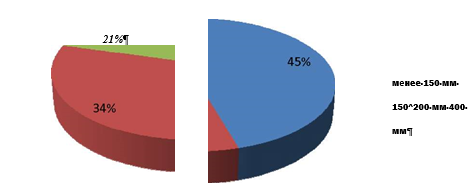 ХарактеристикаВид прокладкиВид прокладкиВид прокладкиВсегоХарактеристикаподземная в непроходных каналахподземная бесканальнаянадземнаяВсегоПротяженность (в однотрубном исчислении), м614655282317434848Материальная характеристика, м2885,92547,864615,166048,94Материальная характеристика, %14,69,176,3100ХарактеристикаПериод ввода в эксплуатациюПериод ввода в эксплуатациюПериод ввода в эксплуатациюПериод ввода в эксплуатациюХарактеристика1988-1996 г.г.1997-2002 г.г.2003-2012 г.г.2013-2019 г.г.Протяженность (в однотрубном исчислении), м2253481272984204Материальная характеристика, м24628,8261,871067,83290,42Материальная характеристика, %76,51,017,74,8Протяженность теп-МатериальнаяПрисоединенная Удельная мате№Наименованиелосетей в двухтруб-характеристика,тепловая на-риальная ха-п. п.Наименованиеном исчислении, м2мгрузка, Гкал/чрактеристика, м2/Гкал/ч1Тепловые сети поселка, в том числе:174246048,9414,291423,28Тепломагистраль1.1от утилизационной насосной КС «Бобровская» до жилого поселка35172898,016,841423,651.2Тепловые сети отопления79482043,246,841298,69Тепловые сети го-1.3рячего водоснабжения59591107,690,6091817,60№ п. п.НаименованиеЕд. измеренияТепловые сети отопленияТепловые сети горячего водоснабженияВсего по тепловым сетям поселка1Нормируемые часовые среднегодовые технологические потери, в том числе:Гкал/ч0,7490,1670,9161.1нормируемые часовые среднегодовые тепловые потери через изоляцию трубопроводовГкал/ч0,6230,1590,7821.2нормируемые часовые потери с утечкой теплоносителяГкал/ч0,1250,0080,1342Расчетный отпуск тепловой мощности в тепловую сетьГкал/ч7,6070,7788,3843Нормируемые часовые технологические потери в тепловой сети, в % от отпуска тепловой мощности в тепловую сеть%9,821,510,94Нормируемые годовые технологические потери, в том числе:Гкал4617,21402,96020,14.1нормируемые годовые тепловые потери через изоляцию трубопроводовГкал3843,51332,75176,14.2нормируемые годовые потери с утечкой теплоносителяГкал773,770,2843,95Расчетный годовой отпуск тепловой энергии в тепловую сетьГкал24078,66509,930588,56Нормируемые годовые технологические потери в тепловой сети, в % от отпуска тепловой энергии в тепловую сеть%19,221,619,7Планировочный кварталПланировочный кварталНаименование объектовТепловые нагрузки, Гкал/чТепловые нагрузки, Гкал/чТепловые нагрузки, Гкал/чТепловые нагрузки, Гкал/чПланировочный кварталкапитального строительстваотоплениевентиляцияГВС (средн.)общая123456Многоквартирные жилые дома0,30000,03450,3345Прочие жилые дома0,20000,02180,2218®1-йИтого жилищный фонд0,50000,05620,5562®1-й оЗдания общественно-делового назначенияПроизводственные здания, гаражиИтого по кварталу0,50000,05620,5562Многоквартирные жилые дома0,87000,06600,9360®1-йПрочие жилые дома0,10000,00640,1064®1-йИтого жилищный фонд0,97000,07241,0424®1-й оЗдания общественно-делового назначения0,30110,00000,03740,3385Производственные здания, гаражиИтого по кварталу1,27110,00000,10981,3809Многоквартирные жилые домаПрочие жилые дома0,13750,00580,1433Итого жилищный фонд0,13750,00580,1433Здания общественно-делового назначенияПроизводственные здания, гаражи0,02260,0226Итого по кварталу0,16010,00580,1659Многоквартирные жилые домаПрочие жилые домаИтого жилищный фондЗдания общественно-делового назначенияПроизводственные здания, гаражи0,01550,0155Итого по кварталу0,01550,0155Многоквартирные жилые домаПрочие жилые домаИтого жилищный фондЗдания общественно-делового назначенияПроизводственные здания, гаражи0,06500,00000,00000,0650Итого по кварталу0,06500,00000,00000,0650Многоквартирные жилые домаПрочие жилые домаИтого жилищный фондЗдания общественно-делового назначения0,09100,00000,00280,0938Производственные здания, гаражи0,32210,04300,00470,3699Итого по кварталу0,41310,04300,00750,4637Многоквартирные жилые дома3,37000,30593,6759Прочие жилые дома1,24750,07361,3211Итого жилищный фонд4,61750,37954,9970Здания общественно-делового назначения1,07110,34430,22521,6407Производственные здания, гаражи0,75110,04300,00470,7988Итого по поселку6,43970,38730,60947,4365Потребление тепловой энергииПотребление тепловой энергииПотребление тепловой энергииПотребление тепловой энергииза отопительный период, Гкалза отопительный период, Гкалза отопительный период, Гкалза отопительный период, ГкалНаименование объектовкапитального строительстваотоплениевентиляцияГВСитого123456Многоквартирные жилые дома878,20,0212,81091,0Прочие жилые дома585,50,0134,2719,6Итого жилищный фонд1463,70,0346,91810,6Здания общественно-делового назначенияПроизводственные здания, гаражиИтого по кварталу1463,70,0346,91810,6Многоквартирные жилые дома2546,80,0406,92953,7Прочие жилые дома292,70,039,7332,5Итого жилищный фонд2839,50,0446,73286,2Здания общественно-делового назначения882,90,0230,41113,3Производственные здания, гаражиИтого по кварталу3722,40,0677,14399,5Многоквартирные жилые дома3688,50,0692,84381,3Прочие жилые домаИтого жилищный фонд3688,50,0692,84381,3Здания общественно-делового назначенияПроизводственные здания, гаражиИтого по кварталу3688,50,0692,84381,3Многоквартирные жилые домаПрочие жилые дома966,00,0102,31068,3Итого жилищный фонд966,00,0102,31068,3Здания общественно-делового назначенияПроизводственные здания, гаражи68,30,00,068,3Итого по кварталу1034,30,0102,31136,6Многоквартирные жилые домаПрочие жилые домаИтого жилищный фондЗдания общественно-делового назначения544,2363,486,0993,6Производственные здания, гаражиИтого по кварталу544,2363,486,0993,6Многоквартирные жилые дома2327,20,0469,72796,9Прочие жилые дома995,30,098,71094,0Итого жилищный фонд3322,50,0568,43890,9Здания общественно-делового назначения405,928,4569,71004,1Производственные здания, гаражиИтого по кварталу3728,528,41138,14895,0Многоквартирные жилые дома424,50,0104,5528,9Прочие жилые домаИтого жилищный фонд424,50,0104,5528,9Здания общественно-делового назначения361,6214,2106,7682,5Производственные здания, гаражиИтого по кварталу786,1214,2211,21211,4Многоквартирные жилые домаПрочие жилые домаИтого жилищный фондЗдания общественно-делового назначения511,7326,3359,61197,6Производственные здания, гаражи288,20,00,0288,2Итого по кварталу799,9326,3359,61485,8Многоквартирные жилые домаПрочие жилые дома153,70,017,2170,8Итого жилищный фонд153,70,017,2170,8Здания общественно-делового назначенияПроизводственные здания, гаражи399,20,00,0399,2Итого по кварталу552,90,017,2570,0Многоквартирные жилые домаПрочие жилые дома256,10,026,2282,3Итого жилищный фонд256,10,026,2282,3Здания общественно-делового назначения28,20,03,131,3Производственные здания, гаражиИтого по кварталу284,40,029,3313,6Многоквартирные жилые домаПрочие жилые дома402,50,035,7438,2Итого жилищный фонд402,50,035,7438,2Здания общественно-делового назначенияПроизводственные здания, гаражи52,30,00,052,3Итого по кварталу454,80,035,7490,5Многоквартирные жилые домаПрочие жилые домаИтого жилищный фондЗдания общественно-делового назначенияПроизводственные здания, гаражи35,90,00,035,9Итого по кварталу35,90,00,035,9Многоквартирные жилые домаПрочие жилые домаИтого жилищный фондЗдания общественно-делового назначенияПроизводственные здания, гаражи176,00,00,0176,0Итого по кварталу176,00,00,0176,0Многоквартирные жилые домаПрочие жилые домаИтого жилищный фондЗдания общественно-делового назначения245,40,017,4262,8Производственные здания, гаражи879,7116,429,21025,3Итого по кварталу1125,2116,446,61288,1Многоквартирные жилые дома9865,20,01886,711751,9Прочие жилые дома3651,90,0453,94105,8Итого жилищный фонд13517,00,02340,615857,7Здания общественно-делового назначения2980,0932,21373,05285,3Производственные здания, гаражи1899,5116,429,22045,1Итого по поселку18396,61048,73742,723188,0№ п. п.Наименование источниковПодключенная нагрузка потребителей, Гкал/чПодключенная нагрузка потребителей, Гкал/чПодключенная нагрузка потребителей, Гкал/чПодключенная нагрузка потребителей, Гкал/ч№ п. п.Наименование источниковотоплениевентиляцияГВСобщая1234561Теплоутилизационные установоки КС «Бобровская», котельная № 2 «Термакс»6,4400,387-6,8272Котельные №1 «БВК» и № 3 «Вирбекс- С-Финн»:--- среднечасовая0,6090,609- максимальная1,7051,705№ п. п.Ед. изм.Котельная № 1 «БВК»Котельная № 3№ п. п.ПараметрЕд. изм.Котельная № 1 «БВК»«Вирбекс-С- Финн»123451Установленная тепловая мощность оборудования в горячей водеГкал/ч5,4002,6002Средневзвешенный срок службы котлоагрегатовлет29303Процент износа котлоагрегатов%10104Располагаемая тепловая мощность оборудования в горячей водеГкал/ч5,4002,6005Потери располагаемой тепловой мощностиГкал/ч0,0000,0006Расчетное потребление тепловой мощности на собственные нуждыГкал/ч0,0240,0247Располагаемая тепловая мощность нетто в горячей водеГкал/ч5,3762,576Технологические потери тепловой мощности в8тепловой сети при её передаче (при Тнв=-43°С), в т.ч.:Гкал/ч0,3320,3328.1- через изоляционные конструкции труб-довГкал/ч0,3260,3268.2- с утечками теплоносителяГкал/ч0,0060,0069Потери тепла от утечек у потребителейГкал/ч0,0050,00510Хозяйственные нуждыГкал/ч0,0000,00011Присоединенная тепловая нагрузка, в т.ч.:Гкал/ч0,6090,60911.1- отоплениеГкал/ч0,0000,00011.2- вентиляцияГкал/ч0,0000,00011.3- горячее водоснабжение (средняя за сутки)Гкал/ч0,6090,60912Присоединенная тепловая нагрузка, в т.ч.:Гкал/ч0,6090,60912.1- жилые зданияГкал/ч0,3790,37912.2- здания общественно-делового назначенияГкал/ч0,2250,22512.3- прочиеГкал/ч0,0050,00513Расчетный отпуск тепловой мощности в тепловую сетьГкал/ч0,9460,94614Резерв(+)/дефицит(-) располагаемой тепловой мощностиГкал/ч4,4291,62915Доля резерва(+)/дефицита (-)-0,8200,627№ п. п.ПараметрПараметрЕд. изм.Теплоутилизаци-онные установки КС «Бобровская»Теплоутилизаци-онные установки КС «Бобровская»Котельная № 2 «Термакс»Котельная № 2 «Термакс»122344551Установленная тепловая мощность оборудования в горячей водеУстановленная тепловая мощность оборудования в горячей водеГкал/ч54,29054,2906,0006,0002Средневзвешенный срок службы котлоагрегатовСредневзвешенный срок службы котлоагрегатовлет6,56,521213Процент износа котлоагрегатовПроцент износа котлоагрегатов%--10104Располагаемая тепловая мощность оборудования в горячей водеРасполагаемая тепловая мощность оборудования в горячей водеГкал/ч28,95028,9506,0006,0005Потери располагаемой тепловой мощностиПотери располагаемой тепловой мощностиГкал/ч0,0000,0000,0000,0006Расчетное потребление тепловой мощности на собственные нуждыРасчетное потребление тепловой мощности на собственные нуждыГкал/ч0,0000,0000,2250,2257Располагаемая тепловая мощность нетто в горячей водеРасполагаемая тепловая мощность нетто в горячей водеГкал/ч28,95028,9505,7755,7758Технологические потери тепловой мощности в тепловой сети при её передаче (при Тнв=-43°С), в т.ч.:Технологические потери тепловой мощности в тепловой сети при её передаче (при Тнв=-43°С), в т.ч.:Гкал/ч1,9621,9620,8050,8058.1- через изоляционные конструкции труб-дов- через изоляционные конструкции труб-довГкал/ч1,7371,7370,7610,7618.2- с утечками теплоносителя- с утечками теплоносителяГкал/ч0,2250,2250,0440,0449Потери тепла от утечек у потребителейПотери тепла от утечек у потребителейГкал/ч0,0300,0300,0290,02910Хозяйственные нуждыХозяйственные нуждыГкал/ч0,0000,0000,0000,00011Присоединенная тепловая нагрузка, в т.ч.:Присоединенная тепловая нагрузка, в т.ч.:Гкал/ч6,8276,8276,8276,82711.1- отопление- отоплениеГкал/ч6,4406,4406,4406,44011.2- вентиляция- вентиляцияГкал/ч0,3870,3870,3870,38711.3- горячее водоснабжение (средняя за сутки)- горячее водоснабжение (средняя за сутки)Гкал/ч0,0000,0000,0000,00012Присоединенная тепловая нагрузка, в т.ч.:Присоединенная тепловая нагрузка, в т.ч.:Гкал/ч6,8276,8276,8276,82712.1- жилые здания- жилые зданияГкал/ч4,6184,6184,6184,61812.212.2- здания общественно-делового назначенияГкал/ч1,4151,4151,41512.312.3- прочиеГкал/ч0,7940,7940,7941313Расчетный отпуск тепловой мощности в тепловую сетьГкал/ч8,8197,6617,6611414Резерв(+)/дефицит(-) располагаемой тепловой мощностиГкал/ч20,131-1,886-1,8861515Доля резерва(+)/дефицита (-)-0,695-0,314-0,314№ п. п.ПараметрЕд. изм.Значение12341Утечки теплоносителя в тепловой сети отопления (в зоне действия теплоутилизационных установок КС «Бобровская» и кот. № 2 «Термакс»), в т.ч.:т/ч3,351.1- в тепловой сетит/ч2,911.2- в системах теплопотребления потребителейт/ч0,442Утечки в тепловой сети ГВС (в зоне действия кот. № 1 «БВК» и № 3 «Вирбекс-С-Финн»), в т.ч.:т/ч0,262.1- в тепловой сетит/ч0,142.2- в системах теплопотребления потребителейт/ч0,113Всего по тепловым сетям поселкат/ч3,61№ п.п.ПараметрЕд. изм.Нормируемые утечки теплоносителяМаксим. расход воды на горячее водоснабжение потребителейРасчетный расход подпиточной водыРасчетный расход дополнительной аварийной подпитки12345671Тепловая сеть отопления (зона действия теплоутилизационных установок КС «Бобровская» и кот. № 2 «Тер- макс»), в т.ч.:т/ч3,350,003,3513,402Тепловая сеть ГВС (зона действия кот. № 1 «БВК» и № 3 «Вирбекс- С-Финн»), в т.ч.:т/ч0,2634,3934,651,033Всего по тепловым сетям поселкат/ч3,6134,3938,0014,43№ п.п.ПараметрЕд. изм. Значение12341Производительность ВПУт/ч5,002Располагаемая производительность ВПУт/ч5,003Потери располагаемой производительности ВПУ%-4Количество баков-аккумуляторов теплоносителяед.-5Всего подпитка тепловой сети, в т.ч.:т/ч3,355.1- нормативные утечки теплоносителят/ч3,356Резерв (+)/дефицит (-) располагаемой производительности ВПУт/ч1,657Доля резерва (+)/дефицита (-)-0,330Годовое потреблениеГодовое потреблениеПериоднатурального топлива, тыс. м3условного топлива, тыс. т у. т.1232017 г.9461084,32018 г.832,5954,22019 г.681780,5Nfl f^nНз^меиоычие кхааателейПериод (2012ща;Период (2012ща;Nfl f^nНз^меиоычие кхааателейплачфэгг1.Надрнулафуеыои дентельшстл (грсмБвслство, перепа-з. сбьт)foMWIH передачалер^дзиа2.Вьручкз рег*лируеуой деятельь эсти. тыс. руб23ЕК45967433.Себестоимости сказываем^." услуг, тыс. руб.23Е5£4б31Ве,бв tov числе:&1.Расходы на пин', гзну , ■:■'ti.-:--нёрглй :мо1_р#ость). тыс. руб.3 2.Рзеюды mj топливо. ть. pyf." ШМ3.2,1ПрирЭ£н*н Г*1 [13M.G3.2,1гый. rfyfl и«13.2,1Цечэ к 1 ОН куб. ч196" 11200Э3.2.2Длэелььте-пг.-^е d. Ttic руб.03.2.2Кз.-н^с-в>с, гаи03.2.2Цена и 1 тDЭ.2.Э.Га&окочденсат тыс. руб.0Э.2.Э.Кз.гпл^с-рвс, гонDЭ.2.Э.L|t-Hj аз 1 тDЭ.2.4Уголь, TVC р уэDЭ.2.4Количве-ао, гQt-н0Э.2.41 Sr+л 1 т03.2.5.Друзе "^""iie^ "ь-с нуб03.2.5.Kcfr*iuec-wj, ед. уш.03.2.5.LJe-iB эз ед .Уэм0э.з.3d~pdTbi ка покупкуга электрическую энергию. ТЫС, рубг107.4Е79ЕCpeiHe=: =еиенн=»< тар-^ф ни ?нбрг^-эг руб кЕт,ч2.13ВОЁъзм анэргии,- тыс.к&г.ч7Э.ЗЗЕ350,4503.4.Расхсды 1-й пр-иоБретечие кслсднсР водьгТе1С. руб.01.3ЕЭ.Ё.Расходы 1-а хииреагЕ-лъ, тыс руб.5S5.12123.1з.е.Расходы -а оггату труда основного про^аодс'ве^ного персонажа тыс руб2075.51WMОл*СЛ#|-ня И* MUVi^HUt ну*ды осно^чб'й прощ|мпи1-иего п*рсочаг* Twt ру47QM7IS 34.2Р4СИЫЫ 14 004HUF фвИНОДСТНннЫ^ Ср*ДСТ1 Н зре+аду имущества ,_Тьв. руб.103Й0.5&21 Си 74гл.ОСщ(ЛроизБ[#Шмные (цкц»ые)р№щы тыс руб.16034 3в tov ииьле:раехэды на оглату груда и ггтъислбнкв на социагьные нухд=. тыс. руб.2D0E.73.1Q.О&цеиммк.! —ище (угфмпетид^) расколы. ~ыс руб.443г1йв tow числе:расксды на сглагу груда н on-пеленая на социальные нухд=, _ыс. руб.443,163.11.Расходы на ремент (капиталы^ й v текущий} оснозных срадсгз, тыс. руб.07S&-.22:2.Расходы на услуги гроизводственногс характера. зыполнремые го договорам с организациями на проведение ре-.тачен-ных рабе- а рамках технологического npojecca. тыс. ру5.5,1сК6Б.4А.Ваг свая гриб^Лг ог гродажи товаров v услуг г с регугируемечу веду делтег ьноетм, тыс. руб.а.с-£2225,17Z.Чистая прибыль от регулируемого вд^а деятельности. тыс. руб., в том числе:0Z.Сбъем, награвляемый на фунансурован^е мерсгрия_и?. прелуомс-ренных пнзес-ицуонной прс_раммоь' регулируемой организации то развитии сустеч=. -еггоснайжения, т=с. ру5.0бУстановленная "егговая мощность, Пал.'час-56,44156,327Присоединенная нагруыа, Гкал'нас37.723.еоСбъем зыраба-ываемой тепловой знерт и. ты с. Пал" 15, В727.7В2QСбъем то<упаемои тепловой энер^и. тыс. Гкал0С1ССбъем тетлсво£ энергии, стгус<аемсй потреБ^теглм, -ыс. Гкаг115,912.Э31в том числе:10.1.по тр иберам /пета, тыс. "наг0С13.2.по нерма-изам. тыс. Гкал115,912.Э3111Технологические потери -егговой энергии гри тередаие то теплоаым се_ям.2.Z312Протяжен не сть магистральных сетей v -етгевгхвзелов (в елнотрубном исчуолений), км22, эе15.15012Протяжен не сть раззсля_,их сетей (в однотрубном исчислении', км014Количество "еггоэле^гростанциу, шт.0С1сКоличество "егговых стан _1ий v <с_елыых, иг."11СКоличество -егговых пунк~св, шт.0717Среднесписочная численнос_ь основ нет) гроизводотвеннсгс персонага. чел.3,1с3,1сiaУдельный расход услозноготопл^за на единицу-егговой энергии, опускаемой в гегловую сег=, к- ул.: Пал17Э.915Удельный расход алектручес^су энергии на единицу теплозс? энергии, опускаемой в гегловую сег=.,_ыс. <Ет.ч'Гкал21,01С 522СУдельный расход хопедной воды на единицу теплоасу энергии, с-пуокаечой в "етговую сет=, ку5. м/Гкаг□ .с",3с21Изменение стоимости оснозных фо-дез, в _см чисге за счет ввода (в=. вода] fx fa эксплуатации, _ыс. руб.XПериод действияПериод действияПериод действияПериод действия№ п.п.Наименование тарифаЕд. изм.2018 г.2019 г.средневзвешенный за 2018 г.средневзвешенный на 2019 г.12345671Тепловая энергия:1.1Потребители, оплачивающие производство и передачу тепловой энергии (без НДС)руб./Гкал176,50204,00214,12240,171.1.1в том числе население (с НДС)руб./Гкал--252,67283,402Горячее водоснабжение (без НДС)руб./м.куб.-42,9743,3344,052.1в том числе население (с НДС)руб./Гкал-50,7051,1351,98№ п. п.Наименование статьи затратЕд.изм.2016 г. (факт)2017 г. (факт)2018 г. (факт)2019 г. (план)№ п. п.Наименование статьи затратЕд.изм.производство, передачапроизводство, передачапроизводство, передачапроизводство, передача1Расходы на топливотыс.руб.1551,41443,61366,61444,52Затраты на покупную электрическую энергиютыс.руб.5656,1822,5798,0259,53Расходы на приобретение холодной водытыс.руб.1727,7109,4-87,44Расходы на химреагентытыс.руб.1080,2327,1122,1-5Расходы на оплату труда основного производственного персоналатыс.руб.3653,86243,06464,42222,96Отчисления на социальные нужды основного производственного персоналатыс.руб.960,91556,41534,2671,37Расходы на амортизацию основных производственных средств и аренду имуществатыс.руб.15623,518222,721917,41832,88Общепроизводственные (цеховые) расходытыс.руб.212,35034,116634,3612,69Общехозяйственные (управленческие) расходытыс.руб.749,52658,4--10Расходы на ремонт (капитальный и текущий) основных средствтыс.руб.3409,215365,07894,22991,711Расходы на услуги производственного характера, выполняемые по договорам с организациями на проведение регламентных работ в рамках технологического процессатыс.руб.241,9567,01465,49,612ИТОГО (себистоимость оказываемых услуг)тыс.руб.34866,552349,158196,610132,213Полезный отпусктыс. Гкал41,97026,50812,80111,30014Тариф на тепловую энергию (без НДС):руб./Гкал176,50204,00214,12240,17« 3« 3Общая площадь строительных фондов, м2 на конец периодов (этапов)Общая площадь строительных фондов, м2 на конец периодов (этапов)Общая площадь строительных фондов, м2 на конец периодов (этапов)Общая площадь строительных фондов, м2 на конец периодов (этапов)Общая площадь строительных фондов, м2 на конец периодов (этапов)Планировочн кварталПланировочн кварталОбщая площадь строительных фондов, м2 на конец периодов (этапов)Общая площадь строительных фондов, м2 на конец периодов (этапов)Общая площадь строительных фондов, м2 на конец периодов (этапов)Общая площадь строительных фондов, м2 на конец периодов (этапов)Общая площадь строительных фондов, м2 на конец периодов (этапов)Планировочн кварталПланировочн кварталНаименование объектов капитального строительстваНаименование объектов капитального строительства2020-204 г.г. 2020-204 г.г. 2020-204 г.г. 2025-2029 г.г. 2025-2029 г.г. 112255566Многоквартирные жилые дома, в т.ч.:Многоквартирные жилые дома, в т.ч.:3212,43212,43212,43212,43212,4- ввод- ввод751,3751,3751,30,00,0- сохраняемые (с пред. периода)- сохраняемые (с пред. периода)2461,12461,12461,13212,43212,4- сносимые- сносимые824,5824,5824,50,00,0Прочие жилые дома, в т. ч.:Прочие жилые дома, в т. ч.:1546,31546,31546,31546,31546,3- ввод- ввод0,00,00,00,00,0- сохраняемые (с пред. периода)- сохраняемые (с пред. периода)1546,31546,31546,31546,31546,3- сносимые- сносимые0,00,00,00,00,0® ®® ®Итого жилищный фондИтого жилищный фонд4758,74758,74758,74758,74758,7® ®® ®Здания общественно-делового назначения, в т. ч.:Здания общественно-делового назначения, в т. ч.:0,00,00,00,00,0®®- ввод- ввод0,00,00,00,00,0- сохраняемые (с пред. периода)- сохраняемые (с пред. периода)0,00,00,00,00,0- сносимые- сносимые0,00,00,00,00,0Производственные здания, гаражи, в т. ч.:Производственные здания, гаражи, в т. ч.:0,00,00,00,00,0- ввод- ввод0,00,00,00,00,0- сохраняемые (с пред. периода)- сохраняемые (с пред. периода)0,00,00,00,00,0- сносимые- сносимые0,00,00,00,00,0Итого по кварталуИтого по кварталу4758,74758,74758,74758,74758,7Многоквартирные жилые дома, в т.ч.:Многоквартирные жилые дома, в т.ч.:9590,59590,59590,513543,313543,3- ввод- ввод0,00,00,05639,85639,8- сохраняемые (с пред. периода)- сохраняемые (с пред. периода)9590,59590,59590,57903,57903,5- сносимые- сносимые0,00,00,01687,01687,0Прочие жилые дома, в т. ч.:Прочие жилые дома, в т. ч.:693,4693,4693,4292,0292,0- ввод- ввод0,00,00,00,00,0- сохраняемые (с пред. периода)- сохраняемые (с пред. периода)693,4693,4693,4292,0292,0- сносимые- сносимые0,00,00,0401,4401,4Г4 «5Г4 «5Итого жилищный фондИтого жилищный фонд10283,910283,910283,913835,313835,3®®Здания общественно-делового назначения, в т. ч.:Здания общественно-делового назначения, в т. ч.:2896,22896,22896,22896,22896,2- ввод- ввод355,5355,5355,50,00,0- сохраняемые (с пред. периода)- сохраняемые (с пред. периода)2540,62540,62540,62896,22896,2- сносимые- сносимые0,00,00,00,00,0Производственные здания, гаражи, в т. ч.:Производственные здания, гаражи, в т. ч.:0,00,00,00,00,0- ввод- ввод0,00,00,00,00,0- сохраняемые (с пред. периода)- сохраняемые (с пред. периода)0,00,00,00,00,0- сносимые- сносимые0,00,00,00,00,0Итого по кварталуИтого по кварталу13180,013180,013180,016731,516731,5Производственные здания, гаражи, в т. ч.:Производственные здания, гаражи, в т. ч.:0,00,00,0- ввод- ввод0,00,00,0®®- сохраняемые (с пред. периода)- сохраняемые (с пред. периода)0,00,00,0«5«5- сносимые- сносимые0,00,00,0®®Итого по кварталуИтого по кварталу6846,06846,06846,0Многоквартирные жилые дома, в т.ч.:Многоквартирные жилые дома, в т.ч.:7252,37252,37252,3- ввод- ввод0,00,00,0- сохраняемые (с пред. периода)- сохраняемые (с пред. периода)7252,37252,37252,3- сносимые- сносимые0,00,00,0Прочие жилые дома, в т. ч.:Прочие жилые дома, в т. ч.:1589,71589,71589,7- ввод- ввод0,00,00,0- сохраняемые (с пред. периода)- сохраняемые (с пред. периода)1589,71589,71589,7- сносимые- сносимые0,00,00,0®®Итого жилищный фондИтого жилищный фонд8842,08842,08842,0«5 О«5 ОЗдания общественно-делового назначения, в т. ч.:Здания общественно-делового назначения, в т. ч.:1321,81321,81321,8- ввод- ввод372,20,00,0- сохраняемые (с пред. периода)- сохраняемые (с пред. периода)949,61321,81321,8- сносимые- сносимые259,40,00,0Производственные здания, гаражи, в т. ч.:Производственные здания, гаражи, в т. ч.:0,00,00,0- ввод- ввод0,00,00,0- сохраняемые (с пред. периода)- сохраняемые (с пред. периода)0,00,00,0- сносимые- сносимые0,00,00,0Итого по кварталуИтого по кварталу10163,810163,810163,8Многоквартирные жилые дома, в т.ч.:Многоквартирные жилые дома, в т.ч.:2496,82496,82496,8- ввод- ввод0,00,00,0- сохраняемые (с пред. периода)- сохраняемые (с пред. периода)2496,82496,82496,8- сносимые- сносимые0,00,00,0Прочие жилые дома, в т. ч.:Прочие жилые дома, в т. ч.:0,00,00,0- ввод- ввод0,00,00,0- сохраняемые (с пред. периода)- сохраняемые (с пред. периода)0,00,00,0- сносимые- сносимые0,00,00,0Г4 ®Г4 ®Итого жилищный фондИтого жилищный фонд2496,82496,82496,8Г4«5 ®Г4«5 ®Здания общественно-делового назначения, в т. ч.:Здания общественно-делового назначения, в т. ч.:1701,51701,51701,5- ввод- ввод345,60,00,0- сохраняемые (с пред. периода)- сохраняемые (с пред. периода)1355,91701,51701,5- сносимые- сносимые188,00,00,0Производственные здания, гаражи, в т. ч.:Производственные здания, гаражи, в т. ч.:0,00,00,0- ввод- ввод0,00,00,0- сохраняемые (с пред. периода)- сохраняемые (с пред. периода)0,00,00,0- сносимые- сносимые0,00,00,0Итого по кварталуИтого по кварталу4198,34198,34198,3Многоквартирные жилые дома, в т.ч.:Многоквартирные жилые дома, в т.ч.:3468,63468,63468,6®®- ввод- ввод3468,60,00,0®1-Н®1-Н- сохраняемые (с пред. периода)- сохраняемые (с пред. периода)0,03468,63468,6ОО- сносимые- сносимые0,00,00,0Прочие жилые дома, в т. ч.:Прочие жилые дома, в т. ч.:0,00,00,0- ввод- ввод0,00,00,0- сохраняемые (с пред. периода)- сохраняемые (с пред. периода)0,00,00,0- сносимые- сносимые0,00,00,0Итого жилищный фондИтого жилищный фонд3468,63468,63468,6ЪоЪоЗдания общественно-делового назначения, в т. ч.:Здания общественно-делового назначения, в т. ч.:4886,24886,24886,2гч огч о- ввод- ввод0,00,00,0ОО- сохраняемые (с пред. периода)- сохраняемые (с пред. периода)4886,24886,24886,2- сносимые- сносимые0,00,00,0Производственные здания, гаражи, в т. ч.:Производственные здания, гаражи, в т. ч.:1028,01540,51540,5- ввод- ввод0,0512,6512,6- сохраняемые (с пред. периода)- сохраняемые (с пред. периода)1028,01028,01028,0- сносимые- сносимые0,00,00,0Итого по кварталуИтого по кварталу9382,79895,39895,3Многоквартирные жилые дома, в т.ч.:Многоквартирные жилые дома, в т.ч.:0,00,00,0- ввод- ввод0,00,00,0- сохраняемые (с пред. периода)- сохраняемые (с пред. периода)0,00,00,0- сносимые- сносимые0,00,00,0Прочие жилые дома, в т. ч.:Прочие жилые дома, в т. ч.:265,0265,0265,0- ввод- ввод0,00,00,0- сохраняемые (с пред. периода)- сохраняемые (с пред. периода)265,0265,0265,0- сносимые- сносимые0,00,00,0®®Итого жилищный фондИтого жилищный фонд265,0265,0265,0гч«5 ®гч«5 ®Здания общественно-делового назначения, в т. ч.:Здания общественно-делового назначения, в т. ч.:0,00,00,0гч«5 ®гч«5 ®- ввод- ввод0,00,00,0- сохраняемые (с пред. периода)- сохраняемые (с пред. периода)0,00,00,0- сносимые- сносимые0,00,00,0Производственные здания, гаражи, в т. ч.:Производственные здания, гаражи, в т. ч.:2195,82195,82195,8- ввод- ввод0,00,00,0- сохраняемые (с пред. периода)- сохраняемые (с пред. периода)2195,82195,82195,8- сносимые- сносимые0,00,00,0Итого по кварталуИтого по кварталу2460,82460,82460,8Многоквартирные жилые дома, в т.ч.:Многоквартирные жилые дома, в т.ч.:0,00,00,0- ввод- ввод0,00,00,0- сохраняемые (с пред. периода)- сохраняемые (с пред. периода)0,00,00,0- сносимые- сносимые0,00,00,0Прочие жилые дома, в т. ч.:Прочие жилые дома, в т. ч.:724,1724,1724,1- ввод- ввод0,00,00,0- сохраняемые (с пред. периода)- сохраняемые (с пред. периода)724,1724,1724,1- сносимые- сносимые0,00,00,0®®Итого жилищный фондИтого жилищный фонд724,1724,1724,1ГЧ «5ГЧ «5Здания общественно-делового назначения, в т. ч.:Здания общественно-делового назначения, в т. ч.:0,00,00,0ОО- ввод- ввод0,00,00,0- сохраняемые (с пред. периода)- сохраняемые (с пред. периода)0,00,00,0- сносимые- сносимые0,00,00,0Производственные здания, гаражи, в т. ч.:Производственные здания, гаражи, в т. ч.:0,00,00,0- ввод- ввод0,00,00,0- сохраняемые (с пред. периода)- сохраняемые (с пред. периода)0,00,00,0- сносимые- сносимые0,00,00,0Итого по кварталуИтого по кварталу724,1724,1724,1Многоквартирные жилые дома, в т.ч.:Многоквартирные жилые дома, в т.ч.:0,00,00,0- ввод- ввод0,00,00,0- сохраняемые (с пред. периода)- сохраняемые (с пред. периода)0,00,00,0- сносимые- сносимые0,00,00,0Прочие жилые дома, в т. ч.:Прочие жилые дома, в т. ч.:956,3956,3956,3- ввод- ввод0,00,00,0- сохраняемые (с пред. периода)- сохраняемые (с пред. периода)956,3956,3956,3- сносимые- сносимые0,00,00,0VO ®VO ®Итого жилищный фондИтого жилищный фонд956,3956,3956,3Г4 «5Г4 «5Здания общественно-делового назначения, в т. ч.:Здания общественно-делового назначения, в т. ч.:0,00,00,0- ввод- ввод0,00,00,0- сохраняемые (с пред. периода)- сохраняемые (с пред. периода)0,00,00,0- сносимые- сносимые0,00,00,0Производственные здания, гаражи, в т. ч.:Производственные здания, гаражи, в т. ч.:197,2197,2197,2- ввод- ввод0,00,00,0- сохраняемые (с пред. периода)- сохраняемые (с пред. периода)197,2197,2197,2- сносимые- сносимые0,00,00,0Итого по кварталуИтого по кварталу1153,51153,51153,5Многоквартирные жилые дома, в т.ч.:Многоквартирные жилые дома, в т.ч.:0,00,00,0- ввод- ввод0,00,00,0- сохраняемые (с пред. периода)- сохраняемые (с пред. периода)0,00,00,0- сносимые- сносимые0,00,00,0Прочие жилые дома, в т. ч.:Прочие жилые дома, в т. ч.:400,0400,0400,0- ввод- ввод0,00,00,0- сохраняемые (с пред. периода)- сохраняемые (с пред. периода)400,0400,0400,0- сносимые- сносимые0,00,00,0®®Итого жилищный фондИтого жилищный фонд400,0400,0400,0Г4«5 ®Г4«5 ®Здания общественно-делового назначения, в т. ч.:Здания общественно-делового назначения, в т. ч.:0,00,00,0Г4«5 ®Г4«5 ®- ввод- ввод0,00,00,0- сохраняемые (с пред. периода)- сохраняемые (с пред. периода)0,00,00,0- сносимые- сносимые0,00,00,0Производственные здания, гаражи, в т. ч.:Производственные здания, гаражи, в т. ч.:694,91999,71999,7- ввод- ввод0,01304,81304,8- сохраняемые (с пред. периода)- сохраняемые (с пред. периода)694,9694,9694,9- сносимые- сносимые0,00,00,0Итого по кварталуИтого по кварталу1094,92399,72399,7Многоквартирные жилые дома, в т.ч.:Многоквартирные жилые дома, в т.ч.:0,00,00,0- ввод- ввод0,00,00,0- сохраняемые (с пред. периода)- сохраняемые (с пред. периода)0,00,00,0- сносимые- сносимые0,00,00,0Прочие жилые дома, в т. ч.:Прочие жилые дома, в т. ч.:800,0800,0800,0оооо- ввод- ввод0,00,00,0®®- сохраняемые (с пред. периода)- сохраняемые (с пред. периода)800,0800,0800,0®®- сносимые- сносимые0,00,00,0®®Итого жилищный фондИтого жилищный фонд800,0800,0800,0Здания общественно-делового назначения, в т. ч.:Здания общественно-делового назначения, в т. ч.:0,00,00,0- ввод- ввод0,00,00,0- сохраняемые (с пред. периода)- сохраняемые (с пред. периода)0,00,00,0- сносимые- сносимые0,00,00,0Производственные здания, гаражи, в т. ч.:Производственные здания, гаражи, в т. ч.:0,00,00,0оооо- ввод- ввод0,00,00,0оо- сохраняемые (с пред. периода)- сохраняемые (с пред. периода)0,00,00,0®®- сносимые- сносимые0,00,00,0®®Итого по кварталуИтого по кварталу800,0800,0800,0Многоквартирные жилые дома, в т.ч.:Многоквартирные жилые дома, в т.ч.:0,00,00,0- ввод- ввод0,00,00,0- сохраняемые (с пред. периода)- сохраняемые (с пред. периода)0,00,00,0- сносимые- сносимые0,00,00,0Прочие жилые дома, в т. ч.:Прочие жилые дома, в т. ч.:0,00,00,0- ввод- ввод0,00,00,0- сохраняемые (с пред. периода)- сохраняемые (с пред. периода)0,00,00,0- сносимые- сносимые0,00,00,0®®Итого жилищный фондИтого жилищный фонд0,00,00,0«5 ®«5 ®Здания общественно-делового назначения, в т. ч.:Здания общественно-делового назначения, в т. ч.:0,00,00,0«5 ®«5 ®- ввод- ввод0,00,00,0- сохраняемые (с пред. периода)- сохраняемые (с пред. периода)0,00,00,0- сносимые- сносимые0,00,00,0Производственные здания, гаражи, в т. ч.:Производственные здания, гаражи, в т. ч.:450,0450,0450,0- ввод- ввод450,00,00,0- сохраняемые (с пред. периода)- сохраняемые (с пред. периода)0,0450,0450,0- сносимые- сносимые210,00,00,0Итого по кварталуИтого по кварталу450,0450,0450,0Многоквартирные жилые дома, в т.ч.:Многоквартирные жилые дома, в т.ч.:0,00,00,0- ввод- ввод0,00,00,0- сохраняемые (с пред. периода)- сохраняемые (с пред. периода)0,00,00,0- сносимые- сносимые0,00,00,0Прочие жилые дома, в т. ч.:Прочие жилые дома, в т. ч.:0,00,00,0- ввод- ввод0,00,00,0- сохраняемые (с пред. периода)- сохраняемые (с пред. периода)0,00,00,0- сносимые- сносимые0,00,00,0®®Итого жилищный фондИтого жилищный фонд0,00,00,0со«5 ®со«5 ®Здания общественно-делового назначения, в т. ч.:Здания общественно-делового назначения, в т. ч.:4555,14555,14555,1- ввод- ввод3783,10,00,0- сохраняемые (с пред. периода)- сохраняемые (с пред. периода)772,14555,14555,1- сносимые- сносимые244,50,00,0Производственные здания, гаражи, в т. ч.:Производственные здания, гаражи, в т. ч.:1195,61195,61195,6- ввод- ввод700,00,00,0- сохраняемые (с пред. периода)- сохраняемые (с пред. периода)495,61195,61195,6- сносимые- сносимые540,00,00,0Итого по кварталуИтого по кварталу5750,75750,75750,7Многоквартирные жилые дома, в т.ч.:Многоквартирные жилые дома, в т.ч.:40584,944537,744537,7- ввод- ввод4219,95639,85639,8- сохраняемые (с пред. периода)- сохраняемые (с пред. периода)36365,038897,938897,9О 1—иО 1—и- сносимые- сносимые824,51687,01687,0О 1—иО 1—иПрочие жилые дома, в т. ч.:Прочие жилые дома, в т. ч.:8554,08152,68152,6иCQиCQ- ввод- ввод0,00,00,0- сохраняемые (с пред. периода)- сохраняемые (с пред. периода)8554,08152,68152,6- сносимые- сносимые0,0401,4401,4Итого жилищный фондИтого жилищный фонд49138,852690,252690,2Здания общественно-делового назначения, в т. ч.:Здания общественно-делового назначения, в т. ч.:22206,722206,722206,7- ввод- ввод4856,40,00,0о 1—Иио 1—Ии- сохраняемые (с пред. периода)- сохраняемые (с пред. периода)17350,322206,722206,7о 1—Иио 1—Ии- сносимые- сносимые691,90,00,0о 1—Иио 1—ИиПроизводственные здания, гаражи, в т. ч.:Производственные здания, гаражи, в т. ч.:5999,87596,07596,0сосо- ввод- ввод1150,01817,31817,3- сохраняемые (с пред. периода)- сохраняемые (с пред. периода)4849,85778,75778,7- сносимые- сносимые750,0221,1221,1Итого по поселкуИтого по поселку77345,382492,982492,9Вид зданийУдельное теплопотребление, ккал/м2Удельное теплопотребление, ккал/м2для зданий строительства после 2010 г.для зданий строительства после 2015 г.1231-3-этажные одноквартирные отдельностоящие76,971,22-3-этажные одноквартирные блокированные64,859,74-6-этажные56,656,1очный кварталочный кварталочный кварталочный кварталНаименование объектов капитальногоНаименование объектов капитальногоПрирост тепловых нагрузок, Гкал/чПрирост тепловых нагрузок, Гкал/чПрирост тепловых нагрузок, Гкал/чПрирост тепловых нагрузок, Гкал/чПрирост тепловых нагрузок, Гкал/чПрирост тепловых нагрузок, Гкал/чПрирост тепловых нагрузок, Гкал/чПрирост тепловых нагрузок, Гкал/чПрирост тепловых нагрузок, Гкал/чПрирост тепловых нагрузок, Гкал/чПрирост тепловых нагрузок, Гкал/чПрирост тепловых нагрузок, Гкал/чПрирост тепловых нагрузок, Гкал/чПрирост тепловых нагрузок, Гкал/чПрирост тепловых нагрузок, Гкал/чПрирост тепловых нагрузок, Гкал/чПрирост тепловых нагрузок, Гкал/чПрирост тепловых нагрузок, Гкал/чПрирост тепловых нагрузок, Гкал/чПрирост тепловых нагрузок, Гкал/чПрирост тепловых нагрузок, Гкал/чПрирост тепловых нагрузок, Гкал/чПрирост тепловых нагрузок, Гкал/чПрирост тепловых нагрузок, Гкал/чочный кварталочный кварталочный кварталочный кварталНаименование объектов капитальногоНаименование объектов капитального2020 - 2024 г.г.2020 - 2024 г.г.2020 - 2024 г.г.2020 - 2024 г.г.2020 - 2024 г.г.2020 - 2024 г.г.2020 - 2024 г.г.2020 - 2024 г.г.2020 - 2024 г.г.2020 - 2024 г.г.2020 - 2024 г.г.2020 - 2024 г.г.2025 - 2029 г.г.2025 - 2029 г.г.2025 - 2029 г.г.2025 - 2029 г.г.2025 - 2029 г.г.2025 - 2029 г.г.2025 - 2029 г.г.2025 - 2029 г.г.2025 - 2029 г.г.2025 - 2029 г.г.2025 - 2029 г.г.2025 - 2029 г.г.очный кварталочный кварталочный кварталочный кварталНаименование объектов капитальногоНаименование объектов капитальногоотоплениеотоплениеотоплениевентиляциявентиляциявентиляцияГВСГВСГВСвсеговсеговсегоотоплениеотоплениеотоплениевентиляциявентиляциявентиляцияГВСГВСГВСГВСвсеговсего01:01:0101:01:0101:01:0101:01:01Многоквартирные жилые домаМногоквартирные жилые дома-0,0215-0,0215-0,0215-0,0027-0,0027-0,0027-0,0243-0,0243-0,024301:01:0101:01:0101:01:0101:01:01Прочие жилые домаПрочие жилые дома01:01:0101:01:0101:01:0101:01:01Итого жилищный фондИтого жилищный фонд-0,0215-0,0215-0,0215-0,0027-0,0027-0,0027-0,0243-0,0243-0,024301:01:0101:01:0101:01:0101:01:01Здания общественно-делового назначенияЗдания общественно-делового назначения01:01:0101:01:0101:01:0101:01:01Производственные здания, гаражиПроизводственные здания, гаражи01:01:0101:01:0101:01:0101:01:01Итого по кварталуИтого по кварталу-0,0215-0,0215-0,0215-0,0027-0,0027-0,0027-0,0243-0,0243-0,024301:01:0201:01:0201:01:0201:01:02Многоквартирные жилые домаМногоквартирные жилые дома0,15070,15070,15070,02670,02670,02670,02670,17740,177401:01:0201:01:0201:01:0201:01:02Прочие жилые домаПрочие жилые дома-0,0400-0,0400-0,0400-0,0034-0,0034-0,0034-0,0034-0,0434-0,043401:01:0201:01:0201:01:0201:01:02Итого жилищный фондИтого жилищный фонд0,11070,11070,11070,02330,02330,02330,02330,13400,134001:01:0201:01:0201:01:0201:01:02Здания общественно-делового назначенияЗдания общественно-делового назначения0,03300,03300,03300,02270,02270,02270,00200,00200,00200,05770,05770,057701:01:0201:01:0201:01:0201:01:02Производственные здания, гаражиПроизводственные здания, гаражи01:01:0201:01:0201:01:0201:01:02Итого по кварталуИтого по кварталу0,03300,03300,03300,02270,02270,02270,00200,00200,00200,05770,05770,05770,11070,11070,11070,02330,02330,02330,02330,13400,134001:01:0301:01:0301:01:0301:01:03Многоквартирные жилые домаМногоквартирные жилые дома01:01:0301:01:0301:01:0301:01:03Прочие жилые домаПрочие жилые дома01:01:0301:01:0301:01:0301:01:03Итого жилищный фондИтого жилищный фонд01:01:0301:01:0301:01:0301:01:03Здания общественно-делового назначенияЗдания общественно-делового назначения01:01:0301:01:0301:01:0301:01:03Производственные здания, гаражиПроизводственные здания, гаражи01:01:0301:01:0301:01:0301:01:03Итого по кварталуИтого по кварталу01:01:0401:01:0401:01:0401:01:04Многоквартирные жилые домаМногоквартирные жилые дома01:01:0401:01:0401:01:0401:01:04Прочие жилые домаПрочие жилые дома01:01:0401:01:0401:01:0401:01:04Итого жилищный фондИтого жилищный фонд01:01:0401:01:0401:01:0401:01:04Здания общественно-делового назначенияЗдания общественно-делового назначения01:01:0401:01:0401:01:0401:01:04Производственные здания, гаражиПроизводственные здания, гаражи-0,0291-0,0291-0,0291-0,0291-0,029101:01:0401:01:0401:01:0401:01:04Итого по кварталуИтого по кварталу-0,0291-0,0291-0,0291-0,0291-0,029101:01:0501:01:0501:01:0501:01:05Многоквартирные жилые домаМногоквартирные жилые дома01:01:0501:01:0501:01:0501:01:05Прочие жилые домаПрочие жилые дома01:01:0501:01:0501:01:0501:01:05Итого жилищный фондИтого жилищный фонд01:01:0501:01:0501:01:0501:01:05Здания общественно-делового назначенияЗдания общественно-делового назначения01:01:0501:01:0501:01:0501:01:05Производственные здания, гаражиПроизводственные здания, гаражи01:01:0501:01:0501:01:0501:01:05Итого по кварталуИтого по кварталу01:02:0101:02:0101:02:0101:02:01Многоквартирные жилые домаМногоквартирные жилые дома01:02:0101:02:0101:02:0101:02:01Прочие жилые домаПрочие жилые дома01:02:0101:02:0101:02:0101:02:01Итого жилищный фондИтого жилищный фонд01:02:0101:02:0101:02:0101:02:01Здания общественно-делового назначенияЗдания общественно-делового назначения0,00440,00440,00440,00720,00720,0072-0,0016-0,0016-0,00160,01000,01000,010001:02:0101:02:0101:02:0101:02:01Производственные здания, гаражиПроизводственные здания, гаражи01:02:0101:02:0101:02:0101:02:01Итого по кварталуИтого по кварталу0,00440,00440,00440,00720,00720,0072-0,0016-0,0016-0,00160,01000,01000,010001:02:0201:02:0201:02:0201:02:02Многоквартирные жилые домаМногоквартирные жилые дома01:02:0201:02:0201:02:0201:02:02Прочие жилые домаПрочие жилые дома01:02:0201:02:0201:02:0201:02:02Итого жилищный фондИтого жилищный фонд01:02:0201:02:0201:02:0201:02:02Здания общественно-делового назначенияЗдания общественно-делового назначения0,01800,01800,01800,02220,02220,02220,00600,00600,00600,04620,04620,046201:02:0201:02:0201:02:0201:02:02Производственные здания, гаражиПроизводственные здания, гаражи01:02:0201:02:0201:02:0201:02:02Итого по кварталуИтого по кварталу0,01800,01800,01800,02220,02220,02220,00600,00600,00600,04620,04620,046201:02:0301:02:03Многоквартирные жилые домаМногоквартирные жилые домаМногоквартирные жилые дома0,20700,20700,20700,02730,02730,02730,23430,23430,234301:02:0301:02:03Прочие жилые домаПрочие жилые домаПрочие жилые дома01:02:0301:02:03Итого жилищный фондИтого жилищный фондИтого жилищный фонд0,20700,20700,20700,02730,02730,02730,23430,23430,234301:02:0301:02:03Здания общественно-делового назначенияЗдания общественно-делового назначенияЗдания общественно-делового назначения01:02:0301:02:03Производственные здания, гаражиПроизводственные здания, гаражиПроизводственные здания, гаражи0,04960,04960,04960,04960,049601:02:0301:02:03Итого по кварталуИтого по кварталуИтого по кварталу0,20700,20700,20700,02730,02730,02730,23430,23430,23430,04960,04960,04960,04960,049601:02:0401:02:04Многоквартирные жилые домаМногоквартирные жилые домаМногоквартирные жилые дома01:02:0401:02:04Прочие жилые домаПрочие жилые домаПрочие жилые дома01:02:0401:02:04Итого жилищный фондИтого жилищный фондИтого жилищный фонд01:02:0401:02:04Здания общественно-делового назначенияЗдания общественно-делового назначенияЗдания общественно-делового назначения01:02:0401:02:04Производственные здания, гаражиПроизводственные здания, гаражиПроизводственные здания, гаражи01:02:0401:02:04Итого по кварталуИтого по кварталуИтого по кварталу01:02:0501:02:05Многоквартирные жилые домаМногоквартирные жилые домаМногоквартирные жилые дома01:02:0501:02:05Прочие жилые домаПрочие жилые домаПрочие жилые дома01:02:0501:02:05Итого жилищный фондИтого жилищный фондИтого жилищный фонд01:02:0501:02:05Здания общественно-делового назначенияЗдания общественно-делового назначенияЗдания общественно-делового назначения01:02:0501:02:05Производственные здания, гаражиПроизводственные здания, гаражиПроизводственные здания, гаражи01:02:0501:02:05Итого по кварталуИтого по кварталуИтого по кварталу01:02:0601:02:06Многоквартирные жилые домаМногоквартирные жилые домаМногоквартирные жилые дома01:02:0601:02:06Прочие жилые домаПрочие жилые домаПрочие жилые дома01:02:0601:02:06Итого жилищный фондИтого жилищный фондИтого жилищный фонд01:02:0601:02:06Здания общественно-делового назначенияЗдания общественно-делового назначенияЗдания общественно-делового назначения01:02:0601:02:06Производственные здания, гаражиПроизводственные здания, гаражиПроизводственные здания, гаражи01:02:0601:02:06Итого по кварталуИтого по кварталуИтого по кварталу01:02:0701:02:07Многоквартирные жилые домаМногоквартирные жилые домаМногоквартирные жилые дома01:02:0701:02:07Прочие жилые домаПрочие жилые домаПрочие жилые дома01:02:0701:02:07Итого жилищный фондИтого жилищный фондИтого жилищный фонд01:02:0701:02:07Здания общественно-делового назначенияЗдания общественно-делового назначенияЗдания общественно-делового назначения01:02:0701:02:07Производственные здания, гаражиПроизводственные здания, гаражиПроизводственные здания, гаражи0,07280,07280,07280,07280,072801:02:0701:02:07Итого по кварталуИтого по кварталуИтого по кварталу0,07280,07280,07280,07280,072801:02:0801:02:08Многоквартирные жилые домаМногоквартирные жилые домаМногоквартирные жилые дома01:02:0801:02:08Прочие жилые домаПрочие жилые домаПрочие жилые дома01:02:0801:02:08Итого жилищный фондИтого жилищный фондИтого жилищный фонд01:02:0801:02:08Здания общественно-делового назначенияЗдания общественно-делового назначенияЗдания общественно-делового назначения01:02:0801:02:08Производственные здания, гаражиПроизводственные здания, гаражиПроизводственные здания, гаражи01:02:0801:02:08Итого по кварталуИтого по кварталуИтого по кварталу01:02:0901:02:09Многоквартирные жилые домаМногоквартирные жилые домаМногоквартирные жилые дома01:02:0901:02:09Прочие жилые домаПрочие жилые домаПрочие жилые дома01:02:0901:02:09Итого жилищный фондИтого жилищный фондИтого жилищный фонд01:02:0901:02:09Здания общественно-делового назначенияЗдания общественно-делового назначенияЗдания общественно-делового назначения01:02:0901:02:09Производственные здания, гаражиПроизводственные здания, гаражиПроизводственные здания, гаражи0,07260,07260,07260,13760,13760,13760,00000,00000,00000,21020,21020,210201:02:0901:02:09Итого по кварталуИтого по кварталуИтого по кварталу0,07260,07260,07260,13760,13760,13760,00000,00000,00000,21020,21020,210201:03:0101:03:01Многоквартирные жилые домаМногоквартирные жилые домаМногоквартирные жилые домаМногоквартирные жилые дома01:03:0101:03:01Прочие жилые домаПрочие жилые домаПрочие жилые домаПрочие жилые дома01:03:0101:03:01Итого жилищный фондИтого жилищный фондИтого жилищный фондИтого жилищный фонд01:03:0101:03:01Здания общественно-делового назначенияЗдания общественно-делового назначенияЗдания общественно-делового назначенияЗдания общественно-делового назначения0,31220,31220,31220,45640,45640,45640,09230,09230,09230,86090,86090,860901:03:0101:03:01Производственные здания, гаражиПроизводственные здания, гаражиПроизводственные здания, гаражиПроизводственные здания, гаражи0,29130,29130,29130,00180,00180,00180,29310,29310,293101:03:0101:03:01Итого по кварталуИтого по кварталуИтого по кварталуИтого по кварталу0,60350,60350,60350,45640,45640,45640,09410,09410,09411,15401,15401,1540ВСЕГОВСЕГОМногоквартирные жилые домаМногоквартирные жилые домаМногоквартирные жилые домаМногоквартирные жилые дома0,18550,18550,18550,02460,02460,02460,21000,21000,21000,15070,15070,15070,02670,17740,17740,1774ВСЕГОВСЕГОПрочие жилые домаПрочие жилые домаПрочие жилые домаПрочие жилые дома-0,0400-0,0400-0,0400-0,0034-0,0434-0,0434-0,0434ВСЕГОВСЕГОИтого жилищный фондИтого жилищный фондИтого жилищный фондИтого жилищный фонд0,18550,18550,18550,02460,02460,02460,21000,21000,21000,11070,11070,11070,02330,13400,13400,1340ВСЕГОВСЕГОЗдания общественно-делового назначенияЗдания общественно-делового назначенияЗдания общественно-делового назначенияЗдания общественно-делового назначения0,36760,36760,36760,50850,50850,50850,09870,09870,09870,97480,97480,9748ВСЕГОВСЕГОПроизводственные здания, гаражиПроизводственные здания, гаражиПроизводственные здания, гаражиПроизводственные здания, гаражи0,36390,36390,36390,13760,13760,13760,00180,00180,00180,50320,50320,50320,09340,09340,09340,09340,09340,0934ВСЕГОВСЕГОИтого по поселкуИтого по поселкуИтого по поселкуИтого по поселку0,91700,91700,91700,64610,64610,64610,12500,12500,12501,68811,68811,68810,20400,20400,20400,02330,22740,22740,2274Планировочный кварталНаименование объектов капитального строительстваПрирост потребления тепловой энергии, ГкалПрирост потребления тепловой энергии, ГкалПрирост потребления тепловой энергии, ГкалПрирост потребления тепловой энергии, ГкалПрирост потребления тепловой энергии, ГкалПрирост потребления тепловой энергии, ГкалПрирост потребления тепловой энергии, ГкалПрирост потребления тепловой энергии, ГкалПрирост потребления тепловой энергии, ГкалПрирост потребления тепловой энергии, ГкалПрирост потребления тепловой энергии, ГкалПрирост потребления тепловой энергии, ГкалПрирост потребления тепловой энергии, ГкалПрирост потребления тепловой энергии, ГкалПрирост потребления тепловой энергии, ГкалПрирост потребления тепловой энергии, ГкалПрирост потребления тепловой энергии, ГкалПрирост потребления тепловой энергии, ГкалПрирост потребления тепловой энергии, ГкалПрирост потребления тепловой энергии, ГкалПрирост потребления тепловой энергии, ГкалПрирост потребления тепловой энергии, ГкалПрирост потребления тепловой энергии, ГкалПрирост потребления тепловой энергии, ГкалПланировочный кварталНаименование объектов капитального строительства2020 - 2024 г.г.2020 - 2024 г.г.2020 - 2024 г.г.2020 - 2024 г.г.2020 - 2024 г.г.2020 - 2024 г.г.2020 - 2024 г.г.2020 - 2024 г.г.2020 - 2024 г.г.2020 - 2024 г.г.2020 - 2024 г.г.2020 - 2024 г.г.2025 - 2029 г.г.2025 - 2029 г.г.2025 - 2029 г.г.2025 - 2029 г.г.2025 - 2029 г.г.2025 - 2029 г.г.2025 - 2029 г.г.2025 - 2029 г.г.2025 - 2029 г.г.2025 - 2029 г.г.2025 - 2029 г.г.2025 - 2029 г.г.Планировочный кварталНаименование объектов капитального строительстваза отопительный периодза отопительный периодза отопительный периодза отопительный периодза отопительный периодза отопительный периодза отопительный периодза отопительный периодза меж- отоп. период на ГВСза меж- отоп. период на ГВСвсего за годвсего за годза отопительный периодза отопительный периодза отопительный периодза отопительный периодза отопительный периодза отопительный периодза отопительный периодза отопительный периодза ме- жотоп. период на ГВСза ме- жотоп. период на ГВСвсего за годвсего за годПланировочный кварталНаименование объектов капитального строительстваото- пле- ниеото- пле- ниевентиляциявентиляцияГВСГВСитогоитогоза меж- отоп. период на ГВСза меж- отоп. период на ГВСвсего за годвсего за годото- пле- ниеото- пле- ниевентиляциявентиляцияГВСГВСитогоитогоза ме- жотоп. период на ГВСза ме- жотоп. период на ГВСвсего за годвсего за год12991010111112121313141415151616171718181919202001:01:01Многоквартирные жилые дома-63,0-63,0-16,9-16,9-79,9-79,9-6,1-6,1-86,0-86,001:01:01Прочие жилые дома01:01:01Итого жилищный фонд-63,0-63,0-16,9-16,9-79,9-79,9-6,1-6,1-86,0-86,001:01:01Здания общественно-делового назначения01:01:01Производственные здания, гаражи01:01:01Итого по кварталу-63,0-63,0-16,9-16,9-79,9-79,9-6,1-6,1-86,0-86,001:01:02Многоквартирные жилые дома441,0441,0164,7164,7605,7605,759,659,6665,3665,301:01:02Прочие жилые дома-117,1-117,1-20,8-20,8-137,9-137,9-7,5-7,5-145,4-145,401:01:02Итого жилищный фонд323,9323,9143,9143,9467,8467,852,152,1519,9519,901:01:02Здания общественно-делового назначения89,489,461,561,512,312,3163,2163,24,54,5167,6167,601:01:02Производственные здания, гаражи01:01:02Итого по кварталу89,489,461,561,512,312,3163,2163,24,54,5167,6167,6323,9323,90,00,0143,9143,9467,8467,852,152,1519,9519,901:01:03Многоквартирные жилые дома01:01:03Прочие жилые дома01:01:03Итого жилищный фонд01:01:03Здания общ.-делового назначения01:01:03Производственные здания, гаражи01:01:03Итого по кварталу01:01:04Многоквартирные жилые дома01:01:04Прочие жилые дома01:01:04Итого жилищный фонд01:01:04Здания общ.-делового назначения01:01:04Производственные здания, гаражи-62,0-62,0-62,0-62,0-62,0-62,001:01:04Итого по кварталу-62,0-62,0-62,0-62,0-62,0-62,01291010111112121313141415151616171718181919202001:01:05Многоквартирные жилые дома01:01:05Прочие жилые дома01:01:05Итого жилищный фонд01:01:05Здания общественно-делового назначения01:01:05Производственные здания, гаражи01:01:05Итого по кварталу01:02:01Многоквартирные жилые дома01:02:01Прочие жилые дома01:02:01Итого жилищный фонд01:02:01Здания общественно-делового назначения-4,420,320,3-10,0-10,05,95,9-3,6-3,62,32,301:02:01Производственные здания, гаражи01:02:01Итого по кварталу-4,420,320,3-10,0-10,05,95,9-3,6-3,62,32,301:02:02Многоквартирные жилые дома01:02:02Прочие жилые дома01:02:02Итого жилищный фонд01:02:02Здания общественно-делового назначения47,758,858,837,037,0143,5143,513,413,4156,8156,801:02:02Производственные здания, гаражи01:02:02Итого по кварталу47,758,858,837,037,0143,5143,513,413,4156,8156,801:02:03Многоквартирные жилые дома605,9168,5168,5774,4774,461,061,0835,4835,401:02:03Прочие жилые дома01:02:03Итого жилищный фонд605,9168,5168,5774,4774,461,061,0835,4835,401:02:03Здания общественно-делового назначения01:02:03Производственные здания, гаражи114,9114,9114,9114,9114,9114,901:02:03Итого по кварталу605,9168,5168,5774,4774,461,061,0835,4835,4114,9114,9114,9114,9114,9114,901:02:04Многоквартирные жилые дома01:02:04Прочие жилые дома01:02:04Итого жилищный фонд01:02:04Здания общественно-делового назначения01:02:04Производственные здания, гаражи01:02:04Итого по кварталу01:02:05Многоквартирные жилые дома01:02:05Прочие жилые дома01:02:05Итого жилищный фонд01:02:05Здания общественно-делового назначения01:02:05Производственные здания, гаражи01:02:05Итого по кварталу01:02:06Многоквартирные жилые дома01:02:06Прочие жилые дома01:02:06Итого жилищный фонд01:02:06Здания общественно-делового назначения01:02:06Производственные здания, гаражи01:02:06Итого по кварталу01:02:07Многоквартирные жилые дома01:02:07Прочие жилые дома01:02:07Итого жилищный фонд01:02:07Здания общественно-делового назначения01:02:07Производственные здания, гаражи168,6168,6168,6168,6168,6168,601:02:07Итого по кварталу168,6168,6168,6168,6168,6168,601:02:08Многоквартирные жилые дома01:02:08Прочие жилые дома01:02:08Итого жилищный фонд01:02:08Здания общественно-делового назначения01:02:08Производственные здания, гаражи01:02:08Итого по кварталу01:02:09Многоквартирные жилые дома01:02:09Прочие жилые дома01:02:09Итого жилищный фонд01:02:09Здания общественно-делового назначения01:02:09Производственные здания, гаражи196,5372,5372,5569,0569,0569,0569,001:02:09Итого по кварталу196,5372,5372,5569,0569,0569,0569,001:03:01Многоквартирные жилые дома01:03:01Прочие жилые дома01:03:01Итого жилищный фонд01:03:01Здания общественно-делового назначения840,91231,51231,5569,3569,32641,62641,6206,0206,02847,62847,601:03:01Производственные здания, гаражи821,80,00,010,910,9832,7832,74,04,0836,7836,701:03:01Итого по кварталу1662,71231,51231,5580,2580,23474,33474,3210,0210,03684,33684,3ВСЕГОМногоквартирные жилые дома542,9151,6151,6694,5694,554,954,9749,4749,4441,0441,0164,7164,7605,7605,759,659,6665,3665,3ВСЕГОПрочие жилые дома-117,1-117,1-20,8-20,8-137,9-137,9-7,5-7,5-145,4-145,4ВСЕГОИтого жилищный фонд542,9151,6151,6694,5694,554,954,9749,4749,4323,9323,9143,9143,9467,8467,852,152,1519,9519,9ВСЕГОЗдания общественно-делового назначения973,51372,01372,0608,6608,62954,12954,1220,2220,23174,43174,4ВСЕГОПроизводственные здания, гаражи1018,3372,5372,510,910,91401,71401,74,04,01405,71405,7221,6221,6221,6221,6221,6221,6ВСЕГОИтого по поселку2534,71744,51744,5771,1771,15050,45050,4279,0279,05329,45329,4545,5545,5143,9143,9689,4689,452,152,1741,5741,5Планировочный кварталНаименование объектов капитального строительстваТепловые наг рузки, Гкал/чТепловые наг рузки, Гкал/чТепловые наг рузки, Гкал/чТепловые наг рузки, Гкал/чТепловые наг рузки, Гкал/чТепловые наг рузки, Гкал/чТепловые наг рузки, Гкал/чТепловые наг рузки, Гкал/чПланировочный кварталНаименование объектов капитального строительства2020 - 2024 г.г.2020 - 2024 г.г.2020 - 2024 г.г.2020 - 2024 г.г.2025 - 2029 г.г.2025 - 2029 г.г.2025 - 2029 г.г.2025 - 2029 г.г.Планировочный кварталНаименование объектов капитального строительстваотоплениевентиляцияГВСобщаяотоплениевентиляцияГВСобщая12111213141516171801:01:01Многоквартирные жилые дома0,27850,03180,31020,27850,03180,310201:01:01Прочие жилые дома0,20000,02180,22180,20000,02180,221801:01:01Итого жилищный фонд0,47850,05350,53200,47850,05350,532001:01:01Здания общественно-делового назначения01:01:01Производственные здания, гаражи01:01:01Итого по кварталу0,47850,05350,53200,47850,05350,532001:01:02Многоквартирные жилые дома0,93870,08001,01871,08940,10671,196101:01:02Прочие жилые дома0,10000,00640,10640,06000,00310,063101:01:02Итого жилищный фонд1,03870,08641,12511,14940,10971,259101:01:02Здания общественно-делового назначения0,28200,12900,07080,48180,28200,12900,07080,481801:01:02Производственные здания, гаражи01:01:02Итого по кварталу1,32070,12900,15721,60691,43140,12900,18051,740901:01:03Многоквартирные жилые дома1,47880,14281,62151,47880,14281,621501:01:03Прочие жилые дома01:01:03Итого жилищный фонд1,47880,14281,62151,47880,14281,621501:01:03Здания общественно-делового назначения01:01:03Производственные здания, гаражи01:01:03Итого по кварталу1,47880,14281,62151,47880,14281,621501:01:04Многоквартирные жилые дома01:01:04Прочие жилые дома0,33000,01660,34660,33000,01660,346601:01:04Итого жилищный фонд0,33000,01660,34660,33000,01660,346601:01:04Здания общественно-делового назначения01:01:04Производственные здания, гаражи0,02910,029101:01:04Итого по кварталу0,35910,01660,37570,33000,01660,346601:01:05Многоквартирные жилые дома01:01:05Прочие жилые дома01:01:05Итого жилищный фонд01:01:05Здания общественно-делового назначения0,46100,30020,09440,85560,46100,30020,09440,855601:01:05Производственные здания, гаражи01:01:05Итого по кварталу0,46100,30020,09440,85560,46100,30020,09440,855601:02:01Многоквартирные жилые дома0,79500,07610,87110,79500,07610,871101:02:01Прочие жилые дома0,34000,01600,35600,34000,01600,356001:02:01Итого жилищный фонд1,13500,09211,22711,13500,09211,227101:02:01Здания общественно-делового назначения0,14600,01770,09340,25710,14600,01770,09340,257101:02:01Производственные здания, гаражи01:02:01Итого по кварталу1,28100,01770,18551,48421,28100,01770,18551,484201:02:02Многоквартирные жилые дома0,20230,02390,22620,20230,02390,226201:02:02Прочие жилые дома01:02:02Итого жилищный фонд0,20230,02390,22620,20230,02390,226201:02:02Здания общественно-делового назначения0,15200,10130,02330,27660,15200,10130,02330,276601:02:02Производственные здания, гаражи01:02:02Итого по кварталу0,35430,10130,04720,50280,35430,10130,04720,502801:02:03Многоквартирные жилые дома0,20700,02730,23430,20700,02730,234301:02:03Прочие жилые дома01:02:03Итого жилищный фонд0,20700,02730,23430,20700,02730,234301:02:03Здания общественно-делового назначения0,33060,15150,06240,54450,33060,15150,06240,544501:02:03Производственные здания, гаражи0,12440,12440,17410,174101:02:03Итого по кварталу0,66200,15150,08970,90320,71170,15150,08970,952901:02:04Многоквартирные жилые дома01:02:04Прочие жилые дома0,05250,00280,05530,05250,00280,055301:02:04Итого жилищный фонд0,05250,00280,05530,05250,00280,055301:02:04Здания общественно-делового назначения01:02:04Производственные здания, гаражи0,21950,21950,21950,219501:02:04Итого по кварталу0,27200,00280,27480,27200,00280,274801:02:05Многоквартирные жилые дома01:02:05Прочие жилые дома0,11210,00680,11890,11210,00680,118901:02:05Итого жилищный фонд0,11210,00680,11890,11210,00680,118901:02:05Здания общественно-делового назначения01:02:05Производственные здания, гаражи01:02:05Итого по кварталу0,11210,00680,11890,11210,00680,118901:02:06Многоквартирные жилые дома01:02:06Прочие жилые дома0,16860,00800,17660,16860,00800,176601:02:06Итого жилищный фонд0,16860,00800,17660,16860,00800,176601:02:06Здания общественно-делового назначения01:02:06Производственные здания, гаражи0,02260,02260,02260,022601:02:06Итого по кварталу0,19120,00800,19920,19120,00800,199201:02:07Многоквартирные жилые дома01:02:07Прочие жилые дома0,03070,00320,03390,03070,00320,033901:02:07Итого жилищный фонд0,03070,00320,03390,03070,00320,033901:02:07Здания общественно-делового назначения01:02:07Производственные здания, гаражи0,01550,01550,08830,088301:02:07Итого по кварталу0,04620,00320,04940,11910,00320,122201:02:08Многоквартирные жилые дома01:02:08Прочие жилые дома0,06150,00630,06780,06150,00630,067801:02:08Итого жилищный фонд0,06150,00630,06780,06150,00630,067801:02:08Здания общественно-делового назначения01:02:08Производственные здания, гаражи01:02:08Итого по кварталу0,06150,00630,06780,06150,00630,067801:02:09Многоквартирные жилые дома01:02:09Прочие жилые дома01:02:09Итого жилищный фонд01:02:09Здания общественно-делового назначения01:02:09Производственные здания, гаражи0,13760,13760,00000,27520,13760,13760,00000,275201:02:09Итого по кварталу0,13760,13760,00000,27520,13760,13760,00000,275201:03:01Многоквартирные жилые дома01:03:01Прочие жилые дома01:03:01Итого жилищный фонд01:03:01Здания общественно-делового назначения0,44120,50520,12221,06860,44120,50520,12221,068601:03:01Производственные здания, гаражи0,58140,04300,00650,63090,58140,04300,00650,630901:03:01Итого по кварталу1,02260,54820,12871,69951,02260,54820,12871,6995ВСЕГОМногоквартирные жилые дома3,90030,38184,28214,05090,40854,4595ВСЕГОПрочие жилые дома1,39550,08781,48321,35550,08441,4399ВСЕГОИтого жилищный фонд5,29570,46965,76535,40640,49295,8993ВСЕГОЗдания общественно-делового назначения1,81281,20490,46643,48411,81281,20490,46643,4841ВСЕГОПроизводственные здания, гаражи1,13010,18060,00651,31721,22350,18060,00651,4105ВСЕГОИтого по поселку8,23871,38550,942510,56668,44271,38550,965810,7940Планировочный кварталНаименование объектов капитального строительстваПланировочный кварталНаименование объектов капитального строительстваПотребление тепловой энергии, ГкалПотребление тепловой энергии, ГкалПотребление тепловой энергии, ГкалПотребление тепловой энергии, ГкалПотребление тепловой энергии, ГкалПотребление тепловой энергии, ГкалПотребление тепловой энергии, ГкалПотребление тепловой энергии, ГкалПотребление тепловой энергии, ГкалПотребление тепловой энергии, ГкалПотребление тепловой энергии, ГкалПотребление тепловой энергии, ГкалПотребление тепловой энергии, ГкалПланировочный кварталНаименование объектов капитального строительства2020 - 2024 г.г.2020 - 2024 г.г.2020 - 2024 г.г.2020 - 2024 г.г.2020 - 2024 г.г.2020 - 2024 г.г.2025 - 2029 г.г.2025 - 2029 г.г.2025 - 2029 г.г.2025 - 2029 г.г.2025 - 2029 г.г.2025 - 2029 г.г.2025 - 2029 г.г.Планировочный кварталНаименование объектов капитального строительстваза отопительный периодза отопительный периодза отопительный периодза отопительный периодза ме- жотоп. период на ГВСвсего за годза отопительный периодза отопительный периодза отопительный периодза отопительный периодза ме- жотоп. период на ГВСвсего за годвсего за годПланировочный кварталНаименование объектов капитального строительстваотоплениевентиляцияГВСитогоза ме- жотоп. период на ГВСвсего за годотоплениевентиляцияГВСитогоза ме- жотоп. период на ГВСвсего за годвсего за год121516171819202122232425262601:01:01Многоквартирные жилые дома815,20,0195,91011,170,91082,0815,20,0195,91011,170,91082,01082,001:01:01Прочие жилые дома585,50,0134,2719,648,5768,2585,50,0134,2719,648,5768,2768,201:01:01Итого жилищный фонд1400,70,0330,01730,7119,41850,21400,70,0330,01730,7119,41850,21850,201:01:01Здания общественно-делового назначения01:01:01Производственные здания, гаражи01:01:01Итого по кварталу1400,70,0330,01730,7119,41850,21400,70,0330,01730,7119,41850,21850,201:01:02Многоквартирные жилые дома2748,00,0493,23241,2178,53419,63189,10,0657,83846,9238,14085,04085,001:01:02Прочие жилые дома292,70,039,7332,514,4346,8175,60,018,9194,66,8201,4201,401:01:02Итого жилищный фонд3040,80,0532,93573,7192,83766,53364,70,0676,74041,5244,94286,44286,401:01:02Здания общественно-делового назначения821,4278,2132,71232,348,01280,3821,4278,2132,71232,348,01280,31280,301:01:02Производственные здания, гаражи01:01:02Итого по кварталу3862,2278,2665,64806,0240,85046,84186,1278,2809,45273,8292,95566,75566,701:01:03Многоквартирные жилые дома4328,80,0880,65209,5318,75528,14328,80,0880,65209,5318,75528,15528,101:01:03Прочие жилые дома01:01:03Итого жилищный фонд4328,80,0880,65209,5318,75528,14328,80,0880,65209,5318,75528,15528,101:01:03Здания общественно-делового назначения01:01:03Производственные здания, гаражи01:01:03Итого по кварталу4328,80,0880,65209,5318,75528,14328,80,0880,65209,5318,75528,15528,101:01:04Многоквартирные жилые дома01:01:04Прочие жилые дома966,00,0102,31068,337,01105,3966,00,0102,31068,337,01105,31105,301:01:04Итого жилищный фонд966,00,0102,31068,337,01105,3966,00,0102,31068,337,01105,31105,301:01:04Здания общественно-делового назначения01:01:04Производственные здания, гаражи68,30,00,068,30,068,36,30,00,06,30,06,36,301:01:04Итого по кварталу1034,30,0102,31136,637,01173,6972,30,0102,31074,637,01111,61111,601:01:05Многоквартирные жилые дома01:01:05Прочие жилые дома01:01:05Итого жилищный фонд01:01:05Здания общественно-делового назначения1248,2812,8582,02643,0210,62853,61248,2812,8582,02643,0210,62853,62853,601:01:05Производственные здания, гаражи01:01:05Итого по кварталу1248,2812,8582,02643,0210,62853,61248,2812,8582,02643,0210,62853,62853,601:02:07Многоквартирные жилые дома01:02:07Прочие жилые дома90,00,019,4109,47,0116,590,00,019,4109,47,0116,5116,501:02:07Итого жилищный фонд90,00,019,4109,47,0116,590,00,019,4109,47,0116,5116,501:02:07Здания общественно-делового назначения01:02:07Производственные здания, гаражи35,90,00,035,90,035,9204,50,00,0204,50,0204,5204,501:02:07Итого по кварталу125,90,019,4145,37,0152,4294,50,019,4314,07,0321,0321,001:02:08Многоквартирные жилые дома01:02:08Прочие жилые дома180,00,038,9218,914,1232,9180,00,038,9218,914,1232,9232,901:02:08Итого жилищный фонд180,00,038,9218,914,1232,9180,00,038,9218,914,1232,9232,901:02:08Здания общественно-делового назначения01:02:08Производственные здания, гаражи01:02:08Итого по кварталу180,00,038,9218,914,1232,9180,00,038,9218,914,1232,9232,901:02:09Многоквартирные жилые дома01:02:09Прочие жилые дома01:02:09Итого жилищный фонд01:02:09Здания общественно-делового назначения01:02:09Производственные здания, гаражи372,5372,50,0745,00,0745,0372,5372,50,0745,00,0745,0745,001:02:09Итого по кварталу372,5372,50,0745,00,0745,0372,5372,50,0745,00,0745,0745,001:03:01Многоквартирные жилые дома01:03:01Прочие жилые дома01:03:01Итого жилищный фонд01:03:01Здания общественно-делового назначения1188,01362,8753,93304,7272,83577,51188,01362,8753,93304,7272,83577,53577,501:03:01Производственные здания, гаражи1626,2116,440,11782,714,51797,21626,2116,440,11782,714,51797,21797,201:03:01Итого по кварталу2814,21479,2794,05087,4287,35374,72814,21479,2794,05087,4287,35374,75374,7ВСЕГОМногоквартирные жилые дома11417,40,02355,213772,7852,314625,011858,50,02519,914378,4911,915290,315290,3ВСЕГОПрочие жилые дома4085,00,0541,34626,4195,94822,23967,90,0520,54488,4188,44676,84676,8ВСЕГОИтого жилищный фонд15502,50,02896,618399,01048,219447,215826,40,03040,418866,81100,219967,119967,1ВСЕГОЗдания общественно-делового назначения4994,83192,52556,710744,0925,211669,24994,83192,52556,710744,0925,211669,211669,2ВСЕГОПроизводственные здания, гаражи2951,7488,940,13480,714,53495,23173,3488,940,13702,314,53716,83716,8ВСЕГОИтого по кварталу23449,03681,45493,332623,81987,834611,623994,63681,45637,233313,22039,935353,135353,1Наименование объектов капитального строительстваПрирост тепловых нагрузок, Гкал/чПрирост тепловых нагрузок, Гкал/чПрирост тепловых нагрузок, Гкал/чПрирост тепловых нагрузок, Гкал/чПрирост тепловых нагрузок, Гкал/чПрирост тепловых нагрузок, Гкал/чНаименование объектов капитального строительства2020 - 2024 г.г.2020 - 2024 г.г.2020 - 2024 г.г.2025 - 2029 г.г.2025 - 2029 г.г.2025 - 2029 г.г.Наименование объектов капитального строительстваотоплениевентиляциявсегоотоплениевентиляциявсегоМногоквартирные жилые дома0,18550,18550,15070,1507Прочие жилые дома-0,0400-0,0400Итого жилищный фонд0,18550,18550,11070,1107Здания общественно-делового назначения0,36760,50850,8761Производственные здания, гаражи0,36390,13760,50140,09340,0934Итого0,91700,64611,56310,20400,2040Наименование объектов капитального строительстваПрирост тепловых нагрузок, Гкал/чПрирост тепловых нагрузок, Гкал/чНаименование объектов капитального строительства2020 - 2024 г.г.2025 - 2029 г.г.134Многоквартирные жилые дома0,02460,0267Прочие жилые дома0,0000-0,0034Итого жилищный фонд0,02460,0233Здания общественно-делового назначения0,09870,0000Производственные здания, гаражи0,00180,0000Итого0,12500,0233Наименование объектов капитального строительстваПрирост потребления тепловой энергии, ГкалПрирост потребления тепловой энергии, ГкалПрирост потребления тепловой энергии, ГкалПрирост потребления тепловой энергии, ГкалПрирост потребления тепловой энергии, ГкалПрирост потребления тепловой энергии, ГкалНаименование объектов капитального строительства2020 - 2024 г.г.2020 - 2024 г.г.2020 - 2024 г.г.2025 - 2029 г.г.2025 - 2029 г.г.2025 - 2029 г.г.Наименование объектов капитального строительстваотоплениевентиляциявсегоотоплениевентиляциявсегоМногоквартирные жилые дома542,9542,9441,0441,0Прочие жилые дома-117,1-117,1Итого жилищный фонд542,9542,9323,9323,9Здания общественно-делового назначения973,51372,02345,5Производственные здания, гаражи1018,3372,51390,8221,6221,6Итого2534,71744,54279,3545,5545,5Наименование объектов капитального строительстваПрирост потребления тепловой энергии, ГкалПрирост потребления тепловой энергии, ГкалПрирост потребления тепловой энергии, ГкалПрирост потребления тепловой энергии, ГкалПрирост потребления тепловой энергии, ГкалПрирост потребления тепловой энергии, ГкалНаименование объектов капитального строительства2020 - 2024 г.г.2020 - 2024 г.г.2020 - 2024 г.г.2025 - 2029 г.г.2025 - 2029 г.г.2025 - 2029 г.г.Наименование объектов капитального строительстваза отопит. периодза ме- жотоп. периодвсего за годза отопит. периодза ме- жотоп. периодвсего за год15678910Многоквартирные жилые дома151,654,9206,4164,759,6224,3Прочие жилые дома0,00,00,0-20,8-7,5-28,3Итого жилищный фонд151,654,9206,4143,952,1195,9Здания общественно-делового назначения608,6220,2828,80,00,00,0Производственные здания, гаражи10,94,014,90,00,00,0Итого771,1279,01050,1143,952,1195,9№Пользовательское наименоваЕд.ТипПояснение к информации, записываемой в поп.п.ние поляизм.данныхле123451Наименование предприятия-ДЗадается, например МУП Тепловые сети2Наименование источника-ДЗадается, например Котельная СевернаяЗадается пользователем цифрой, например 1,2, 3 и т.д. по количеству котельных на пред-3Номер источника-Дприятии. После выполнения расчетов присвоенный номер источника будет прописан у всех объектов, которые будут запитаны отданной котельнойЗадается отметка оси (верха) трубы, выхо-4Геодезическая отметкамДдящей из данного источника. Она может автоматически быть считана со слоя рельефаЗадается расчетное значение температурысетевой воды в подающем трубопроводе, на5Расчетная температура в по°СДкоторое было выполнено5дающем трубопроводе°СДпроектирование системы централизованного теплоснабжения, например 150 , 130 , 110 , 105 или 95°C. Максимальное значение 250°CЗадается расчетная температура холодной6Расчетная температура холодной воды°СДводопроводной воды, например 5, 8 °С. Максимальное значение 20°C. Минимальное значение 1°CЗадается текущая температура наружного7Расчетная температура наружного воздуха°СДвоздуха, например +8, -5, -10,-20 и т.д. °С. Данное значение должно обяза-Расчетная температура наружного воздухательно задаваться при выполнении поверочного расчетаЗадается текущая температура воды в подающем трубопроводе (на выходе из источ8Текущая температура воды в подающем тру-де°СДника), например 70, 100,120, 150 и т.д. °С. Данное значение должно обязательно задаваться при выполнении поверочного расчета системы централизованного теплоснабженияЗадается текущая температура наружного9Текущая температура наружного воздуха°СДвоздуха, например +8, -5, -10, -20 и т.д.°С. Данное значение должно обязательно зада-Текущая температура наружного воздухаваться при выполнении поверочного расчета системы централизованного теплоснабженияЗадается расчетное значение температуры10Расчетный располаг. напор на выходе из источникамДнаружного воздуха (например -25, -30, -50 и т.д. °С), которое принимается в соответствии со СНиП. Минимальное значение -60°CЗадается расчетный располагаемый напор навыходе из источника (разность между дав-лением в подающем и давлением в обратномтрубопроводах), например 30, 40, 70, 100 м.11Расчетный напор в обратн. тр- де на источникемДПри выполнении наладки расчетный располагаемый напор на выходе из источникаРасчетный напор в обратн. тр- де на источникеможно задать заведомо очень маленьким 5-10 м, в этом случае располагаемый напор на источнике будет подобран автоматически. Максимальное значение 250 м. Минимальное значение 1 мЗадается пользователем режим работы ис-точника:0 -источник будет определяющимпри работе на сеть. В этом случае данныйисточник будет характеризоваться расчет-ным располагаемым напором, расчетным напором в обратном трубопроводе и макси-мальной подпиткой сети, которую он можетобеспечить.1 - источник не имеет своей под-питки, располагаемый напор на этом источ-нике поддерживается постоянным, а напор в обратном трубопроводе зависит от режимаработы сети и определяющего источника; 2 -12Режим работы источникаДисточник не имеет своей подпитки, но поддерживает напор в обратном трубопроводе на заданном уровне, при этом располагаемый напор меняется в зависимости от режима работы сети и определяющего источни- ка;3 - источник, имеющий подпитку с заданным расчетным располагаемым напором и расчетным напором в обратном трубопрово- де.4 - источник, имеющий фиксированную подпитку с заданным расчетным располагаемым напором. Напор в обратном трубопроводе на источнике будет зависить от величины этой подпитки, режима работы сис темы и соседних источников включенных в сеть13Максимальный расход на подпиткут/чДИспользуется только в том случае, когда режим работы источника «Подпитка ограничена заданным значением». Задается максимальный расход воды на подпитку, например 20, 40т/ч14Текущий располаг. напор на выходе из источникамРОпределяется в результате расчета. В зависимости от режима работы источника может быть определено новое значение данной величины15Напор в подающем тр-демРОпределяется в результате расчета. В зависимости от режима работы источника может быть определено новое значение данной величины16Давление в подающем тр-демРОпределяется в результате расчета. В зависимости от режима работы источника может быть определено новое значение данной величины17Текущий напор в обратн. тр-де на источникемРОпределяется в результате расчета. В зависимости от режима работы источника может быть определено новое значение данной величины18Давление в обратном тр-демРОпределяется в результате расчета. В зависимости от режима работы источника может быть определено новое значение данной величины19Продолжительность работы системы теплоснабжения (1-2)чДЗадается пользователем число часов работы системы теплоснабжения в год:1 - менее 5000 часов; 2 - более 5000 часов20Среднегодовая температура воды в под. тр-де°СДЗадается среднегодовая температура воды в под. тр-де, например 75 °С21Среднегодовая температура воды в обр. тр-де°СДЗадается среднегодовая температура воды в обр. тр-де, например 50 °С22Среднегодовая температура грунта°СДЗадается среднегодовая температура грунта, например +5 °С23Среднегодовая температура наружного воздуха°СДЗадается среднегодовая температура наружного воздуха, например +3 °С24Среднегодовая температура воздуха в подвалах°СДЗадается среднегодовая температура воздуха в подвалах, например +10 °С25Текущая температура грунта°СДЗадается текущая температура грунта, например +2 °С26Текущая температура воздуха в подвалах°СДЗадается текущая температура воздуха в подвалах, например +12 °С27Расчетная нагрузка на отоплениеГкал/чРЗначение данной величины определяется в результате расчета, как сумма всех расчетных нагрузок на отопление подключенных к данному источнику28Расчетная нагрузка на вентиляциюГкал/чРЗначение данной величины определяется в результате расчета, как сумма всех расчет ных нагрузок на вентиляцию подключенных к данному источнику29Расчетная нагрузка на ГВСГкал/чРЗначение данной величины определяется в результате расчета, как сумма всех расчетных нагрузок на горячее водоснабжение, подключенных к данному источнику30Текущая нагрузка на отоплениеГкал/чРЗначение данной величины определяется в результате расчета, как сумма всех текущих нагрузок на отопление, подключенных к данному источнику31Текущая нагрузка на вентиляциюГкал/чРЗначение данной величины определяется в результате расчета, как сумма всех текущих нагрузок на вентиляцию подключенных к данному источнику32Текущая нагрузка на ГВСГкал/чРЗначение данной величины определяется в результате расчета, как сумма всех текущих нагрузок на горячее водоснабжение, подключенных к данному источнику33Суммарная тепловая нагрузкаГкал/чРЗначение данной величины определяется в результате расчета34Текущая температура воды в обратном тр-де°СРЗначение данной величины определяется в результате расчета35Расход сетевой воды на СОт/чРЗначение данной величины определяется в результате расчета36Расход сетевой воды на СВт/чРЗначение данной величины определяется в результате расчета37Расход сетевой воды на ГВСт/чРЗначение данной величины определяется в результате расчета38Суммарный расход сетевой воды в под.тр.т/чРЗначение данной величины определяется в результате расчета39Расход воды на утечку из сис.теплопотреб.т/чРЗначение данной величины определяется в результате расчета40Расход воды на подпиткут/чРЗначение данной величины определяется в результате расчета41Расход сетевой воды на утечку из под .тр.т/чРЗначение данной величины определяется в результате расчета42Расход сетевой воды на утечку из обр.тр.т/чРЗначение данной величины определяется в результате расчета43Тепловые потери в тепловых сетяхГкал/чРЗначение данной величины определяется в результате расчета44Давление вскипаниямРЗначение данной величины определяется в результате расчета45Статический напормРЗначение данной величины определяется в результате расчета46Установленная тепловая мощностьГкалДДля поверочного расчета задается, если необходимо, значение тепловой нагрузки, больше которой выработать не может. При достижении предельного значения подключенной нагрузки в процессе расчета, будет соответственно снижена текущая температура на выходе из источника№ п.п.Пользовательское наименование поляЕд. изм.Тип данныхПояснение к информации, записываемой в поле123451Номер источника-ДПосле выполнения расчетов в данном поле записывается цифра, например 1, 2, 3, и т.д.соответствующая номеру источника, от которого запитывается данный участок тепловой сети2Наименование начала участка-ДЗаписывается наименование начала участка (наименование узла, тепловой камеры, с которой данный участок начинается), например ТК-15. После заполнения наименований всех узлов возможно автоматическое заполнение названия начала и конца участка3Наименование конца участка-ДЗаписывается наименование конца участка (наименование узла, тепловой камеры, в которой данный участок заканчивает- ся),например ТК-16. После заполнения наименований всех узлов возможно автоматическое заполнение названия начала и конца участка4Длина участкамДЗадается длина участка в плане с учетом длины П-образных компенсаторов, например 100,150 м. Данное поле можно заполнить автоматически, сняв длину участка с карты в масштабе5Внутренний диаметр подающего трубопроводамДЗадается внутренний диаметр подающего трубопровода, например 0.05, 0.1, 0.15, 1.2 м6Внутренний диаметр обратного трубопроводамДЗадается внутренний диаметр обратного трубопровода, например 0.05, 0.1, 0.15, 1.2 м7Сумма коэф. местных сопротивлений под. тр-да-ДЗадается сумма коэффициентов местных сопротивлений подающего трубопровода, например 4, 8. Может быть автоматически записана при работе со справочником по местным сопротивлениям8Местные сопротивления под. тр-да-ДВ случае, если сумма коэффициентов местных сопротивлений на подающем трубопроводе неизвестна, а известны количество и виды местных сопротивлений, то с помощью данного поля можно рассчитать сумму коэффициентов местных сопротивлений9Сумма коэф. местных сопро--ДЗадается сумма коэффициентов местных№ п.п.Пользовательское наименование поляЕд. изм.Тип данныхПояснение к информации, записываемой в поле12345тивлений обр. тр-дасопротивлений обратного трубопровода, например 4, 8. Задается сумма коэффициентов местных сопротивлений подающего трубопровода, например 4, 8. Может быть автоматически записана при работе со справочником по местным сопротивлениям10Местные сопротивления обр. тр-да-ДВ случае, если сумма коэффициентов местных сопротивлений на обратном трубопроводе неизвестна, а известны количество и виды местных сопротивлений, то с помощью данного поля можно рассчитать сумму коэффициентов местных сопротивлений11Шероховатость подающего трубопроводаммДЗадается значение шероховатости подающего трубопровода, например 0.5, 1, 2, 3, 4 мм и т.д. Для новых стальных труб коэффициент шероховатости принимается в соответствии со СНиП 0.5 мм12Шероховатость обратного трубопроводаммДЗадается значение шероховатости обратного трубопровода, например 0.5, 1, 2, 3, 4 мм и т.д. Для новых стальных труб коэффициент шероховатости принимается в соответствии со СНиП 0.5 мм.13Зарастание подающего трубопроводаммДЗадается пользователем величина зарастания подающего трубопровода, например 5, 10, 15 мм. Зарастание трубопровода приводит к уменьшению внутреннего диаметра трубопровода и резкому увеличению гидравлических потерь14Зарастание обратного трубопроводаммДЗадается пользователем величина зарастания подающего трубопровода, например 5, 10, 15 мм. Зарастание трубопровода приводит к уменьшению внутреннего диаметра трубопровода и резкому увеличению гидравлических потерь Зарастание обратного трубопровода, мм Если местные сопротивления неизвестны, то в этом случае пользователь может15Коэффициент местного сопротивления под. тр-да-ДЗадается пользователем коэффициент местного сопротивления для подающего трубопровода, например, 1.1, 1.2.В этом случае действительная длина участка трубопровода будет увеличена на 10 или 20%.16Коэффициент местного сопротивления обр.тр-да-ДЗадается пользователем коэффициент местного сопротивления для обратного трубопровода, например, 1.1, 1.2.В этом случае действительная длина участка трубопровода будет увеличена на 10 или 20%.17Сопротивление подающего тр- дам/(т/ч)*2ДЗадается пользователем величина сопротивления подающего трубопровода. Данная величина задается для уточнения математической модели в случае, если были проведены замеры расхода теплоносителя и давления вначале и конце участка сети.18Сопротивление обратного тр-дам/(т/ч)*2ДЗадается пользователем величина сопротивления обратного трубопровода. Данная величина задается для уточнения математической модели в случае, если были проведены замеры расхода теплоносителя и давления в начале и конце участка сети.19Вид прокладки тепловой сети-ДВид прокладки задается цифрой от 1 до 4.0 - прокладываемый трубопровод не имеет тепловойизоляции.1 - надземная;2 - канальная;3 - бесканальная;4 -подвальная20Нормативные потери в тепловой сети (1-3)-ДЗадается пользователем:1 -нормируемые потери определяются по нормам 1959 г.;2 - нормируемые потери определяются по нормам 1988 г.;3 - нормируемые потери определяются по нормам 1997 г ;нормируемые потери определяются по нормам 2003 г.21Поправочный коэфф. на нормы тепловых потерь для подающего тр-да-ДЗадается пользователем по результатам температурных испытаний, если температурные испытания не проводились, поправочный коэффициент на нормы тепловых потерь принимается равным 1.022Поправочный коэфф. на нормы тепловых потерь для обратного тр-да-ДЗадается пользователем по результатам температурных испытаний, если температурные испытания не проводились, поправочный коэффициент на нормы тепловых потерь принимается равным 1.023Вид грунта-ДВыбирается из списка вид грунта24Глубина заложения трубопроводамДГлубина заложения трубопровода от оси до поверхности земли задается пользователем, например 0.8, 1.0, 1.2 м25Теплоизоляционный материал под.тр-да (1-39)-ДВыбирается из списка теплоизоляционный материал подающего трубопровода26Теплоизоляционный материал обр.тр-да (1-39)-ДВыбирается из списка теплоизоляционный материал обратного трубопровода27Толщина изоляции подающего тр-дамДТолщина изоляции подающего трубопровода задается пользователем, например 0.07, 0.1 м28Толщина изоляции обратного тр-дамДТолщина изоляции обратного трубопровода задается пользователем, например 0.07, 0.1 м29Техническое состояние изоля--ДВыбирается из выпадающего списка со-№ п.п.Пользовательское наименование поляЕд. изм.Тип данныхПояснение к информации, записываемой в поле12345ции под.тр-да (1-8)стояние теплоизоляционного материала подающего трубопровода. При выполнении расчетов принимаются средние значения поправок к коэффициентам теплопроводности теплоизоляционных материалов30Техническое состояние изоляции обр.тр-да (1-8)-ДВыбирается из выпадающего списка состояние теплоизоляционного материала обратного трубопровода. При выполнении расчетов принимаются средние значения поправок к коэффициентам теплопроводности теплоизоляционных материалов31Расстояние между осями трубопроводовмДЗадается расстояние между осями трубопроводов, например 0.5, 1.0 м32Высота каналамДЗадается в зависимости от марки канала и условного диаметра труб, например, для канала марки КЛ 90-45 при условном диаметре подающей и обратной трубы 0.1 м высота канала 0.63 м33Ширина каналамДЗадается в зависимости от марки канала и условного диаметра труб, например, для канала марки КЛ 90-45 при условном диаметре подающей и обратной трубы 0.1 м ширина канала 1.15 м34Дополнительные потери тепла под.тр-даккалДНаряду с тепловыми потерями через изоляцию, имеется возможность задавать дополнительные фиксированные тепловые потери. Эту возможность можно использовать, например, для моделирования отбора тепла в случае трубопроводов- спутников35Дополнительные потери тепла обр.тр-даккалДНаряду с тепловыми потерями через изоляцию, имеется возможность задавать дополнительные фиксированные тепловые потери. Эту возможность можно использовать, например, для моделирования отбора тепла в случае трубопроводов- спутников36Расход воды в подающем трубопроводет/чРЗначение данной величины определяется в результате расчета37Расход воды в обратном трубопроводет/чРЗначение данной величины определяется в результате расчета38Потери напора в подающем трубопроводемРЗначение данной величины определяется в результате расчета39Потери напора в обратном трубопроводемРЗначение данной величины определяется в результате расчета40Удельные линейные потери напора в под. тр-демм/мРЗначение данной величины определяется в результате расчета41Удельные линейные потери на-мм/мРЗначение данной величины определяетсяпора в обр. тр-дев результате расчета42Скорость движения воды в под. тр-дем/сРЗначение данной величины определяется в результате расчета43Скорость движения воды в обр. тр-дем/сРЗначение данной величины определяется в результате расчета44Величина утечки из подающего трубопроводат/чРЗначение данной величины определяется в результате расчета. Процент утечки из тепловой сети задается перед выполнением расчетов в пункте меню "Настройка", по умолчанию процент утечки 0.2545Величина утечки из обратного трубопроводат/чРЗначение данной величины определяется в результате расчета. Процент утечки из тепловой сети задается перед выполнением расчетов в пункте меню "Настройка", по умолчанию процент утечки 0.2546Тепловые потери в подающем трубопроводеккал/чРЗначение фактических тепловых потерь в подающем трубопроводе определяется в результате выполнения наладочного или поверочного расчета47Тепловые потери в обратном трубопроводеккал/чРЗначение фактических тепловых потерь в обратном трубопроводе определяется в результате выполнения наладочного или поверочного расчета48Сред негод .уд .тепл. потери под.тр-даккал/ч *мРЗначение среднегодовых удельных потерь тепла подающего трубопровода,(ккал/час) /м определяется в результате выполнения наладочного или поверочного расчета49Сред негод .уд .тепл. потери обр.тр-даккал/ч *мРЗначение среднегодовыху дельных потерь тепла обратного трубопровода, (ккал/час) /м определяется в результате выполнения наладочного или поверочного расчета50Норм.эксп.тепл. потери под.тр- даккал/час *м2*СРЗначение данной величины определяется в результате расчета51Норм.эксп.тепл. потери обр.тр- даккал/час *м2*СРЗначение данной величины определяется в результате расчета52Температура в начале участка под.тр-да°CРЗначение данной величины определяется в результате расчета53Температура в конце участка под.тр-да°CРЗначение данной величины определяется в результате расчета54Температура в начале участка обр.тр-да°CРЗначение данной величины определяется в результате расчета55Температура в конце участка обр.тр-да°CРЗначение данной величины определяется в результате расчета56Диаметр подающего тр-да (конструкторский)мРЗначение данной величины определяется в результате конструкторского расчета57Диаметр обратного тр-да (конструкторский)мРЗначение данной величины определяется в результате конструкторского расчета58Шероховатость под. тр-да (конструкторский)ммДЗадается коэффициент шероховатости подающего трубопровода (только при выполнении Конструкторского расчета тепловой сети)59Шероховатость обр. тр-да (конструкторский)ммДЗадается коэффициент шероховатости обратного трубопровода (только при выполнении Конструкторского расчета тепловой сети)Задается, при проведении конструктор-60Оптимальная скорость в подающем (конструкторский)м/сДского расчета по скоростям, оптимальная скорость для подающего трубопровода данного участка61Оптимальная скорость в обратном (конструкторский)м/сДЗадается, при проведении конструкторского расчета по скоростям, оптимальная скорость для обратного трубопровода данного участкаЗадается признак разделения данным уча-62Разделитель зон статического напораДстком сети на зоны c разным статическим напором :1 - от начала участка начинаетсяРазделитель зон статического напораовая зона, 0 или пусто -разделение на зоны отсутствует.№ п.п.Пользовательское наименование поляЕд. изм.Тип данныхПояснение к информации, записываемой в поле123451Адрес узла ввода-ДЗадается, например ул. Воронежская д.332Наименование узла-ДЗадается наименование, например жилой дом, школа, и т.д.3Номер источника-РПосле выполнения расчетов в данном поле записывается цифра, например 1, 2, 3, и т.д.соответствующая номеру источника, от которого запитывается данный потребитель4Геодезическая отметкамДЗадается геодезическая отметка оси (верха) трубопровода, на котором находится данный узел ввода5Высота здания потребителямДЗадается высота здания, если точной высоты здания не известно, можно принимать условно 3 метра на этаж6Номер схемы подключения потребителя-ДЗадается схема присоединения узла ввода.7Расчетная темп. сет. воды на входе в потреб.°CДЗадается расчетное значение температуры сетевой воды, на которое было выполнено проектирование систем отопления и вентиляции данного потребителя, например 150, 130, 105 или 95 °С8Расчетная нагрузка на отоплениеГкал/чДЗадается расчетная нагрузка на систему отопления. При отсутствии проектных данных расчетные тепловые нагрузки на отопление могут быть определены по наружному объему здания или поверхности нагрева теплопотребляющего оборудования. Нагрузка может быть задана как в Гкал/ч так и в МВтЗадается пользователем по проектным дан-ным в (Гкал/ч). При отсутствии проектныхданных расчетные тепловые нагрузки на9Расчетная нагрузка на вентиляциюГкал/чДвентиляцию могут быть определены по наружному объемуРасчетная нагрузка на вентиляциюздания или поверхности нагрева теплопо- требляющего оборудования. Нагрузка может быть задана как в Гкал/ч так и в МВтЗадается пользователем по проектным дан-ным в (Гкал/ч). При отсутствии проектных10Расчетная средняя нагрузка на ГВСГкал/чДданных расчетные тепловые нагрузки на горячее водоснабжение могут быть определены по количествупотребителей горячего водоснабжения, в соответствии с указаниями СНиП. Нагрузка может быть задана как в Гкал/ч так и в МВтЗадается пользователем по проектным дан-ным в (Гкал/ч). При отсутствии проектных11Расчетная максимальная нагрузка на ГВСГкал/чДданных расчетные тепловые нагрузки на горячее водоснабжение могут быть определены по количествупотребителей горячего водоснабжения, в соответствии с указаниями СНиП. Нагрузка может быть задана как в Гкал/ч так и в МВтЗадается количество жителей для данного12Число жителей-Дузла ввода, для учета часовой неравномерностиЗадается пользователем в случае необхо-димости увеличения нагрузки на отопление13Коэффициент изменения нагрузки отопления-Дпо сравнению с расчетным значением, например, 1.1, 1.2 и т.д. В этом случае рас-Коэффициент изменения нагрузки отоплениячетное значение нагрузки на отопление будет увеличено соответственно на 10 или 20%Задается пользователем в случае необхо-димости увеличения нагрузки на вентиля-14Коэффициент изменения нагрузки вентиляции-Дцию по сравнению с расчетным значением, например, 1.1, 1.2 и т.д. В этом случае рас-Коэффициент изменения нагрузки вентиляциичетное значениенагрузки на вентиляцию будет увеличено соответственно на 10 или 20%15Коэффициент изменения наДЗадается пользователем в случае необхо15грузки ГВСДдимости увеличения нагрузки на ГВС по сравнению с расчетным значением, например, 1.1, 1.2 и т.д. В этом случае расчетное среднее значение нагрузки на ГВС будет увеличено соответственно на 10 или 20%.Используется при определении балансовой нагрузки в наладочном расчете для закрытых схем ГВС. Балансовая16Балансовый коэффициент закр.ГВС-Днагрузка определяется как средняя нагрузка ГВС, умноженная на балансовый коэффициент. Коэффициент позволяет пользователю регулировать величину нагрузки (и расхода) на которую производится наладка. Если значение поля не задано, расчет берет значение коэффициента по умолчанию: 1.15 для одноступенчатой схемы, 1.1 для двухступенчатой смешанной, 1.25 для двухступенчатой последовательной.17Признак наличия регулятора на отопление-ДЗадается цифрой от 0 до 3.0-регулятора на систему отоплениянет;1- установлен регулятор расхода;2- установлен регулятор отопления.3-установлен регулятор располагаемого напора на подающем трубопроводе18Признак наличия регулирующего клапана на СВ-ДЗадается цифрой от 0 до 1. 0 -нет регулирующего клапана на систему вентиляции;1 - есть регулирующий клапан на систему вентиляции19Признак наличия регулятора температуры-ДЗадается цифрой от 1 до 5, где: 1- регулятор температуры на систему горячего водоснабжения есть; 2 - весь водоразбор на ГВС осуществляется из подающего трубопровода; 3 - весь водоразбор на ГВС осуществляется из обратного трубопровода; 4 - весь водоразбор на горячее водоснабжение осуществляется из подающего трубопровода, расход воды на ГВС определяется на точку излома температурного графика по средней нагрузке Qgv_sred; 5 -весь водоразбор на горячее водоснабжение осуществляется из подающего трубопровода, расход воды на ГВС определяется на точку излома температурного графика по максимальной нагрузке Qgv max20Расчетная темп. воды на выходе из СО°CДЗадается расчетное значение температуры теплоносителя на выходе из системы отопления, на которое было выполнено проектирование, обычно 70 °С21Расчетная темп. воды на входе в СО°CДЗадается расчетное значение температуры теплоносителя на входе в систему отопления, на которое было выполнено проектирование, обычно 95 °С22Расчетная темп. внутреннего воздуха для СО°CДЗадается расчетное значение температуры воздуха внутри отапливаемых помещений при проектировании системы отопления, например 20, 18, 16 или 10 °С23Расчетный располагаемый напор в СОмДЗадается расчетное значение располагаемого напора (расчетное СО сопротивление системы отопления, м) при проектирования системы отопления, например 1 метр вод. ст. для элеваторных схем присоединения и 2, 3, 4 м вод.ст. и т.д. для насосных схем присоединения24Расчетная темп. внутреннего воздуха для СВ°CДЗадается расчетное значение температуры воздуха внутри отапливаемых помещений при проектировании системы вентиляции, например 20, 18, 16 или 10 °С25Расчетная темп. наружного воздуха для СВ°CДЗадается расчетное значение температуры наружного воздуха для проектирования системы вентиляции, например -20,-15, - 11°С и т.д26Расчетный располагаемый напор в СВмДЗадается расчетное значение располагаемого напора (расчетное СВ сопротивление калорифера, м вод. ст.) при проектирования системы вентиляции, например 0.5, 1.0, 1.5 м вод.ст.27Доля циркуляции от расхода на ГВС%ДЗадается доля циркуляционного расхода от среднечасового ГВС расхода или средней нагрузки на ГВС в процентах, например 10, 15, 20.28Потери напора в системе ГВСмДЗадается величина потери напора в системе горячего водоснабжения29Температура воды воды в цирк. контуре°CДЗадается температура воды в циркуляционном контуре ГВС. Она на 5-10 °С ниже чем температура воды на ГВС, например 45, 50 °С30Температура холодной воды для закрытой ГВС°CДЗадается температура холодной воды, например 5, 10 и т.д. °C.31Температура горячей воды для закрытой ГВС°CДЗадается температура горячей воды, например 60, 65 и т.д. °C.32Количество секций ТО на СОштДУказывается количество секций теплооб- менного аппарата на СО например 1, 2, 3 и т.д.33Потери напора в одной секции ТО на СОмДУказываются потери напора в одной секции ТО на СО, например 0.5, 1, 1.5 м вод. ст.34Количество параллельных групп ТО на СОштДУказывается количество параллельных групп теплообменного аппарата на СО.35Расчетная темп. сет. воды на выходе из ТО°CДРасчетная темп. сетевой воды на выходе из ТО (выход 2ого СО контура) на систему отопления задается пользователем, например 95 °СЗадается пользователем расчетная темп.сет. воды на выходе из СО36Расчетная темп. сет. воды на выходе из потреб.°CДпотребителя (выход 1ого контура). Если на выходе из СО (по второму контуру) - 70, то эта температура должна быть выше,чем 70, например 75 °С.37Рекомендуемый номер элеваРРекомендуемый номер элеватора определя37тораРется в результате наладочного расчета38Рекомендуемый диаметр сопла элеватораммРРекомендуемый диаметр сопла элеватора определяется в результате наладочногоРекомендуемый диаметр сопла элеваторарасчета39Расчетный коэффициент смешения-РЗначение расчетного коэффициента смешения определяется в результате наладочРасчетный коэффициент смешенияного расчета40Фактический коэффициент смешения-РЗначение фактического коэффициента смешения определяется в результате расчета41Номер установленного элеваРЗадается номер фактически установленного41тораРэлеватораДиаметр установленного сопла элеватораЗадается значение диаметра фактически ус-42Диаметр установленного сопла элеватораммДтановленного сопла элеватора, например 3, 5, 7 мм43Температура сетевой воды в под. тр-де°CРЗначение температуры сетевой воды в подающем трубопроводе определяется в реТемпература сетевой воды в под. тр-дезультате расчета44Температура сетевой воды в обр.тр-де°CРЗначение температуры сетевой воды в обратном трубопроводе определяется в результате расчета45Расход сетевой воды на СОт/чРРасход сетевой воды на систему отопления определяется в результате расчета46Относительный расход воды на СО-РОтносительный расход воды на систему отопления определяется в результате расОтносительный расход воды на СОчетаВ результате расчета определяется относи-47Относительное количество те-Ртельная нагрузка на систему отопле-47плоты на СОРния(отношение текущей нагрузки к расчетной)48Температура воды на входе в СО°CРТемпература воды на входе в систему отопления определяется в результате расчета49Температура воды на выходе из СО°CРТемпература воды на выходе из системы отопления определяется в результате расчета50Температура внутреннего воздуха СО°CРЗначение температуры внутреннего воздуха определяется в результате расчетаЗначение диаметра шайбы на подающем51Диаметр шайбы на под. тр-де перед СОммРтрубопроводе перед системой отопления определяется в результате наладочного расчета52Количество шайб на под. тр-де перед СОштРКоличество шайб на подающем трубопро воде перед системой отопления определяется в результате наладочного расчета53Диаметр шайбы на обр. тр-де после СОммРЗначение диаметра шайбы на обратном трубопроводе после системой отопления определяется в результате наладочного расчета54Количество шайб на обр. тр-де после СОштРКоличество шайб на обратном трубопроводе после системой отопления определяется в результате наладочного расчета55Потери напора на шайбе под.тр-да перед СОмРЗначение потерь напора на шайбе, установленной перед СО(подающий трубопро- вод)определяется в результате наладочного и поверочного расчетов56Потери напора на шайбе обр.тр-да после СОмРЗначение потерь напора на шайбе, установленной после СО(обратный трубопро- вод)определяется в результате наладочного и поверочного расчетов57Потери напора на сопле, ммРЗначение потерь напора на сопле элеватора определяется в результате наладочного и поверочного расчетов58Диаметр шайбы на вводе на под.тр-деммРЗначение диаметра шайбы на вводе на подающем трубопроводе определяется в результате наладочного расчета59Количество шайб на вводе на под. тр-дештРКоличество шайб на вводе на подающем трубопроводе определяется в результате наладочного расчета60Диаметр шайбы на вводе на обр.тр-деммРЗначение диаметра шайбы на вводе на обратном трубопроводе определяется в результате наладочного расчета61Количество шайб на вводе на обр.тр-дештРКоличество шайб на вводе на обратном трубопроводе определяется в результате наладочного расчета62Расход сетевой воды на СВт/чРРасход сетевой воды на систему вентиляции определяется в результате расчета63Относительный расход воды на СВт/чРОтносительный расход воды на систему вентиляции определяется в результате расчета64Темп. воды после системы вентиляции°CРТемпература воды после системы вентиляции определяется в результате расчета65Температура внутреннего воздуха СВ°CРТемпература внутреннего воздуха в системе вентиляции определяется в результате расчета66Диаметр шайбы на систему вентиляцииммРЗначение диаметра шайбы на систему вентиляции определяется в результате наладочного расчета67Количество шайб на систему вентиляцииштРКоличество шайб на систему вентиляции определяется в результате наладочного расчета68Расход сетевой воды на ГВСт/чРРасход сетевой воды на ГВС определяется в результате расчета69Расход сетевой воды в цирк.трубопроводет/чРРасход сетевой воды в циркуляционном трубопроводе определяется в результате расчета70Диаметр шайбы в циркуляционной линии ГВСммРДиаметр шайбы на вводе ГВС определяется в результате наладочного расчета71Количество шайб в циркуляционной линии ГВСштРКоличество шайб на вводе ГВС определяется в результате наладочного расчета72Диаметр циркуляционной шайбы на ГВСммРДиаметр циркуляционной шайбы на ГВС определяется в результате наладочного расчета73Количество циркуляционных шайб на ГВСштРКоличество циркуляционных шайб на ГВС определяется в результате наладочного расчета74Диаметр установленной шайбы на под.тр-де перед СОммДЗадается значение диаметра фактически установленной шайбы на подающем трубоДиаметр установленной шайбы на под.тр-де перед СОпроводе перед СО75Количество установленных шайб на под.тр-де перед СОштДЗадается количество установленных шайб на подающем трубопроводе перед СО76Диаметр установленной шайбы на обр.тр-де после СОммДЗадается значение диаметра фактически установленной шайбы на обратном трубопроводе после СО77Количество установленных шайб на обр.тр-де после СОштДЗадается количество установленных шайб на обратном трубопроводе после СО78Диаметр установленной шайбы на систему вентиляцииммДЗадается значение диаметра фактически установленной шайбы на систему вентиляции79Количество установленных шайб на систему вентиляцииштДЗадается количество установленных шайб на систему вентиляции80Диаметр установленной циркуляционной шайбы на ГВСммДЗадается значение диаметра фактически установленной шайбы на ГВС81Количество установленных циркуляционных шайб на ГВСштДЗадается количество установленных шайб на ГВС.82Диаметр установленной шайбы в циркуляционной линии ГВСммДЗадается значение диаметра фактически установленной шайбы на циркуляционной линии ГВС.83Количество установленных шайб в циркуляционной линии ГВСДЗадается количество установленных шайб83Количество установленных шайб в циркуляционной линии ГВСДна циркуляционной линии ГВС.Количество секций ТО на ГВС I ступеньУказывается количество секций теплооб-84Количество секций ТО на ГВС I ступеньштДменного аппарата 1ой ГВС ступени на ГВС например 1, 2, 3 и т.д.85Кол-во параллел. групп ТО на ГВС I ступ.штДУказывается количество параллельных групп теплообменногоаппарата 1ой ступени на ГВС86Потери напора в одной секции I ступенимДУказываются потери напора в одной секции ТО 1ой ступени на ГВС, например 0.5, 1, 1.5 м вод.ст.87Исп. температура на входе 1 контура I ступени°CДПри наличии результатов замеров, задается испытательная температура теплоносителяИсп. температура на входе 1 контура I ступенина входе первого контура.88Исп. температура на выходе 1 контура I ступени°CДПри наличии результатов замеров, задается испытательная температура теплоносителя на выходе первого контура.89Исп. температура на входе 2 контура I ступени°CДПри наличии результатов замеров, задается испытательная температура горячей воды на входе второго контура.90Исп. температура на выходе 2 контура I ступени°CДПри наличии результатов замеров, задается испытательная температура горячей воды на выходе второго контура.91Исп. тепловая нагрузка I ступениГкал/ч, МВтДПри наличии результатов замеров задается тепловая нагрузка первой ступени тепло- обменного аппарата.92Расход 1 контура I ступени ТО ГВСт/чРРасход сет.воды, затек. в первую ступень ТО ГВС определяется в результате расчета93Расход 2 контура I ступени ТО ГВСт/чРРасход горячей воды во втором контуре, определяется в результате расчета94Тепловая нагрузка I ступениГкал/ч, МВтРТепловая нагрузка I ступени ТО на ГВС, определяется в результате расчета95Температура на входе 1 контура I ступени°CРТемпература на входе 1 контура I ступени ТО на ГВС, определяется в результате расчета96Температура на выходе 1 контура I ступени°CРТемпература на выходе 1 контура! ступени ТО на ГВС, определяется в результате расчета97Температура на входе 2 контура I ступени°CРТемпература на входе 2 контура I ступени ТО на ГВС, определяется в результате расчета98Температура на выходе 2 контура I ступени°CРТемпература на выходе 2 контураI ступени ТО на ГВС, определяется в результате расчета99Количество секций ТО на ГВС II ступеньштДУказывается количество секций теплооб- менного аппарата 2ой ступени на ГВС например 1, 2, 3 и т.д.100Кол-во параллел. групп ТО на ГВС II ступ.штДУказывается количество параллельных групп теплообменного аппарата 2ой ступени на ГВС101Потери напора в одной секции II ступенимДУказываются потери напора в одной секции ТО 2ой ступени на ГВС, например 0.5, 1, 1.5 м вод.ст.102Исп. температура на входе 1 контура II ступени°CДПри наличии результатов замеров, задается испытательная температура теплоносителя на входе первого контура II ступени103Исп. температура на выходе 1 контура II ступени°CДПри наличии результатов замеров, задается испытательная температура теплоносителя на выходе первого контура II ступени104Исп. температура на входе 2 контура II ступени°CДПри наличии результатов замеров, задается испытательная температура горячей воды на входе второго контура II ступени105Исп. температура на выходе 2 контура II ступени°CДПри наличии результатов замеров, задается испытательная емпература горячей воды на выходе второго контура II ступени105Исп. тепловая нагрузка II ступениГкал/ч, МВтДПри наличии результатов замеров задается тепловая нагрузка первой ступени тепло- обменного аппарата.106Температура на входе 1 контура II ступени°CРТемпература на входе 1 контура II ступени ТО на ГВС, определяется в результате расчета107Температура на выходе 1 контура II ступени°CРТемпература на выходе 1 контура II ступени ТО на ГВС, определяется в результате расчета108Температура на входе 2 контура II ступени°CРТемпература на входе 2 контура II ступени ТО на ГВС, определяется в результате расчета109Температура на выходе 2 контура II ступени°CРТемпература на выходе 2 контура II ступени ТО на ГВС, определяется в результате расчета110Расход 1 контура II ступени ТО ГВСт/чРРасход сет.воды, затек. Во вторую ступень ТО ГВС определяется в результате расчета111Расход 2 контура II ступени ТО ГВСт/чРРасход горячей воды во втором контуре II ступени, определяется в результате расчета112Тепловая нагрузка II ступениГкал/ч, МВтРТепловая нагрузка II ступени ТО на ГВС, определяется в результате расчета113Расход сетевой воды на СО после наладкит/чРВ результате расчета определяется расход сетевой воды на систему отопления после наладки114Напор на регуляторе давления СОмРВ результате расчета определяется необходимый располагаемый напор для системы отопления115Коэффициент пропускной способности РД СО-ДЗадается коэффициент пропускной способности Регулятора СО давления (подпора) в СО.116Суммарный расход сетевой водыт/чРВ результате расчетов определяется суммарный расход сетевой воды117Располагаемый напор на вводе потребителямРЗначение располагаемого напора на вводе потребителя определяется в результате наладочного и поверочного расчетов118Напор в подающем трубопроводемРЗначение напора в подающем трубопроводе на вводе потребителя определяется результате наладочного и поверочного расчетов119Напор в обратном трубопроводемРЗначение напора в обратном трубопроводе на вводе потребителя определяется в результате наладочного и поверочного расчетов120Давление в подающем трубопроводемРДавление в подающем трубопроводе определяется в результате расчета121Давление в обратном трубопроводемРДавление в обратном трубопроводе определяется в результате расчета122Утечка из системы теплопотребленият/чРУтечка из системы теплопотребления определяется в результате расчета123Потери тепла от утечкиКкалРПотери тепла от утечки определяется в результате расчета124Время прохождения воды от источникаминРВ результате расчетов определяется время прохождения воды от источника до потребителя125Путь, пройденный от источникамРВ результате расчетов определяется путь, пройденный от источника до потребителя126Давление вскипаниямРЗначение данной величины определяется в результате расчета127Статический напормРЗначение данной величины определяется в результате расчета128Расчетный расход на СО (констр)т/чДЗадается расчетный расход воды на систему отопления для выполнения конструкторского расчета129Расчетный расход на СВ (констр)т/чДЗадается расчетный расход воды а систему вентиляции для выполнения конструкторского расчета130Расчетный расход на ГВС (констр)т/чДЗадается расчетный расход воды на систему ГВС для выполнения конструкторского расчета131Располагаемый напор на вводе (констр)мДЗадается располагаемый напор для выполнения конструкторского расчета№ п.пПользовательское наименование поляЕд. изм.Тип данныхПояснение к информации, записываемой в поле123451Наименование узла-ДЗадается пользователем наименование объекта, например ТК-1 или УТ-22Номер источника-РПосле выполнения расчетов в данном поле записывается цифра, например 1, 2, 3, и т.д.соответствующая номеру источника, от которого запитывается данный узел тепловой сети3Геодезическая отметкамДЗадается отметка оси (верха) трубы, на которой установлен данный насос. Она может автоматически быть считана со слоя рельефа4Слив из подающего трубопроводат/чДЗадается пользователем количество утечки из подающего трубопровода, например, 2, 3 т/ч. Данный узел может устанавливаться в любом месте тепловой сети и позволяет имитировать режим аварии в подающем трубопроводе5Слив из обратного трубопроводат/чДЗадается пользователем количество утечки из обратного трубопровода, например, 2, 3 т/ч. Данный узел может устанавливаться в любом месте тепловой сети и позволяет имитировать режим аварии в обратном трубопроводе, а также слив воды после системы отопления6Располагаемый напормРЗначение располагаемого напора в узле определяется в результате выполнения наладочного или поверочного расчета7Напор в подающем трубопроводемРЗначение напора в подающем трубопроводе определяется в результате выполнения наладочного или поверочного расчета8Напор в обратном трубопроводемРЗначение напора в обратном трубопроводе определяется в результате выполнения наладочного или поверочного расчета9Температура воды в подающем трубопроводе°CРЗначение температуры в подающем трубопроводе тепловой сети определяется в результате выполнения наладочного или поверочного расчета10Температура воды в обратном трубопроводе°CРЗначение температуры в обратном трубопроводе тепловой сети определяется в результате выполнения наладочного или поверочного расчета11Давление в подающем трубопроводемРЗначение давления в подающем трубопроводе тепловой сети определяется в результате выполнения наладочного или поверочного расчета12Давление в обратном трубопроводемРЗначение давления в обратном трубопроводе тепловой сети определяется в результате выполнения наладочного или поверочного расчета13Время прохождения воды от источникаминРВ результате расчетов определяется время прохождения воды от источника до узла14Путь, пройденный от источникамРВ результате расчетов определяется путь, пройденный от источника до узла15Давление вскипаниямРЗначение данной величины определяется в результате расчета16Статический напормРЗначение данной величины определяется в результате расчета17Статический напор на выходемРОпределяется в результате расчета № п.п.ПараметрЕд. изм.Теплоутилизационные установки КС «Бобровская»Теплоутилизационные установки КС «Бобровская»Котельная № 2 «Термакс»Котельная № 2 «Термакс» № п.п.ПараметрЕд. изм.2020 - 2024 г.г. 2025 - 2029 г.г. 2020 - 2024 г.г. 2025 - 2029 г.г. 1Установленная тепловая мощность оборудования в горячей водеГкал/ч54,29054,2906,0006,0002Средневзвешенный срок службы котлоагрегатовлет16,521,531363Процент износа котлоагрегатов%--15174Располагаемая тепловая мощность оборудования в горячей водеГкал/ч28,95028,9506,0006,0005Потери располагаемой тепловой мощностиГкал/ч0,0000,0000,0000,0006Расчетное потребление тепловой мощности на собственные нуждыГкал/ч0,2910,2950,2620,2667Располагаемая тепловая мощность нетто в горячей водеГкал/ч28,65928,6555,7385,7348Технологические потери тепловой мощности в тепловой сети при её передаче (при Тнв=-43°С), в т.ч.:Гкал/ч1,9641,9400,8090,7838.1- через изоляционные конструкции труб-довГкал/ч1,7361,7090,7620,7348.2- с утечками теплоносителяГкал/ч0,2280,2310,0470,0499Потери тепла от утечек у потребителейГкал/ч0,0410,0420,0400,04110Хозяйственные нуждыГкал/ч0,0000,0000,0000,00011Присоединенная тепловая нагрузка, в т.ч.:Гкал/ч9,6249,8289,6249,82811.1- отоплениеГкал/ч8,2398,4438,2398,44311.2- вентиляцияГкал/ч1,3851,3851,3851,38511.3- горячее водоснабжение (средняя за сутки)Гкал/ч0,0000,0000,0000,00012Присоединенная тепловая нагрузка, в т.ч.:Гкал/ч9,6249,8289,6249,82812.1- жилые зданияГкал/ч5,2965,4065,2965,40612.2- здания общественно-делового назначенияГкал/ч3,0183,0183,0183,01812.3- прочиеГкал/ч1,3111,4041,3111,40413Расчетный отпуск тепловой мощности в тепловую сетьГкал/ч11,62911,81010,47310,65314Резерв (+)/дефицит (-) располагаемой тепловой мощностиГкал/ч17,03016,845-4,735-4,91915Доля резерва (+)/дефицита (-)-0,5880,582-0,789-0,820№ проектаНаименование проектаЦель проекта123ТС-01.01Строительство и реконструкция тепловых сетей отопления в перспективной зоне теплоснабженияОбеспечение подключения перспективных приростов тепловой нагрузки (перспективных потребителей)ТС-01.02Строительство и реконструкция тепловых сетей горячего водоснабжения в перспективной зоне теплоснабженияОбеспечение подключения перспективных приростов тепловой нагрузки (перспективных потребителей)ТС-02.03Реконструкция тепловых сетей отопления с увеличением диаметра трубопроводов в перспективной зоне теплоснабженияОбеспечение перспективных приростов тепловой нагрузкиТС-02.04Реконструкция тепловых сетей горячего водоснабжения с увеличением диаметра трубопроводов в перспективной зоне теплоснабженияОбеспечение перспективных приростов тепловой нагрузки№ п.п.Начало участкаКонец участкаИсточникУсловный диаметр, ммДлина, мПериод (года) строительстваПримечание1234567849УТ10-210-2-1Теплоутилизационные установки КС «Бобровская» (кот. № 2 «Термакс»)Т1,Т2=50412020-2024Подключение потребителя многокв. ж. д. стр.№25 (2 эт.), кв. 01:01:0150УТ2222-1Теплоутилизационные установки КС «Бобровская» (кот. № 2 «Термакс»)Т1,Т2=5092020-2024Подключение потребителя «Магазин (планир.)», кв. 01:03:0151УТ2323-1Теплоутилизационные установки КС «Бобровская» (кот. № 2 «Термакс»)Т1,Т2=5082020-2024Подключение потребителя «Объект делового назначения», кв. 01:03:0152УТ2727-1Теплоутилизационные установки КС «Бобровская» (кот. № 2 «Термакс»)Т1,Т2=50232020-2024Подключение потребителя «Торговый комплекс», кв. 01:03:0153УТ28УТ28-1Теплоути- лизацион- ные установки КС «Бобровская» (кот. № 2 «Термакс»)Т1,Т2=70162020-2024Распределительная теплома- гистраль для подключения потребителей «Магазин» и «Кафе (25 мест)», кв. 01:03:0154УТ28-128-1-1Теплоути- лизацион- ные установки КС «Бобровская» (кот. № 2 «Термакс»)Т1,Т2=50202020-2024Подключение потребителя «Магазин», кв. 01:03:0155УТ28-128-1-2Теплоути- лизацион- ные установки КС «Бобровская» (кот. № 2 «Термакс»)Т1,Т2=50202020-2024Подключение потребителя «Кафе (25 мест)», кв. 01:03:0156УТ2929-1Теплоути- лизацион- ные установки КС «Бобровская» (кот. № 2 «Термакс»)Т1,Т2=100502020-2024Подключение потребителя «Прачечная, химчистка, баня, КБО», кв. 01:03:0157УТ42УТ42-1Теплоути- лизацион- ные установки КС «Бобровская» (кот. № 2 «Термакс»)Т1,Т2=50182020-2024Подключение потребителей - магазины «Сатурн», «Каспий», «Алекс» (после реконструкции), кв. 01:02:0258УТ42-1УТ42-2Теплоути- лизацион- ные установки КС «Бобровская» (кот. № 2 «Термакс»)Т1,Т2=50242020-2024Подключение потребителей - магазины «Сатурн», «Каспий», «Алекс» (после реконструкции), кв. 01:02:0259УТ42-142-1-1Теплоути- лизацион- ные установки КС «Бобровская» (кот. № 2 «Термакс»)Т1,Т2=5062020-2024Подключение потребителей - магазины «Сатурн», «Каспий», «Алекс» (после реконструкции), кв. 01:02:0260УТ42-242-2-1Теплоути- лизацион- ные установки КС «Бобровская» (кот. № 2 «Термакс»)Т1,Т2=5062020-2024Подключение потребителей - магазины «Сатурн», «Каспий», «Алекс» (после реконструкции), кв. 01:02:0261УТ42-242-2-2Теплоути- лизацион- ные установки КС «Бобровская» (кот. № 2 «Термакс»)Т1,Т2=50222020-2024Подключение потребителей - магазины «Сатурн», «Каспий», «Алекс» (после реконструкции), кв. 01:02:0262УТ57-157-1-2Теплоути- лизацион- ные установки КС «Бобровская» (кот. № 2 «Термакс»)Т1,Т2=50162020-2024Подключение потребителя «Магазин (планир.)», кв. 01:01:0263УТ65УТ66Теплоути- лизацион- ные установки КС «Бобровская» (кот. № 2 «Термакс»)Т1,Т2=1001302020-2024Распределительные теплома- гистрали для подключения потребителей - многокв. ж. д. стр.№26-29 (2 эт.), кв. 01:02:0364УТ66УТ67Теплоути- лизацион- ные установки КС «Бобровская» (кот. № 2 «Термакс»)Т1,Т2=100672020-2024Распределительные теплома- гистрали для подключения потребителей - многокв. ж. д. стр.№26-29 (2 эт.), кв. 01:02:0365УТ67УТ68Теплоути- лизацион- ные установки КС «Бобровская» (кот. № 2 «Термакс»)Т1,Т2=801002020-2024Распределительные теплома- гистрали для подключения потребителей - многокв. ж. д. стр.№26-29 (2 эт.), кв. 01:02:0366УТ68УТ69Теплоути- лизацион- ные установки КС «Бобровская» (кот. № 2 «Термакс»)Т1,Т2=70672020-2024Распределительные теплома- гистрали для подключения потребителей - многокв. ж. д. стр.№26-29 (2 эт.), кв. 01:02:0367УТ6666-1Теплоути- лизацион- ные установки КС «Бобровская» (кот. № 2 «Термакс»)Т1,Т2=50102020-2024Подключение потребителя многокв. ж. д. стр.№26 (2 эт.), кв. 01:01:0168УТ6767-1Теплоути- лизацион- ные установки КС «Бобровская» (кот. № 2 «Термакс»)Т1,Т2=50102020-2024Подключение потребителя многокв. ж. д. стр.№27 (2 эт.), кв. 01:01:0169УТ6868-1Теплоути- лизацион- ные установки КС «Бобровская» (кот. № 2 «Термакс»)Т1,Т2=50102020-2024Подключение потребителя многокв. ж. д. стр.№28 (2 эт.), кв. 01:01:0170УТ6969-1Теплоути- лизацион- ные установки КС «Бобровская» (кот. № 2 «Термакс»)Т1,Т2=50102020-2024Подключение потребителя многокв. ж. д. стр.№29 (2 эт.), кв. 01:01:0171УТ5353-1Теплоути- лизацион- ные установки КС «Бобровская» (кот. № 2 «Термакс»)Т1,Т2=70362024-2029Подключение потребителя многокв. ж. д. стр.№32 (4 эт.), кв. 01:01:0272УТ5454-1Теплоути- лизацион- ные установки КС «Бобровская» (кот. № 2 «Термакс»)Т1,Т2=70112024-2029Подключение потребителя многокв. ж. д. стр.№31 (4 эт.), кв. 01:01:0273УТ5555-1Теплоути- лизацион- ные установки КС «Бобровская» (кот. № 2 «Термакс»)Т1,Т2=70102024-2029Подключение потребителя многокв. ж. д. стр.№30 (4 эт.), кв. 01:01:02Теплоути74УТ30-1330-13-3лизационные установкиТ1,Т2=50522024-2029Подключение потребителя Гаражи, кв. 01:02:07КС «Боб75УТ61-261-2-2ровская» (кот. № 2 «Термакс»)Т1,Т2=70182024-2029Подключение потребителя Гаражи, кв. 01:02:0349УТ10-210-2-1Котельная № 3 «Вир- бекс-С- Финн» (кот. № 1 «БВК»)Т3=40 Т4=32412020-2024Подключение потребителя многокв. ж. д. стр.№25 (2 эт.), кв. 01:01:0150УТ2222-1Котельная № 3 «Вир- бекс-С- Финн» (кот. № 1 «БВК»)Т3=40 Т4=3292020-2024Подключение потребителя «Магазин (планир.)», кв. 01:03:0151УТ2323-1Котельная № 3 «Вир- бекс-С- Финн» (кот. № 1 «БВК»)Т3=40 Т4=3282020-2024Подключение потребителя «Объект делового назначения», кв. 01:03:0152УТ2727-1Котельная № 3 «Вир- бекс-С- Финн» (кот. № 1 «БВК»)Т3=50 Т4=32232020-2024Подключение потребителя «Торговый комплекс», кв. 01:03:0153УТ28УТ28-1Котельная № 3 «Вир- бекс-С- Финн» (кот. № 1 «БВК»)Т3=40 Т4=32162020-2024Распределительная теплома- гистраль для подключения потребителей «Магазин» и «Кафе (25 мест)», кв. 01:03:0154УТ28-128-1-1Котельная № 3 «Вир- бекс-С- Финн» (кот. № 1 «БВК»)Т3=40 Т4=32202020-2024Подключение потребителя «Магазин», кв. 01:03:0155УТ28-128-1-2Котельная № 3 «Вир- бекс-С- Финн» (кот. № 1 «БВК»)Т3=40 Т4=32202020-2024Подключение потребителя «Кафе (25 мест)», кв. 01:03:0156УТ2929-1Котельная № 3 «Вир- бекс-С- Финн» (кот. № 1 «БВК»)Т3=50 Т4=32502020-2024Подключение потребителя «Прачечная, химчистка, баня, КБО», кв. 01:03:0157УТ42УТ42-1Котельная № 3 «Вирбекс-С- Финн» (кот. № 1 «БВК»)Т3=40 Т4=32182020-2024Распределительная теплома- гистраль для подключения потребителей - магазины «Сатурн», «Алекс», кафет. «Каспий» (после реконструкции), кв. 01:02:0258УТ42-1УТ42-2Котельная № 3 «Вирбекс-С- Финн» (кот. № 1 «БВК»)Т3=40 Т4=32242020-2024Распределительная теплома- гистраль для подключения потребителей - магазины «Сатурн», «Алекс», кафет. «Каспий» (после реконструкции), кв. 01:02:0259УТ42-142-1-1Котельная № 3 «Вирбекс-С- Финн» (кот. № 1 «БВК»)Т3=32 Т4=2562020-2024Подключение потребителей - магазины «Сатурн», «Алекс», кафет. «Каспий» (после реконструкции), кв. 01:02:0260УТ42-242-2-1Котельная № 3 «Вирбекс-С- Финн» (кот. № 1 «БВК»)Т3=32 Т4=2562020-2024Подключение потребителей - магазины «Сатурн», «Алекс», кафет. «Каспий» (после реконструкции), кв. 01:02:0261УТ42-242-2-2Котельная № 3 «Вирбекс-С- Финн» (кот. № 1 «БВК»)Т3=32 Т4=25222020-2024Подключение потребителей - магазины «Сатурн», «Алекс», кафет. «Каспий» (после реконструкции), кв. 01:02:0262УТ57-157-1-2Котельная № 3 «Вирбекс-С- Финн» (кот. № 1 «БВК»)Т3=40 Т4=32162020-2024Подключение потребителя «Магазин (планир.)», кв. 01:01:0263УТ65УТ66Котельная № 3 «Вирбекс-С- Финн» (кот. № 1 «БВК»)Т3=80 Т4=701302020-2024Распределительные теплома- гистрали для подключения потребителей - многокв. ж. д. стр.№26-29 (2 эт.), кв. 01:02:0364УТ66УТ67Котельная № 3 «Вирбекс-С- Финн» (кот. № 1 «БВК»)Т3=70 Т4=50672020-2024Распределительные теплома- гистрали для подключения потребителей - многокв. ж. д. стр.№26-29 (2 эт.), кв. 01:02:0365УТ67УТ68Котельная № 3 «Вирбекс-С- Финн» (кот. № 1 «БВК»)Т3=70 Т4=501002020-2024Распределительные теплома- гистрали для подключения потребителей - многокв. ж. д. стр.№26-29 (2 эт.), кв. 01:02:0366УТ68УТ69Котельная № 3 «Вирбекс-С- Финн» (кот. № 1 «БВК»)Т3=50 Т4=40672020-2024Распределительные теплома- гистрали для подключения потребителей - многокв. ж. д. стр.№26-29 (2 эт.), кв. 01:02:0367УТ6666-1Котельная № 3 «Вирбекс-С- Финн» (кот. № 1 «БВК»)Т3=40 Т4=32102020-2024Подключение потребителя многокв. ж. д. стр.№26 (2 эт.), кв. 01:01:0168УТ6767-1Котельная № 3 «Вирбекс-С- Финн» (кот. № 1 «БВК»)Т3=40 Т4=32102020-2024Подключение потребителя многокв. ж. д. стр.№27 (2 эт.), кв. 01:01:0169УТ6868-1Котельная № 3 «Вирбекс-С- Финн» (кот. № 1 «БВК»)Т3=40 Т4=32102020-2024Подключение потребителя многокв. ж. д. стр.№28 (2 эт.), кв. 01:01:0170УТ6969-1Котельная № 3 «Вирбекс-С- Финн» (кот. № 1 «БВК»)Т3=40 Т4=32102020-2024Подключение потребителя многокв. ж. д. стр.№29 (2 эт.), кв. 01:01:0171УТ5353-1Котельная № 3 «Вир- бекс-С- Финн» (кот. № 1 «БВК»)Т3=40 Т4=32362024-2029Подключение потребителя многокв. ж. д. стр.№32 (4 эт.), кв. 01:01:0272УТ5454-1Котельная № 3 «Вир- бекс-С- Финн» (кот. № 1 «БВК»)Т3=40 Т4=32112024-2029Подключение потребителя многокв. ж. д. стр.№31 (4 эт.), кв. 01:01:0273УТ5555-1Котельная № 3 «Вир- бекс-С- Финн» (кот. № 1 «БВК»)Т3=40 Т4=32102024-2029Подключение потребителя многокв. ж. д. стр.№30 (4 эт.), кв. 01:01:02№ п.п.Начало участкаКонец участкаИсточникУсловный диаметр, ммДлина, мПериод (года) строительстваПримечание12345678Теплоутилизационные установки КС «Бобровская» (кот. № 2 «Термакс»)18УТ28УТ28-1Теплоути- лизацион- ные установки КС «Бобровская» (кот. № 2 «Термакс»)Т1,Т2=70162020-2024Распределительная теплома- гистраль для подключения потребителей «Магазин» и «Кафе (25 мест)», кв. 01:03:0119УТ42УТ42-1Теплоути- лизацион- ные установки КС «Бобровская» (кот. № 2 «Термакс»)Т1,Т2=50182020-2024Распределит. т/магистраль для подключения потребителей - магазины «Сатурн», «Алекс», кафет. «Каспий» (после реконструкции), кв. 01:02:0220УТ42-1УТ42-2Теплоути- лизацион- ные установки КС «Бобровская» (кот. № 2 «Термакс»)Т1,Т2=50242020-2024Распределит. т/магистраль для подключения потребителей - магазины «Сатурн», «Алекс», кафет. «Каспий» (после реконструкции), кв. 01:02:0221УТ65УТ66Теплоути- лизацион- ные установки КС «Бобровская» (кот. № 2 «Термакс»)Т1,Т2=1001302020-2024Распределительные теплома- гистрали для подключения потребителей - многокв. ж. д. стр.№26-29 (2 эт.), кв. 01:02:0322УТ66УТ67Теплоути- лизацион- ные установки КС «Бобровская» (кот. № 2 «Термакс»)Т1,Т2=100672020-2024Распределительные теплома- гистрали для подключения потребителей - многокв. ж. д. стр.№26-29 (2 эт.), кв. 01:02:0323УТ67УТ68Теплоути- лизацион- ные установки КС «Бобровская» (кот. № 2 «Термакс»)Т1,Т2=801002020-2024Распределительные теплома- гистрали для подключения потребителей - многокв. ж. д. стр.№26-29 (2 эт.), кв. 01:02:0324УТ68УТ69Теплоути- лизацион- ные установки КС «Бобровская» (кот. № 2 «Термакс»)Т1,Т2=70672020-2024Распределительные теплома- гистрали для подключения потребителей - многокв. ж. д. стр.№26-29 (2 эт.), кв. 01:02:03Котельная № 3 «Вирбекс-С- Финн» (кот. № 1 «БВК»)18УТ28УТ28-1Котельная № 3 «Вир- бекс-С- Финн» (кот. № 1 «БВК»)Т3=40 Т4=32162020-2024Распределительная теплома- гистраль для подключения потребителей «Магазин» и «Кафе (25 мест)», кв. 01:03:0119УТ42УТ42-1Котельная № 3 «Вирбекс-С- Финн» (кот. № 1 «БВК»)Т3=40 Т4=32182020-2024Распределительная теплома- гистраль для подключения потребителей - магазины «Сатурн», «Алекс», кафет. «Каспий» (после реконструкции), кв. 01:02:0220УТ42-1УТ42-2Котельная № 3 «Вирбекс-С- Финн» (кот. № 1 «БВК»)Т3=40 Т4=32242020-2024Распределительная теплома- гистраль для подключения потребителей - магазины «Сатурн», «Алекс», кафет. «Каспий» (после реконструкции), кв. 01:02:0221УТ65УТ66Котельная № 3 «Вирбекс-С- Финн» (кот. № 1 «БВК»)Т3=80 Т4=701302020-2024Распределительные теплома- гистрали для подключения потребителей - многокв. ж. д. стр.№26-29 (2 эт.), кв. 01:02:0322УТ66УТ67Котельная № 3 «Вирбекс-С- Финн» (кот. № 1 «БВК»)Т3=70 Т4=50672020-2024Распределительные теплома- гистрали для подключения потребителей - многокв. ж. д. стр.№26-29 (2 эт.), кв. 01:02:0323УТ67УТ68Котельная № 3 «Вирбекс-С- Финн» (кот. № 1 «БВК»)Т3=70 Т4=501002020-2024Распределительные теплома- гистрали для подключения потребителей - многокв. ж. д. стр.№26-29 (2 эт.), кв. 01:02:0324УТ68УТ69Котельная № 3 «Вирбекс-С- Финн» (кот. № 1 «БВК»)Т3=50 Т4=40672020-2024Распределительные теплома- гистрали для подключения потребителей - многокв. ж. д. стр.№26-29 (2 эт.), кв. 01:02:03Наименование затрат2020202120222023202420252026202720282029Группа проектов ТС-01 (сводная). Строительство тепловых сетей для обеспечения перспективных приростов тепловой нагрузкиПИР и ПСД722,7722,7722,7722,7722,70,00,00,00,00,0Оборудование1445,41445,41445,41445,41445,40,00,00,00,00,0Строит.-монтажные и наладочные работы4842,14842,14842,14842,14842,10,00,00,00,00,0Непредвиденные расходы216,8216,8216,8216,8216,80,00,00,00,00,0НДС1300,91300,91300,91300,91300,90,00,00,00,00,0Итого8527,98527,98527,98527,98527,90,00,00,00,00,0Итого по этапам42639,742639,742639,742639,742639,70,00,00,00,00,0Проект ТС-01.01. Строительство и реконструкция тепловых сетей отопления в перспективной зоне теплоснабженияПИР и ПСД383,1383,1383,1383,1383,10,00,00,00,00,0Оборудование766,2766,2766,2766,2766,20,00,00,00,00,0Строит.-монтажные и наладочные работы2566,92566,92566,92566,92566,90,00,00,00,00,0Непредвиденные расходы114,9114,9114,9114,9114,90,00,00,00,00,0НДС689,6689,6689,6689,6689,60,00,00,00,00,0Итого4520,84520,84520,84520,84520,80,00,00,00,00,0Итого по этапам22604,222604,222604,222604,222604,20,00,00,00,00,0Проект ТС-01.02. Строительство и реконструкция тепловых сетей горячего водоснабжения в перспективной зоне теплоснабженияПИР и ПСД339,6339,6339,6339,6339,60,00,00,00,00,0Оборудование679,2679,2679,2679,2679,20,00,00,00,00,0Строит.-монтажные и наладочные работы2275,22275,22275,22275,22275,20,00,00,00,00,0Непредвиденные расходы101,9101,9101,9101,9101,90,00,00,00,00,0НДС611,3611,3611,3611,3611,30,00,00,00,00,0Итого4007,14007,14007,14007,14007,10,00,00,00,00,0Итого по этапам20035,520035,520035,520035,520035,50,00,00,00,00,0№ п. п.Начало участкаКонец участкаИсточникУсловный диаметр существующий (мм)Условный диаметр после реконструкции (мм)Длина (м)Период (года) строительстваПроект ТС-02.03. Реконструкция тепловых сетей отопления с увеличением диаметра трубопроводов в перспективной зоне теплоснабженияПроект ТС-02.03. Реконструкция тепловых сетей отопления с увеличением диаметра трубопроводов в перспективной зоне теплоснабженияПроект ТС-02.03. Реконструкция тепловых сетей отопления с увеличением диаметра трубопроводов в перспективной зоне теплоснабженияПроект ТС-02.03. Реконструкция тепловых сетей отопления с увеличением диаметра трубопроводов в перспективной зоне теплоснабженияПроект ТС-02.03. Реконструкция тепловых сетей отопления с увеличением диаметра трубопроводов в перспективной зоне теплоснабженияПроект ТС-02.03. Реконструкция тепловых сетей отопления с увеличением диаметра трубопроводов в перспективной зоне теплоснабженияПроект ТС-02.03. Реконструкция тепловых сетей отопления с увеличением диаметра трубопроводов в перспективной зоне теплоснабженияПроект ТС-02.03. Реконструкция тепловых сетей отопления с увеличением диаметра трубопроводов в перспективной зоне теплоснабжения1УТ6УТ7Теплоутилизационные установки КС «Бобровская» (кот. № 2 «Термакс»)Т1,Т2=400Т1,Т2=400552020-20242УТ7УТ8Теплоутилизационные установки КС «Бобровская» (кот. № 2 «Термакс»)Т1,Т2=200Т1,Т2=200132020-20243УТ7УТ28Теплоутилизационные установки КС «Бобровская» (кот. № 2 «Термакс»)Т1,Т2=200Т1,Т2=2502562020-20244УТ25УТ24Теплоутилизационные установки КС «Бобровская» (кот. № 2 «Термакс»)Т1,Т2=70432020-20245УТ28УТ41Теплоутилизационные установки КС «Бобровская» (кот. № 2 «Термакс»)Т1,Т2=200Т1,Т2=2502752025-2029Проект ТС-02.04. Реконструкция тепловых сетей горячего водоснабжения с увеличением диаметра трубопроводов в перспективной зоне теплоснабженияПроект ТС-02.04. Реконструкция тепловых сетей горячего водоснабжения с увеличением диаметра трубопроводов в перспективной зоне теплоснабженияПроект ТС-02.04. Реконструкция тепловых сетей горячего водоснабжения с увеличением диаметра трубопроводов в перспективной зоне теплоснабженияПроект ТС-02.04. Реконструкция тепловых сетей горячего водоснабжения с увеличением диаметра трубопроводов в перспективной зоне теплоснабженияПроект ТС-02.04. Реконструкция тепловых сетей горячего водоснабжения с увеличением диаметра трубопроводов в перспективной зоне теплоснабженияПроект ТС-02.04. Реконструкция тепловых сетей горячего водоснабжения с увеличением диаметра трубопроводов в перспективной зоне теплоснабженияПроект ТС-02.04. Реконструкция тепловых сетей горячего водоснабжения с увеличением диаметра трубопроводов в перспективной зоне теплоснабженияПроект ТС-02.04. Реконструкция тепловых сетей горячего водоснабжения с увеличением диаметра трубопроводов в перспективной зоне теплоснабжения1БойлернаяУТ7Котельная № 3 «Вир- бекс-С-Финн» (кот. № 1 «БВК»)Т3=200 Т4=150Т3=200 Т4=150502020-20242УТ7УТ8Котельная № 3 «Вир- бекс-С-Финн» (кот. № 1 «БВК»)Т3=200 Т4=150Т3=200 Т4=150132020-20243УТ7УТ28Котельная № 3 «Вир- бекс-С-Финн» (кот. № 1 «БВК»)Т3=200 Т4=150Т3=150 Т4=1002564УТ25УТ24Котельная № 3 «Вир- бекс-С-Финн» (кот. № 1 «БВК»)Т3=50 Т4=40432020-20245УТ28УТ41Котельная № 3 «Вир- бекс-С-Финн» (кот. № 1 «БВК»)Т3=200 Т4=150Т3=150 Т4=1002752025-2029Наименование затрат2020202120222023202420252026202720282029Группа проектов ТС-02 (сводная). Реконструкция т/сетей с увеличением диаметра труб-в для обеспечения перспективных приростов тепловой нагрузкиГруппа проектов ТС-02 (сводная). Реконструкция т/сетей с увеличением диаметра труб-в для обеспечения перспективных приростов тепловой нагрузкиГруппа проектов ТС-02 (сводная). Реконструкция т/сетей с увеличением диаметра труб-в для обеспечения перспективных приростов тепловой нагрузкиГруппа проектов ТС-02 (сводная). Реконструкция т/сетей с увеличением диаметра труб-в для обеспечения перспективных приростов тепловой нагрузкиГруппа проектов ТС-02 (сводная). Реконструкция т/сетей с увеличением диаметра труб-в для обеспечения перспективных приростов тепловой нагрузкиГруппа проектов ТС-02 (сводная). Реконструкция т/сетей с увеличением диаметра труб-в для обеспечения перспективных приростов тепловой нагрузкиГруппа проектов ТС-02 (сводная). Реконструкция т/сетей с увеличением диаметра труб-в для обеспечения перспективных приростов тепловой нагрузкиГруппа проектов ТС-02 (сводная). Реконструкция т/сетей с увеличением диаметра труб-в для обеспечения перспективных приростов тепловой нагрузкиГруппа проектов ТС-02 (сводная). Реконструкция т/сетей с увеличением диаметра труб-в для обеспечения перспективных приростов тепловой нагрузкиГруппа проектов ТС-02 (сводная). Реконструкция т/сетей с увеличением диаметра труб-в для обеспечения перспективных приростов тепловой нагрузкиГруппа проектов ТС-02 (сводная). Реконструкция т/сетей с увеличением диаметра труб-в для обеспечения перспективных приростов тепловой нагрузкиПИР и ПСД2565,42565,40,00,00,01911,61911,60,00,00,0Оборудование5130,85130,80,00,00,03823,23823,20,00,00,0Строит.-монтажные и наладочные работы17188,217188,20,00,00,012807,712807,70,00,00,0Непредвиденные расходы769,6769,60,00,00,0573,5573,50,00,00,0НДС4617,74617,70,00,00,03440,93440,90,00,00,0Итого30271,730271,70,00,00,022556,922556,90,00,00,0Итого по этапам60543,560543,560543,560543,560543,545113,745113,745113,745113,745113,7Проект ТС-02.03. Реконструкция тепловых сетей отопления с увеличением диаметра трубопроводов в перспективной зоне теплоснабженияПроект ТС-02.03. Реконструкция тепловых сетей отопления с увеличением диаметра трубопроводов в перспективной зоне теплоснабженияПроект ТС-02.03. Реконструкция тепловых сетей отопления с увеличением диаметра трубопроводов в перспективной зоне теплоснабженияПроект ТС-02.03. Реконструкция тепловых сетей отопления с увеличением диаметра трубопроводов в перспективной зоне теплоснабженияПроект ТС-02.03. Реконструкция тепловых сетей отопления с увеличением диаметра трубопроводов в перспективной зоне теплоснабженияПроект ТС-02.03. Реконструкция тепловых сетей отопления с увеличением диаметра трубопроводов в перспективной зоне теплоснабженияПроект ТС-02.03. Реконструкция тепловых сетей отопления с увеличением диаметра трубопроводов в перспективной зоне теплоснабженияПроект ТС-02.03. Реконструкция тепловых сетей отопления с увеличением диаметра трубопроводов в перспективной зоне теплоснабженияПроект ТС-02.03. Реконструкция тепловых сетей отопления с увеличением диаметра трубопроводов в перспективной зоне теплоснабженияПроект ТС-02.03. Реконструкция тепловых сетей отопления с увеличением диаметра трубопроводов в перспективной зоне теплоснабженияПроект ТС-02.03. Реконструкция тепловых сетей отопления с увеличением диаметра трубопроводов в перспективной зоне теплоснабженияПИР и ПСД1529,21529,20,00,00,01130,81130,80,00,00,0Оборудование3058,43058,40,00,00,02261,52261,50,00,00,0Строит.-монтажные и наладочные работы10245,610245,60,00,00,07576,17576,10,00,00,0Непредвиденные расходы458,8458,80,00,00,0339,2339,20,00,00,0НДС2752,52752,50,00,00,02035,42035,40,00,00,0Итого18044,418044,40,00,00,013343,013343,00,00,00,0Итого по этапам36088,836088,836088,836088,836088,826686,026686,026686,026686,026686,0Проект ТС-02.04. Реконструкция тепловых сетей гор. водоснабжения с увеличением диаметра трубопроводов в перспективной зоне теплоснабженияПроект ТС-02.04. Реконструкция тепловых сетей гор. водоснабжения с увеличением диаметра трубопроводов в перспективной зоне теплоснабженияПроект ТС-02.04. Реконструкция тепловых сетей гор. водоснабжения с увеличением диаметра трубопроводов в перспективной зоне теплоснабженияПроект ТС-02.04. Реконструкция тепловых сетей гор. водоснабжения с увеличением диаметра трубопроводов в перспективной зоне теплоснабженияПроект ТС-02.04. Реконструкция тепловых сетей гор. водоснабжения с увеличением диаметра трубопроводов в перспективной зоне теплоснабженияПроект ТС-02.04. Реконструкция тепловых сетей гор. водоснабжения с увеличением диаметра трубопроводов в перспективной зоне теплоснабженияПроект ТС-02.04. Реконструкция тепловых сетей гор. водоснабжения с увеличением диаметра трубопроводов в перспективной зоне теплоснабженияПроект ТС-02.04. Реконструкция тепловых сетей гор. водоснабжения с увеличением диаметра трубопроводов в перспективной зоне теплоснабженияПроект ТС-02.04. Реконструкция тепловых сетей гор. водоснабжения с увеличением диаметра трубопроводов в перспективной зоне теплоснабженияПроект ТС-02.04. Реконструкция тепловых сетей гор. водоснабжения с увеличением диаметра трубопроводов в перспективной зоне теплоснабженияПроект ТС-02.04. Реконструкция тепловых сетей гор. водоснабжения с увеличением диаметра трубопроводов в перспективной зоне теплоснабженияПИР и ПСД1036,21036,20,00,00,0780,8780,80,00,00,0Оборудование2072,42072,40,00,00,01561,71561,70,00,00,0Строит.-монтажные и наладочные работы6942,66942,60,00,00,05231,65231,60,00,00,0Непредвиденные расходы310,9310,90,00,00,0234,3234,30,00,00,0НДС1865,21865,20,00,00,01405,51405,50,00,00,0Итого12227,312227,30,00,00,09213,99213,90,00,00,0Итого по этапам24454,724454,724454,724454,724454,718427,718427,718427,718427,718427,7Наименование затрат2020202120222023202420252026202720282029Группы проектов ТС-01—02 (сводная). Строительство и реконструкция тепловых сетей и сооружений на нихПИР и ПСД3288,13288,1722,7722,7722,71911,61911,60,00,00,0Оборудование6576,26576,21445,41445,41445,43823,23823,20,00,00,0Строит.-монтажные и наладочные работы22030,322030,34842,14842,14842,112807,712807,70,00,00,0Непредвиденные расходы986,4986,4216,8216,8216,8573,5573,50,00,00,0НДС5918,65918,61300,91300,91300,93440,93440,90,00,00,0Итого38799,738799,78527,98527,98527,922556,922556,90,00,00,0Итого по этапам103183,2103183,2103183,2103183,2103183,245113,745113,745113,745113,745113,7Группа проектов ТС-01. Строительство тепловых сетей для обеспечения перспективных приростов тепловой нагрузкиПИР и ПСД722,7722,7722,7722,7722,70,00,00,00,00,0Оборудование1445,41445,41445,41445,41445,40,00,00,00,00,0Строит.-монтажные и наладочные работы4842,14842,14842,14842,14842,10,00,00,00,00,0Непредвиденные расходы216,8216,8216,8216,8216,80,00,00,00,00,0НДС1300,91300,91300,91300,91300,90,00,00,00,00,0Итого8527,98527,98527,98527,98527,90,00,00,00,00,0Итого по этапам42639,742639,742639,742639,742639,70,00,00,00,00,0Группа проектов ТС-02. Реконструкция т/сетей с увеличением диаметра трубопр-в для обеспечения перспективных приростов тепловой нагрузкиПИР и ПСД2565,42565,40,00,00,01911,61911,60,00,00,0Оборудование5130,85130,80,00,00,03823,23823,20,00,00,0Строит.-монтажные и наладочные работы17188,217188,20,00,00,012807,712807,70,00,00,0Непредвиденные расходы769,6769,60,00,00,0573,5573,50,00,00,0НДС4617,74617,70,00,00,03440,93440,90,00,00,0Итого30271,730271,70,00,00,022556,922556,90,00,00,0Итого по этапам60543,560543,560543,560543,560543,545113,745113,745113,745113,745113,7№ п.п.Параметред. изм.На конец периодаНа конец периода№ п.п.Параметред. изм.2020-2024 г.г.2025-2029 г.г.1Утечки теплоносителя в тепловой сети отопления (в зоне действия теплоутилизационных установок КС «Бобровская» и кот. № 2 «Термакс»), в т.ч.:т/ч3,563,611.1— в тепловой сетит/ч2,952,981.2— в системах теплопотребления потребителейт/ч0,610,632Утечки в тепловой сети ГВС (в зоне действия кот. № 1 «БВК» и № 3 «Вирбекс-С-Финн»), в т.ч.:т/ч0,360,302.1— в тепловой сетит/ч0,160,132.2— в системах теплопотребления потребителейт/ч0,200,173Всего по тепловым сетям поселкат/ч3,923,91№ п.п.ПараметрЕд. изм.2020-2024 г.г.2025-2029 г.г.Тепловая сеть отопления зона действия теплоутилизационных установок КС «Бобровская» и кот. № 2 «Термакс»)1Расчетный расход подпиточной воды, в т.ч.:т/ч3,563,611.1— нормируемые утечки теплоносителят/ч3,563,611.2— максим. расход воды на горячее водоснабжение потребителейт/ч--2Расчетный расход дополнительной аварийной подпиткит/ч14,2614,43Тепловая сеть ГВС (зона действия кот. № 1 «БВК» и № 3 «Вирбекс-С-Финн»)Тепловая сеть ГВС (зона действия кот. № 1 «БВК» и № 3 «Вирбекс-С-Финн»)Тепловая сеть ГВС (зона действия кот. № 1 «БВК» и № 3 «Вирбекс-С-Финн»)3Расчетный расход подпиточной воды, в т.ч.:т/ч57,7851,253.1— нормируемые утечки теплоносителят/ч0,360,303.2— максим. расход воды на горячее водоснабжение потребителейт/ч57,4350,944Расчетный расход дополнительной аварийной подпиткит/ч1,421,21На конец периодаНа конец периода№ п.п.ПараметрЕд. изм.2020-2024 г2023-2027 г123561Производительность ВПУт/ч5,005,002Располагаемая производительность ВПУт/ч5,005,003Потери располагаемой производительности ВПУ%0,000,004Количество баков-аккумуляторов теплоносителяед.0,000,005Всего подпитка тепловой сети, в т.ч.:т/ч3,563,615.1- нормативные утечки теплоносителят/ч3,563,616Резерв(+)/дефицит(-) располагаемой производительности ВПУт/ч1,441,397Доля резерва(+)/дефицита (-)-0,2870,278№ п. п.ПараметрЕд. изм.2020-2024 г.г.2025-2029 г.г.1Расчетное годовое потребление тепловой энергии, в том числе:Гкал35486,236239,6— на собственные нуждыГкал874,6886,6— потребителямиГкал34611,635353,12Нормируемые расчетные годовые потери тепловой энергии, в том числе:Гкал6440,76360,3— технологические при передаче по тепловой сетиГкал6289,16204,9— от утечек у потребителейГкал151,6155,53Общий расчетный годовой отпуск тепловой энергии в тепловую сетьГкал41052,341713,44Расчетный годовой отпуск тепловой энергии в тепловую сеть котельнымиГкал6005,66102,35Вид топливаприродный газприродный газ6Калорийность натурального топливаккал/м3802380237Годовое потребление натурального топливатыс. м3911,2925,98Годовое потребление условного топливатыс. т у.т.1,0441,0619УРУТ на отпуск тепловой энергии котельными в тепловую сетькг у.т./Гкал173,9173,9Наименование индексаОбозн. индекса20202021202220232024202520262027202820292030Общий индекс-дефлятор (рублевой) инфляции (ВВП)I ВВП,1104,7104,8104,8104,5104,1103,5103,3103,4103,1103,0102,7ИПЦ на конец годаI ИПЦ,1104,2104,1104,0103,6103,3103,0103,1103,2103,2103,1103,0Индекс реальной заработной платы1 ЗП,1105,3104,9104,9105,0104,8104,7104,8104,8104,7104,4104,6Индекс цен на газ природныйI Г,1110,5110,0108,4105,2105,0103,8102,7102,6102,4102,1102,1Индекс цен на дизельное топливо1 ДТ,1105,5105,5105,3104,6104,4103,5102,8102,8102,6102,4102,3Индекс цен на тепловую энергию1 ТЭ,1108,5108,2107,7106,5105,9105,2104,7104,7104,6104,4104,3Индекс цен на электрическую энергию1 ЭЭ,1105,0105,2105,1104,3104,2103,1102,1102,1102,0101,8101,8Индекс цен СМР1 СМР,1105,2104,9105,0104,6104,1103,8103,6103,9103,7103,3103,1Индекс цен производителей труб стальных1 ТС,1105,7105,6105,5104,8104,4103,7103,0103,2102,9102,7102,6Индекс цен производителей электромеханического и электротехнического оборудования, оборудования тепловых пунктов, оборудования для автоматизацииI О,1104,8104,7104,6104,1103,7103,1102,5102,8102,5102,3102,2Индекс цен производителей промышленной продукции на внутреннем рынке1 ИЦП,1105,3105,5105,4104,9104,3103,2102,8103,1102,6102,5102,4Проекты2020202120222023202420252026202720282029ВСЕГО по проектам «ТС»,57616609241408514782155194290644652000в том числе по этапам1629261629261629268755887558875588755887558Группа проектов ТС-01. Строительство тепловых сетей для обеспечения перспективных приростов тепловой126641339114085147821551900000нагрузки,в том числе по этапам704407044070440704407044000000Проект ТС-01.01. Строительство и реконструкция тепловых сетей отопления6713709974677836822700000в перспективной зоне теплоснабженияПроект ТС-01.02. Строительство и реконструкция тепловых сетей горячего водоснабжения в перспективной зоне теплоснабжения5950629266186946729200000Группа проектов ТС-02. Реконструкция т/сетей с увеличением диаметра трубопроводов для обеспечения перспективных44953475330004290644652000приростов тепловой нагрузки,в том числе по этапамприростов тепловой нагрузки,в том числе по этапам92486924869248692486924868755887558875588755887558Проект ТС-02.03. Реконструкция тепловых сетей отопления с увеличением диаметра трубопроводов в перспективной зоне теплоснабжения26795283340002538026413000Проект ТС-02.04. Реконструкция тепловых сетей гор. водосн-ия с увеличением диаметра трубопроводов в перспективной зоне теплоснабжения18157192000001752618239000Наименование затрат2020202120222023202420252026202720282029Всего по проектам ТС349590ПИР и ПСД4482467910721116116031793284000Оборудование97871037424102545268574437770000Строит.-монтажные и наладочные работы33215351748133853289582478525801000Непредвиденные расходы13441404321335348954985000НДС8789929421492255236765456811000Итого57616609241408514782155194290644652000Итого по этапам1629261629261629261629261629268755887558875588755887558Группа проектов ТС-01. Строительство тепловых сетей для обеспечения перспективных приростов тепловой нагрузкиПИР и ПСД985102810721116116000000Оборудование2151228024102545268500000Строит.-монтажные и наладочные работы7300773181338532895800000Непредвиденные расходы29630932133534800000НДС1932204321492255236700000Итого126641339114085147821551900000Итого по этапам704407044070440704407044000000Проект ТС-01.01. Строительство и реконструкция тепловых сетей отопления в перспективной зоне теплоснабженияПИР и ПСД52254556859161500000Оборудование1140120912781349142300000Строит.-монтажные и наладочные работы3870409843124523474900000Непредвиденные расходы15716417017718500000НДС1024108311391195125500000Итого6713709974677836822700000Итого по этапам373423734237342373423734200000Проект ТС-01.02. Строительство и реконструкция тепловых сетей горячего водоснабжения в перспективной зоне теплоснабженияПИР и ПСД46348350452454500000Оборудование1011107111321196126200000Строит.-монтажные и наладочные работы3430363338224009420900000Непредвиденные расходы13914515115716400000НДС90896010101059111200000Итого5950629266186946729200000Итого по этапам330983309833098330983309800000Группа проектов ТС-02. Реконструкция т/сетей с увеличением диаметра труб-в для обеспечения перспективных приростов тепловой нагрузкиПИР и ПСД3497365000031793284000Оборудование7636809400074437770000Строит.-монтажные и наладочные работы25914274430002478525801000Непредвиденные расходы10491095000954985000НДС6857725100065456811000Итого44953475330004290644652000Итого по этапам92486924869248692486924868755887558875588755887558Проект ТС-02.03. Реконструкция тепловых сетей отопления с увеличением диаметра трубопроводов в перспективной зоне теплоснабженияПИР и ПСД2084217600018801943000Оборудование4551482500044034596000Строит.-монтажные и наладочные работы15447163580001466115262000Непредвиденные расходы625653000564583000НДС4087432200038724029000Итого26795283340002538026413000Итого по этапам55129551295512955129551295179351793517935179351793Проект ТС-02.04. Реконструкция тепловых сетей гор. водосн-ия с увеличением диаметра трубопроводов в перспективной зоне теплоснабженияПИР и ПСД1412147400012991341000Оборудование3084326900030403174000Строит.-монтажные и наладочные работы10467110850001012410539000Непредвиденные расходы424442000390402000НДС2770292900026732782000Итого18157192000001752618239000Итого по этапам37357373573735737357373573576535765357653576535765Наименование показателяЕдиница измеренияЗначение показателя123Чистый не дисконтированный доход (ЧНД)тыс. руб.113239Внутренняя норма доходности (ВНД)%2,5Простой срок окупаемостилет30,6Индекс доходности не дисконтированных инвестиций (ИД)%54Не дисконтированные затратытыс. руб.208472Не дисконтированные доходытыс. руб.326580Чистый дисконтированный доход (ЧДД)тыс. руб.-70812Дисконтированный срок окупаемостилетнетИндекс доходности дисконтированных инвестиций (ИДД)%-56№ п.п.ПОКАЗАТЕЛИ \ ПЕРИОД20202021202220232024202520262027202820291Себестоимость тепловой энергии:1.1Тепловая энергия, полученная со стороны00000000001.2Топливо38624367486351325406562958005969624764441.3Транспортировка топлива00000000001.4Электроэнергия (покупная)5425826246526817047207377557741.5Холодная вода1431521611681731791851911972031.6Канализация00000000001.7Затраты на химреагенты475053555759616365671.8Общепроизводственные (цеховые) расходы12191313141214841552160516541709177318461.9Расходы на ремонт (капитальный и текущий) основных средств59546411689372487578783980788348872189981.10Услуги производственного характера192022232425262728291.11Фонд оплаты труда39994281458148215065531655845866615764691.12Отчисления на социальные нужды15591669178718801975207321782288240325261.13Амортизационные отчисления79818379879692351044711708117081170811708117081.14Прочие расходы, всего000000002Всего прямые затраты253262722429191306993295935138359943690837987393343Общехозяйственные расходы000000004Расходы по полной себестоимости253262722429191306993295935138359943690837987393345Капитальные вложения1193612527131513636137841000006Прибыль на развитие5785906026036056066086096126157Необходимая валовая выручка без учета инвестиционной составляющей259042781429793313023356335744366023751738599399498Необходимая валовая выручка с учетом инвестиционной составляющей378404034142944676637140435744366023751738599399499Расчет тарифа на производство и передачу тепловой энергии без инвестиционной составляющей:9.1Расчетный прогнозный тариф на производство тепловой энергии, руб./Гкал489,83515,36541,13567,18606,70644,58658,48673,34688,66709,029.1.1Топливная составляющая тарифа, руб./Гкал73,0380,9288,3292,9997,72101,51104,34107,14110,32115,569.1.2Покупная энергия в тарифе, руб./Гкал0,000,000,000,000,000,000,000,000,000,009.1.3Прочие расходы в тарифе на производство, руб./Гкал416,80434,45452,81474,19508,98543,06554,14566,20578,34593,4610Базисный индекс роста расчетного прогнозного тарифа на тепловую энергию (относительно 2019 г.)2,0402,1462,2532,3622,5262,6842,7422,8042,8922,96811Тариф на производство и передачу энергии, определенный в соответствии с прогнозом Министерства экономического развития РФ, руб./Гкал468,13506,52545,52580,98615,26647,25677,67709,53731,80751,0312Базисный индекс роста тарифа на тепловую энергию по прогнозу Министерства экономического развития РФ (относительно 2019 г.)1,9492,1092,2712,4192,5622,6952,8222,9543,0903,23213Превышение базисного индекса роста расчетного тарифа на тепловую энергию по сравнению с прогнозом Министерства экономического развития РФ (относительно 2019 г.), %9,03,7-1,8-5,7-3,6-1,1-8,0-15,100